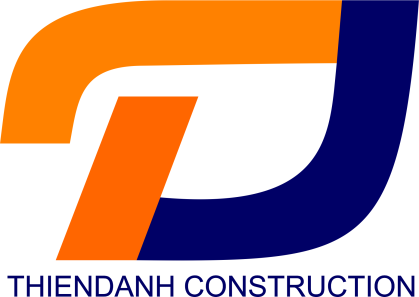 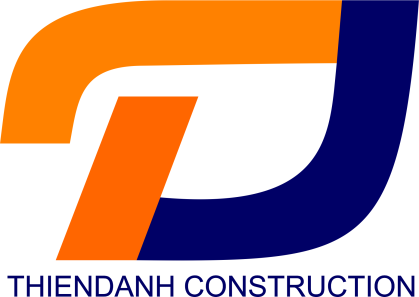 THIEN DANH TRADING & CONSTRUCTION COMPANY LIMITEAdd: 112/33 Street 42, Binh Trung Dong Ward, District 2 , HCM City Phone: 028 36201179 - 0903 635 434Email: thiendanhxd@gmail.com – tdcons@thiendanh.com.vn Tax code: 0305 267 047 	HỒ SƠ NĂNG LỰC	 	CAPACITY PROFILE	HỒ SƠ NĂNG LỰC CÔNG TY TNHH THƯƠNG MẠI & XÂY DỰNG THIÊN DANHTHIEN DANH TRADING & CONSTRUCTION CO., LTD PROFILE1.1 Quá trình hình thành và phát triểnHistoryCông ty TNHH TM&XD Thiên Danh là một doanh nghiệp được thành lập vào ngày 25 tháng 09 năm 2007, hoạt động chủ yếu trong lĩnh vực Thi công xây dựng, Tư vấn thiết kế và Tư vấn giám sát. Đến nay, Công ty đã trực tiếp tham gia thiết kế, tư vấn giám sát và thi công xây lắp nhiều các công trình có quy mô vừa và lớn, các công trình thuộc cơ quan Nhà nước …Thien Danh Trading and Construction Co., Ltd is an enterprise established on 25th September, 2007 specialized in Buidling, Design and Inspection consultancy. Nowadays, Thien Danh has expedited design, inspection consulting and building constructions with average and large scale, Government constructions…Trước cơ chế thị trường và sự đổi mới chung của cả nước, Công ty đã tích cực đổi mới công nghệ, đầu tư cả về chiều sâu và chiều rộng từ trang thiết bị máy móc thi công, quản lý, không ngừng nâng cao bồi dưỡng trình độ KHKT và nghiệp vụ chuyên môn trong quản lý, thiết kế và thi công cho đội ngũ CB-CNV nhằm đạt hiệu quả cao nhất. Điều này đã tạo cho Công ty chữ “TÍN” và có chỗ đứng vững chắc trên thị trường. Các công trình Công ty thiết kế, thi công xây lắp đều đảm bảo chất lượng, kỹ mỹ thuật và tiến độ, đáp ứng được nhiều yêu cầu cao của các chủ đầu tư nên đã được các chủ đầu tư hài lòng và đánh giá cao.In accordance with economic mechanism and country innovation, Thien Danh has been active in technology renovation, deep and wide investment from equipments to management, continued to improve staff’s professional knowledge in management, design and building in order to get first-class result. Thanks for these effort, Thien Danh has achieved the “Pretige” with stable position in the market. The constructions handled by Thien Danh always met the investors’ high demand about quality, art, technique with great satisfaction.Chức năng nhiệm vụ của Công ty TNHH TM&XD Thiên DanhThien Danh missionChức năng Công ty TNHH TM&XD Thiên Danh bao gồm:Thien Danh Trading and Construction Co., Ltd function includes:a. Quản lý dự án:Lựa chọn các phương án đầu tưLập kế hoạch, chương trình triển khai các dự ánĐiều hành dự ánLập hồ sơ mời thầu và tư vấn đấu thầuGiám sát thi công xây lắpKiểm tra và chứng nhận sự phù hợp về chất lượng công trình xây dựngProject management:Investment planProject setting up and expeditingProject managingTender profile preparation and consultingBuilding supervisingBuilding quality inspection and certifyingTư vấn thiết kế:Quy hoạch chi tiết khu đô thị, điểm dân cư, khu nghỉ ngơi giải trí, khu công nghiệpQuy hoạch mạng lưới hạ tầng kỹ thuật khu công nghiệp, đô thịThiết kế công trình dân dụng, công trình công nghiệp, hạ tầng kỹ thuật khu công nghiệp và đô thị.b. Design consultancy:Detailed planning of city, residence area, entertainment, industrial parkPlanning of industrial zone, city, infrastructureDesign of civil and industrial building, industrial zone and city technical infrastructurec. Khảo sát và đo đạc:Khảo sát địa chất thuỷ văn, địa chất công trìnhKhảo sát đo vẽ bản đồ địa hìnhc. Survey:Hydrogeological and geological building surveyTopography map measuring surveyd. Thi công xây lắp công trình :Thi công công trình dân dụng và công nghiệpThi công nhà hàng – cafeTrang trí nội thấtSan lấp mặt bằngThi công cầu đườngd. Construction and installation:Civil and industrial buildingFood and Beverage projectInteriorGround leveling and fillingRoad and bridge constructionVốn điều lệ:1.3 Charter capitalVốn điều lệ của Công ty TNHH TM&XD Thiên Danh là 5.000.000.000 đ (Năm tỷ đồng)Thien	Danh	Trading	and	Construction	Co.,	Ltd	charter	capital	is	VND 5.000.000.000 (Five billion Vietnam Dong)Sơ đồ Công tyCompany OrganizationNhân lựcHuman resourcesCông ty TNHH TM&XD Thiên Danh có lực lượng cán bộ thuộc nhiều chuyên ngành trong lĩnh vực kiến trúc, xây dựng, cầu đường, san nền, điện, nước, kinh tế, tài chính.... Đội ngũ cán bộ của Công ty được tích luỹ nhiều kinh nghiệm, trưởng thành nhanh trong thị trường xây dựng có khả năng đáp ứng các yêu cầu của sự nghiệp đổi mới đang đặt ra. Với những phương tiện, thiết bị hiện đại được trang bị cho công tác khảo sát, thiết kế, tư vấn, thi công xây dựng như: Máy tính, máy in, máy vẽ, máy in màu khổ lớn, các máy đo đạc, khoan khảo sát, máy móc thiết bị phục vụ thi công xây dựng công trình.Thien Danh Trading & Construction Co., Ltd. has a large workforce in many fields including architecture, construction, bridges and roads, leveling, M&E, economy, finance, etc. The staffs has accumulated a lot of experience to adapt quickly to the development of the construction market. With modern facilities and equipment for surveying, designing, consulting and constructing such as computers,printers,  plotters,	large	color  printers,	measuring	devices,	survey drilling, machinery and equipment for construction.Số lượng nhân sự chủ chốt của Công ty TNHH TM&XD Thiên DanhResource of Thien Danh CompanyNgoài ra, Thiên Danh còn sở hữu một số lượng lớn nhân công với tay nghề thành thạo có thể đáp ứng các dự án có quy mô lớn.In addition, Thien Danh also has a large number of skilled workers in order to execute large-scale projects.Chính sách về chất lượng của Công ty TNHH TM&XD Thiên DanhQuality commitment of Thien Danh Trading and Construction Co., LtdCông ty TNHH TM&XD Thiên Danh luôn luôn phấn đấu để thực hiện các mục tiêu dưới đây:Mỗi cán bộ công nhân viên tự chịu trách nhiệm cao trong công việc của mình, ý thức trong nhiệm vụ được giao, làm ra sản phẩm đảm bảo chất lượng và phục vụ tốt nhất cho khách hàng.Luôn luôn học tập rèn luyện nâng cao năng lực chuyên môn nghiệp vụ.Không ngừng cải thiện điều kiện làm việc và trang thiết bị.Luôn duy trì và hướng tới các hoạt động của hệ thống quản lý chất lượng theo tiêu chuẩn ISO 9001-2000.Thien Danh Co., Ltd always strives to accomplish the following objectives:Each officers and employees take high responsibility in their work, sense of duty assigned, creating deliverables of quality assurance and best service to customers.Always learning and practicing to improve professional skills.Constantly improve working conditions and equipment.Always maintain and work towards the quality management system's activities according to ISO 9001-2000.Tất cả vì chất lượng và thoả mãn yêu cầu cao nhất của KHÁCH HÀNG. Đó là trách nhiệm của mỗi thành viên trong Công ty TNHH TM & XD Thiên Danh.We are doing all for the highest quality and satisfaction of requirements of CUSTOMERS. It is the responsibility of each member of Thien Danh Trading & Construction Co., Ltd.CHỨNG CHỈ HOẠT ĐỘNG/GIẤY PHÉP KINH DOANH VÀ BẰNG CẤP CỦA CÁN BỘ CÔNG NHÂN VIÊN CÔNG TY TNHH THƯƠNG MẠI & XÂY DỰNG THIÊN DANHCERTIFICATES AND LICENSES OF THIEN DANH TRADING & CONSTRUCTIONAND MANAGERS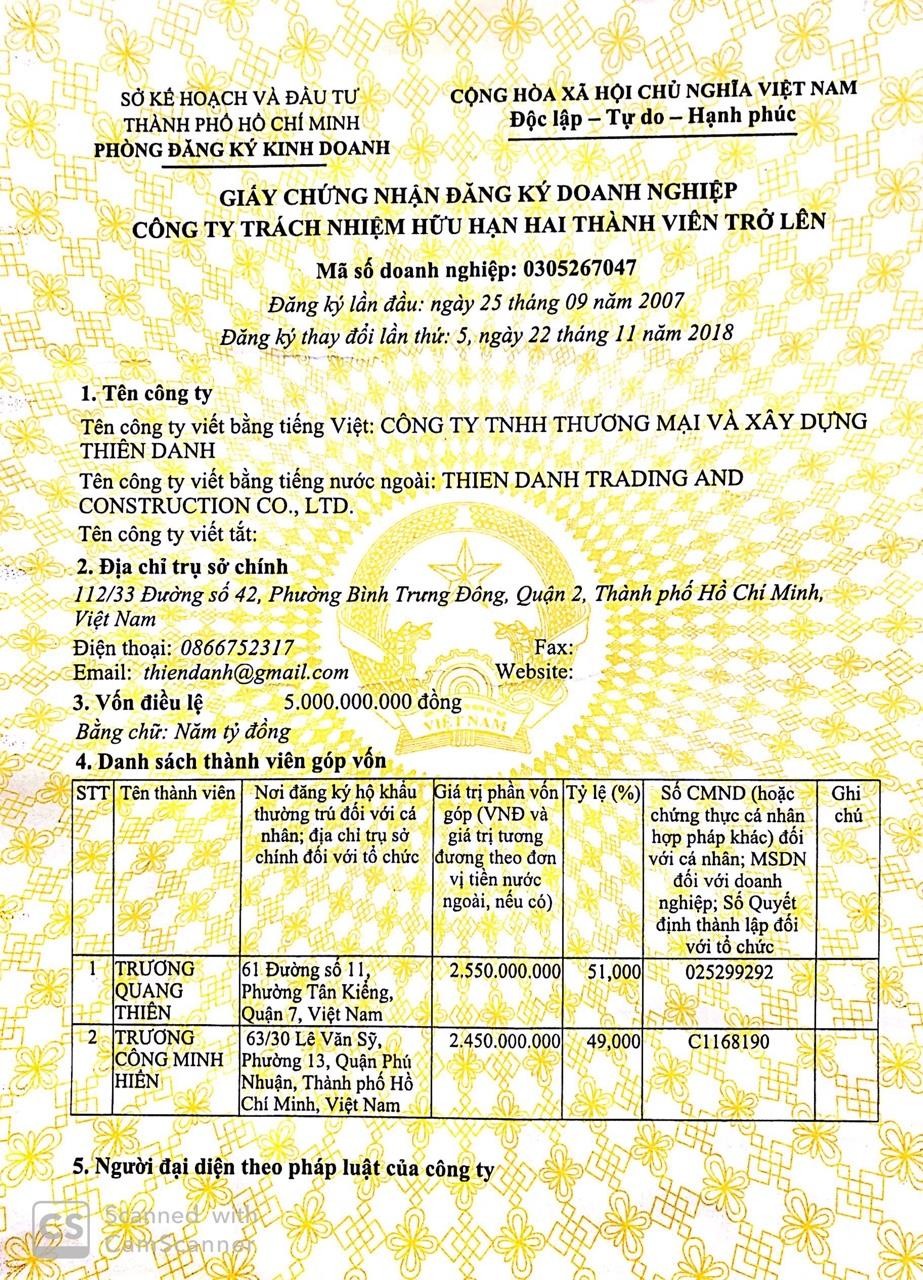 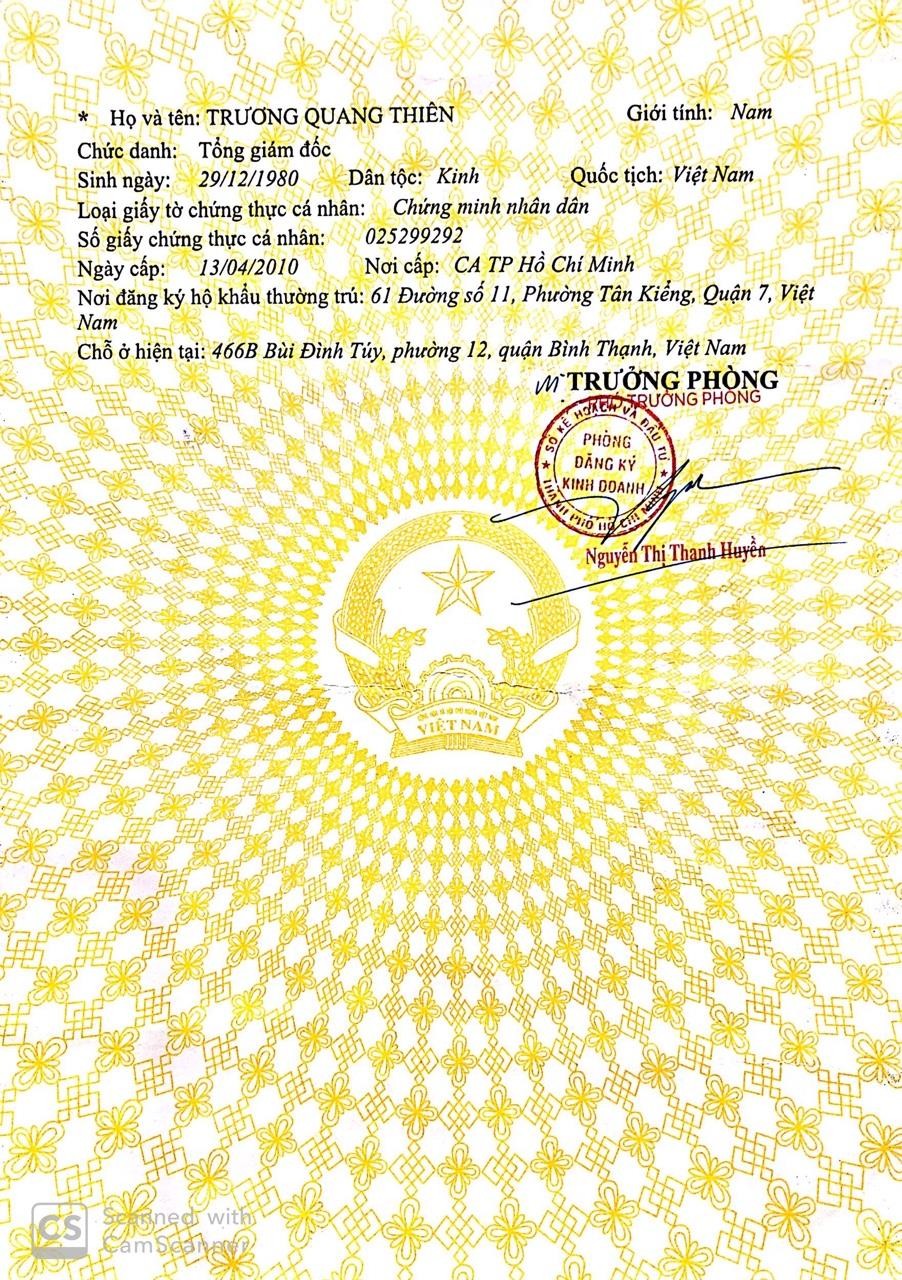 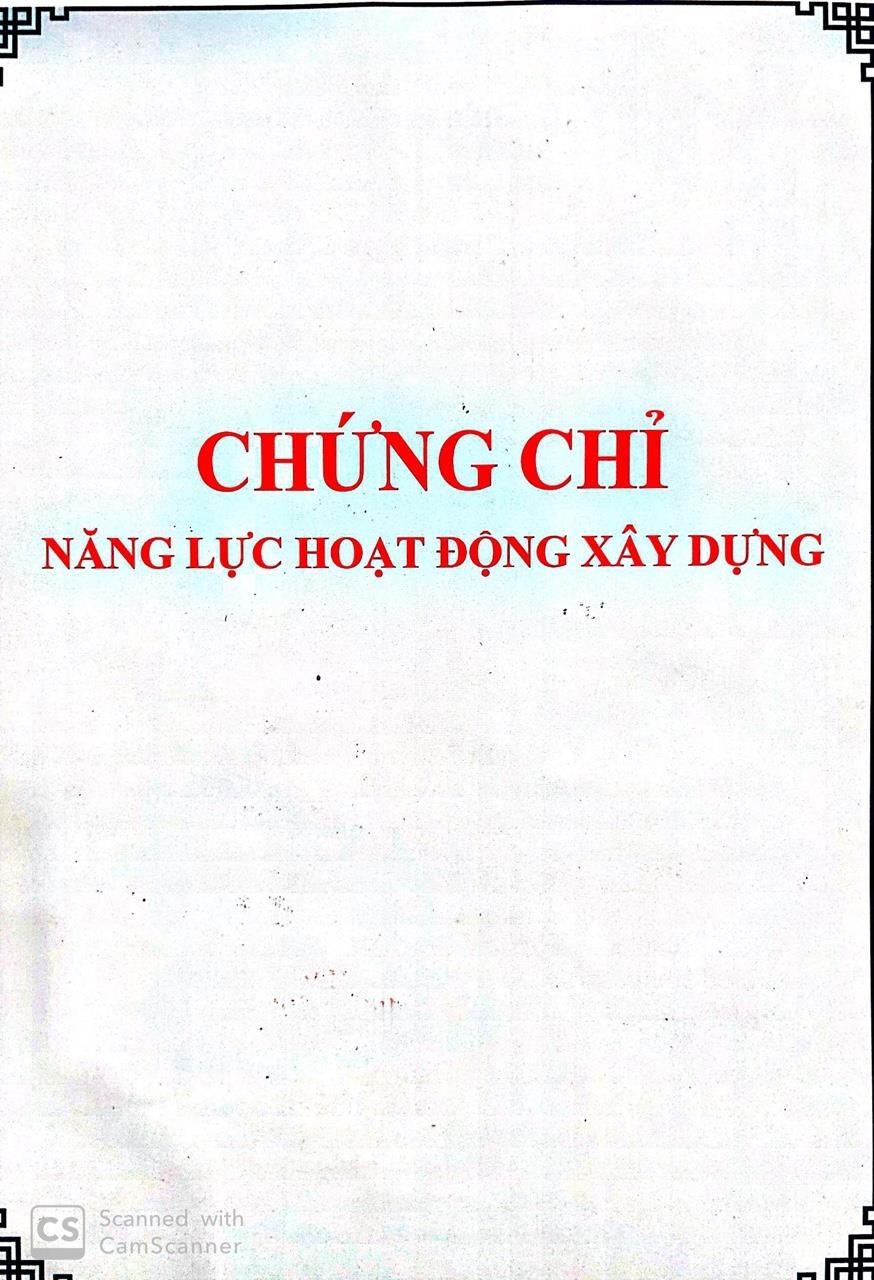 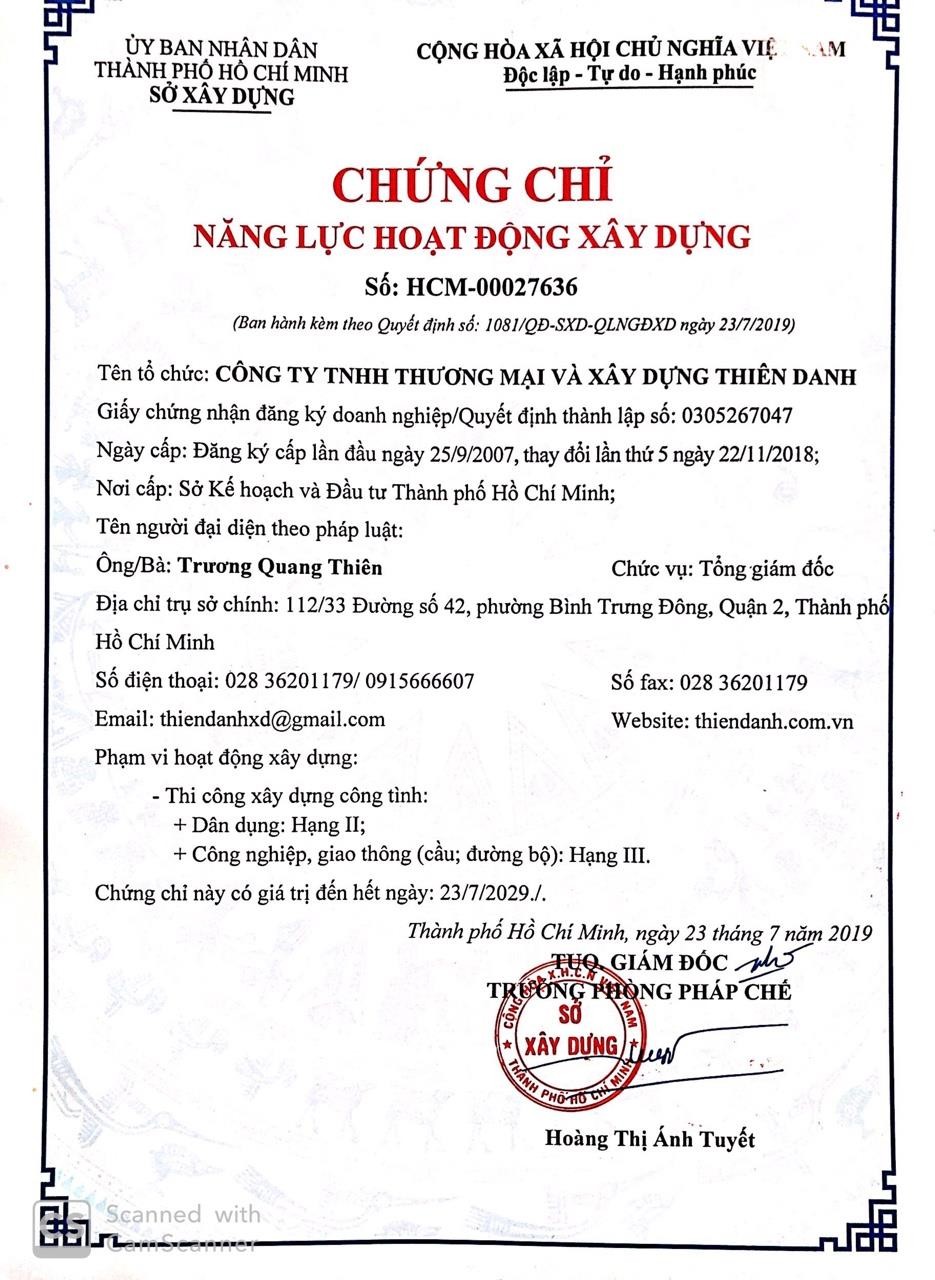 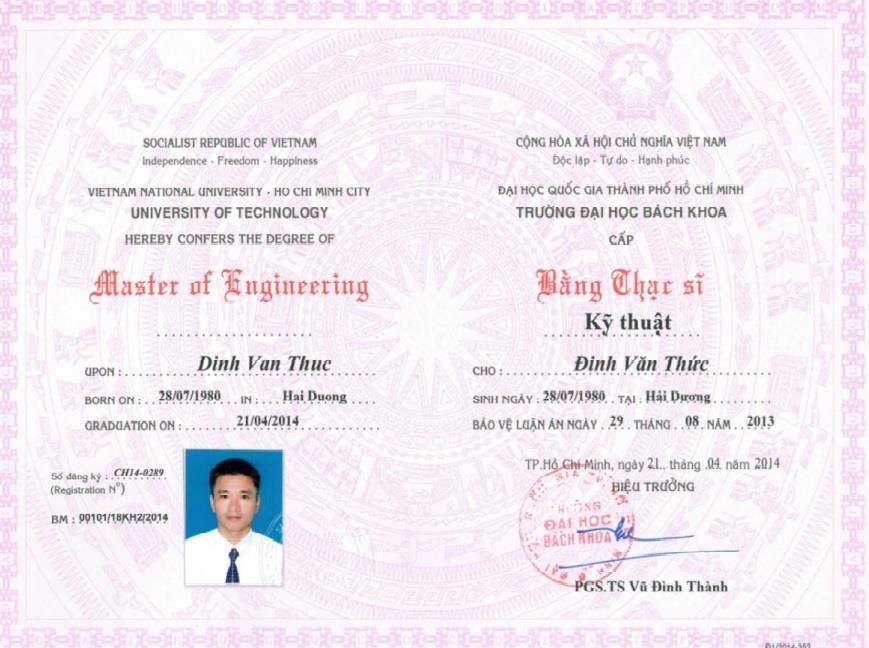 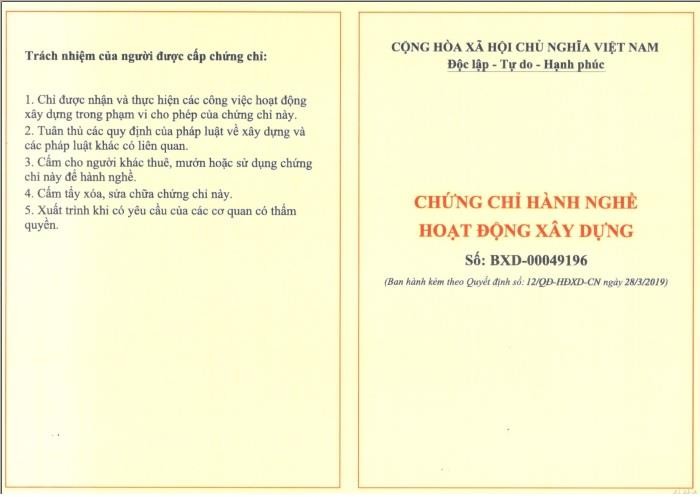 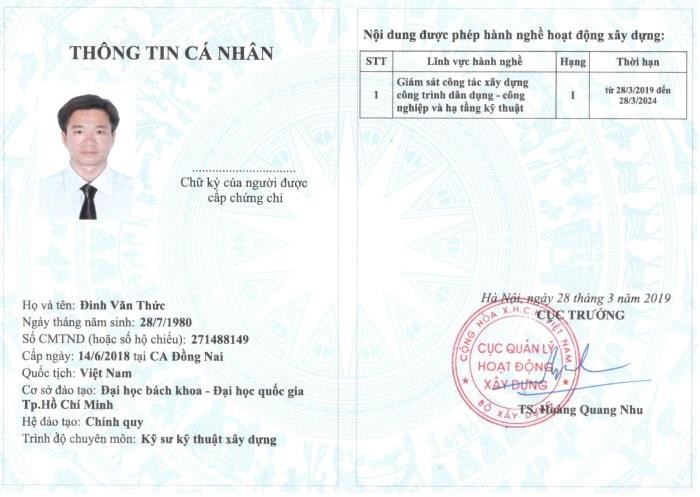 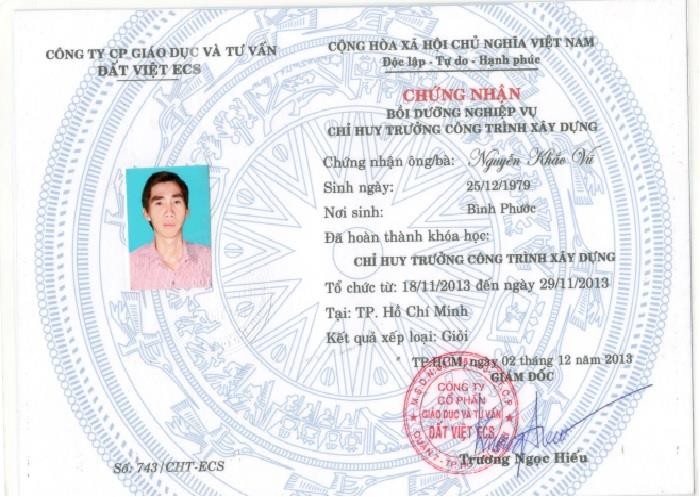 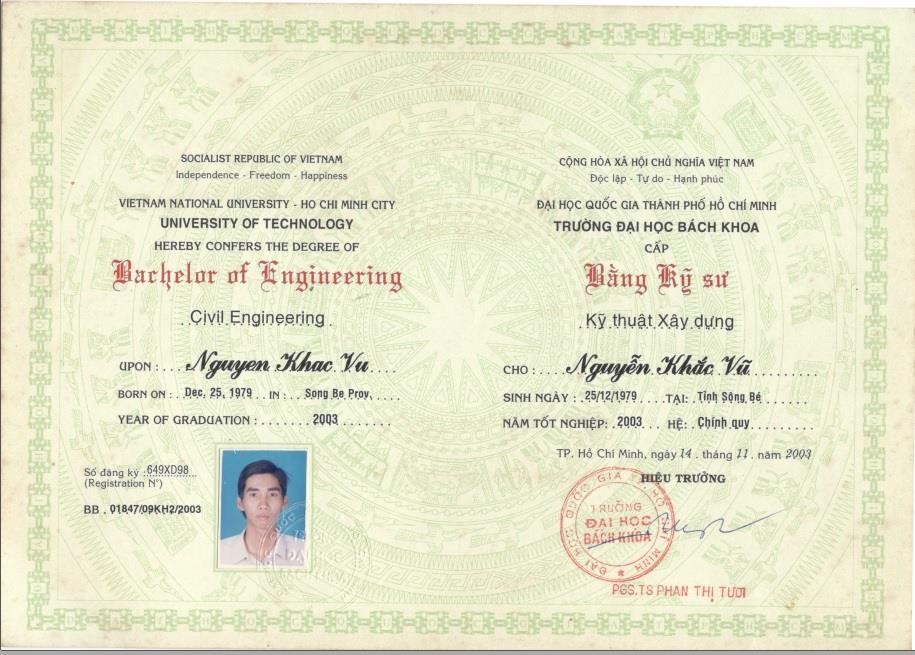 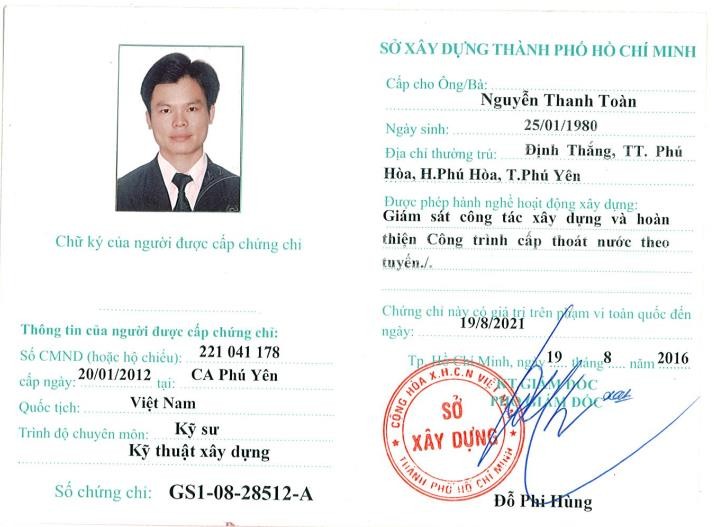 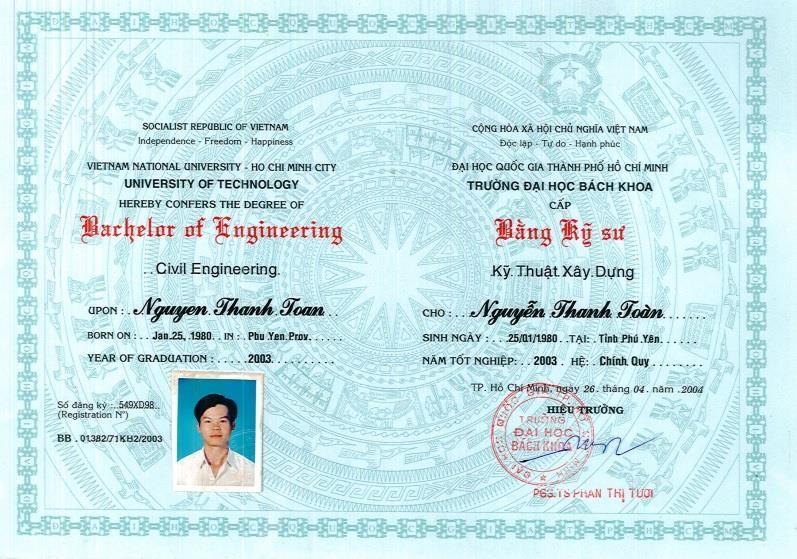 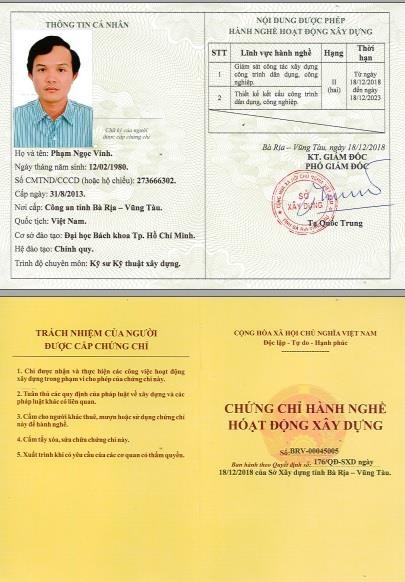 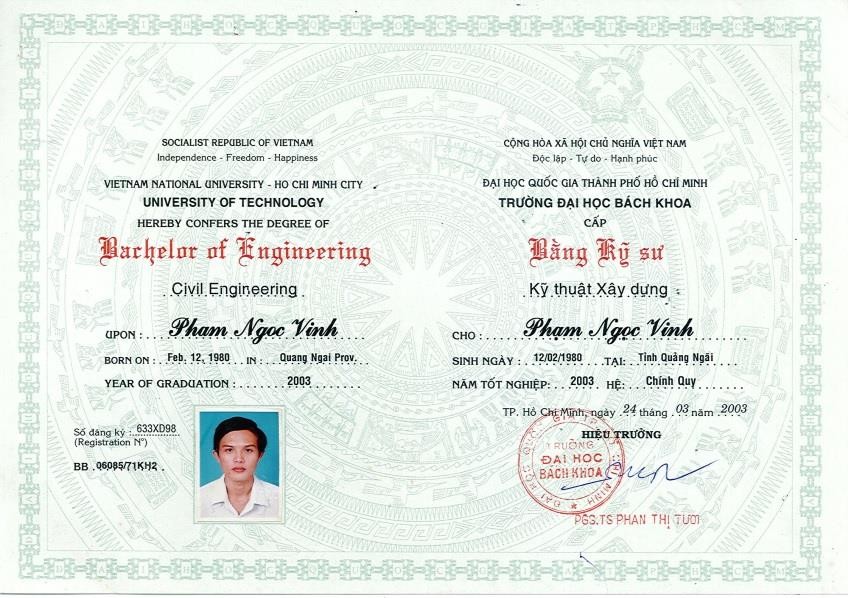 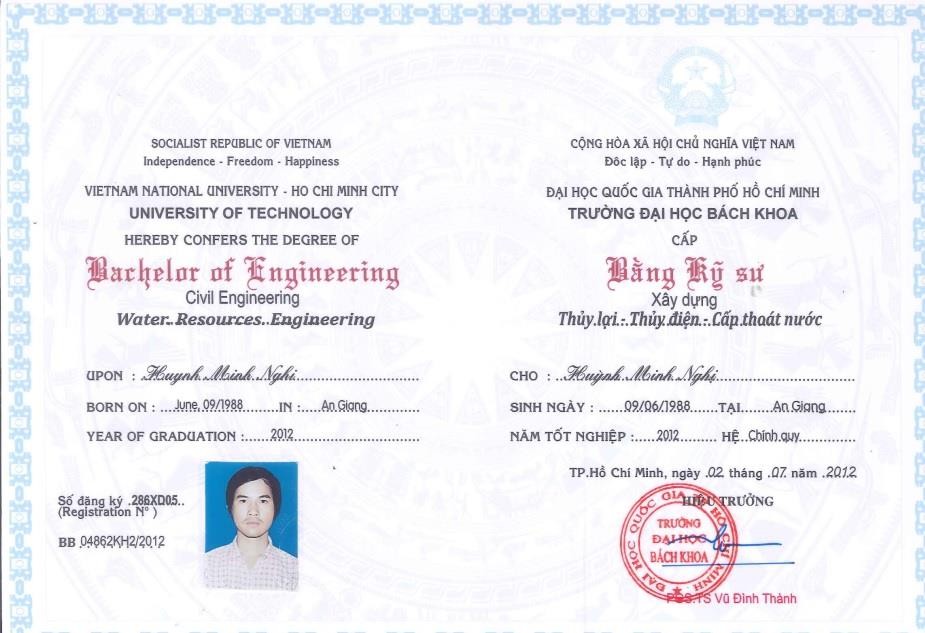 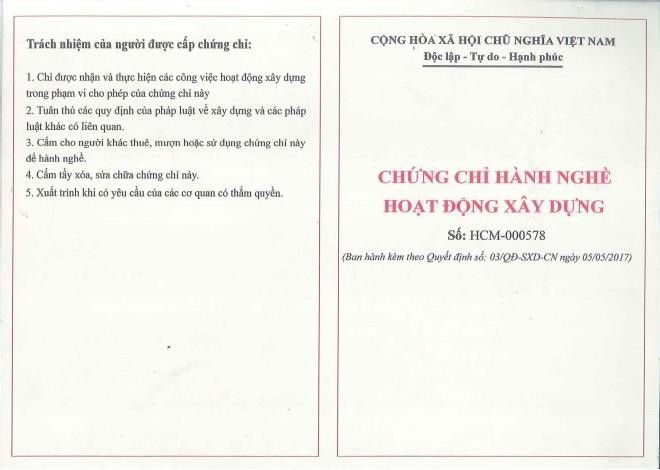 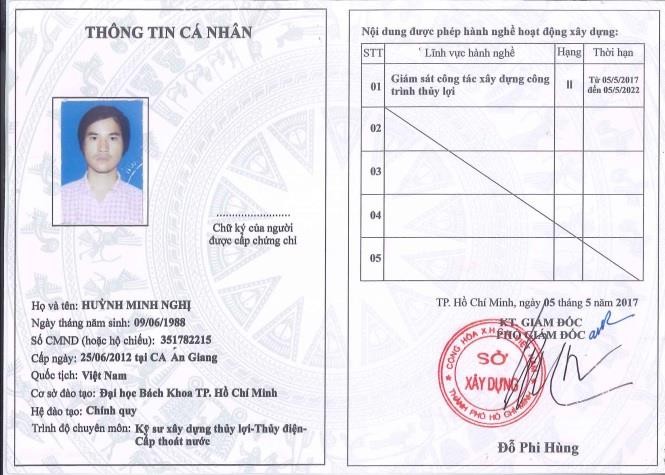 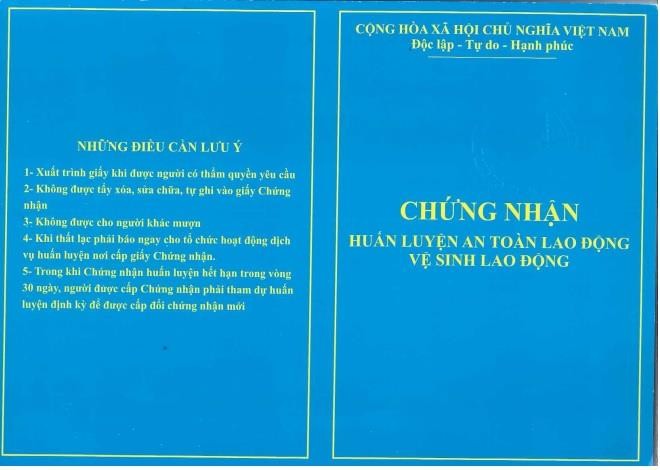 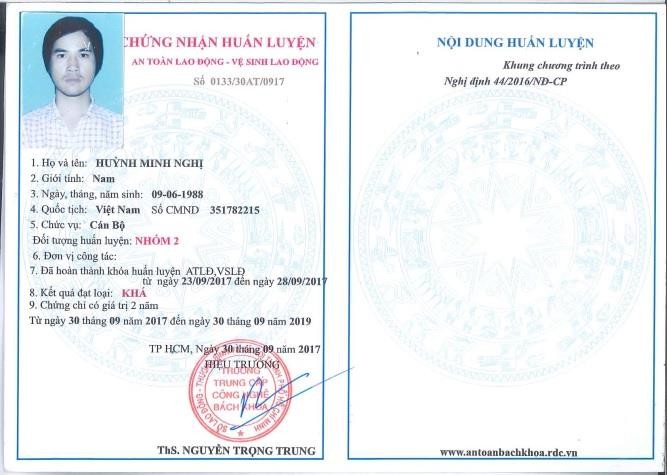 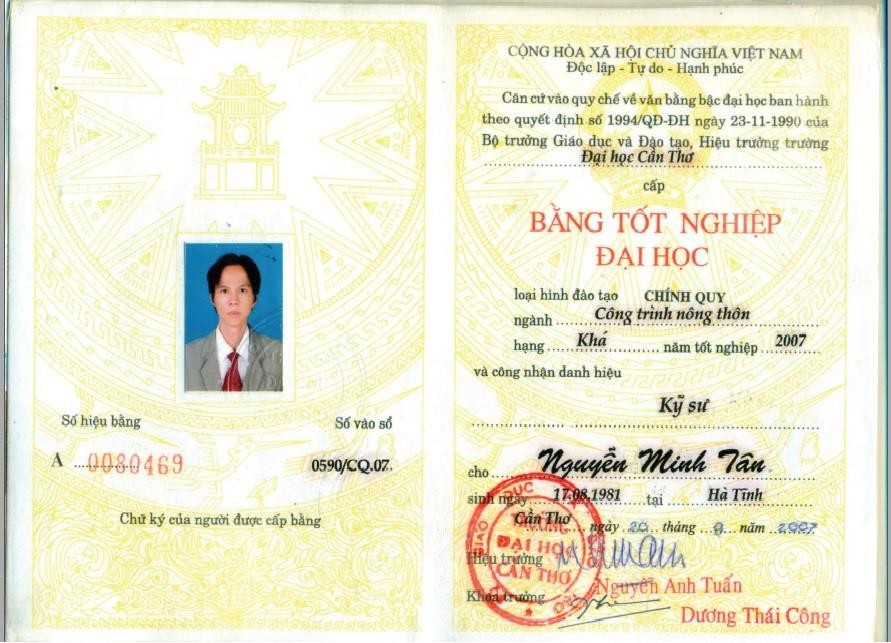 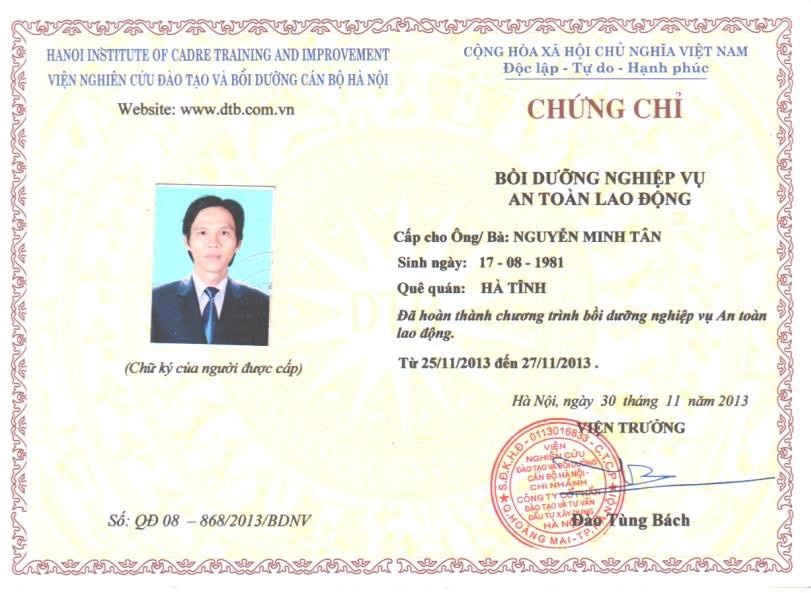 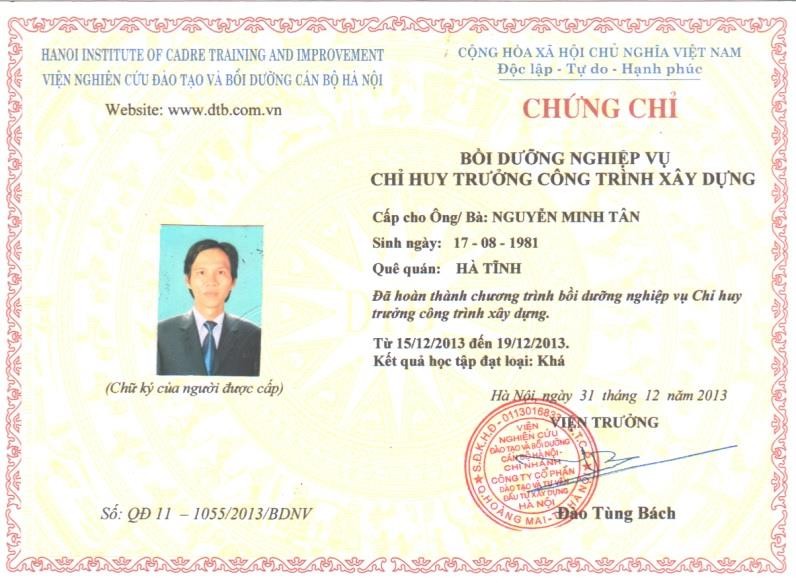 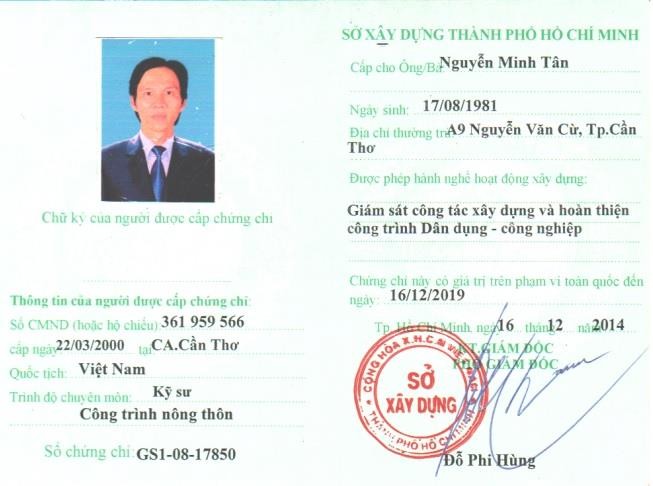 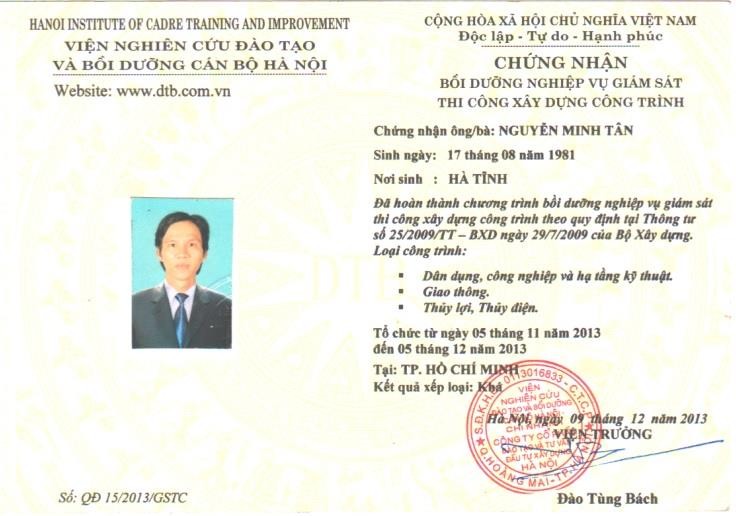 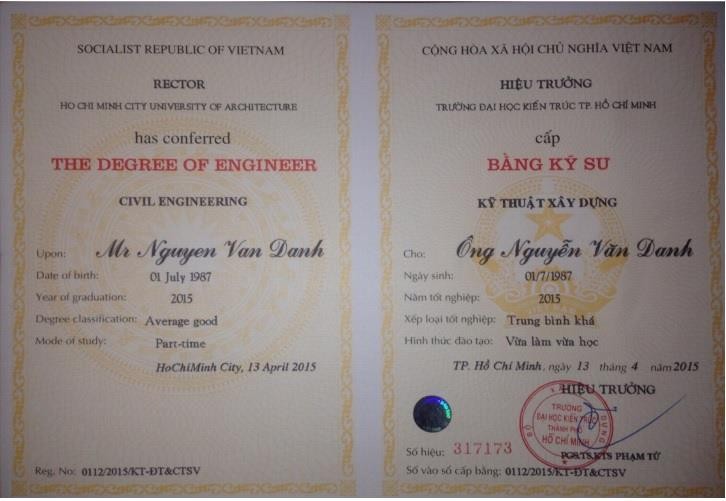 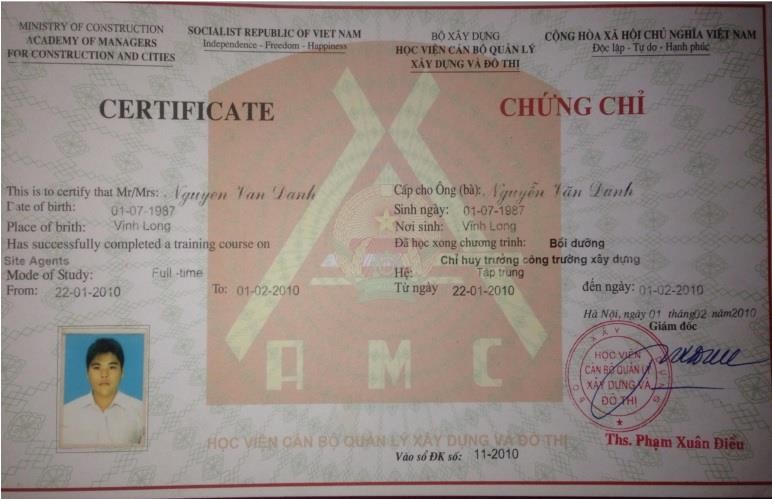 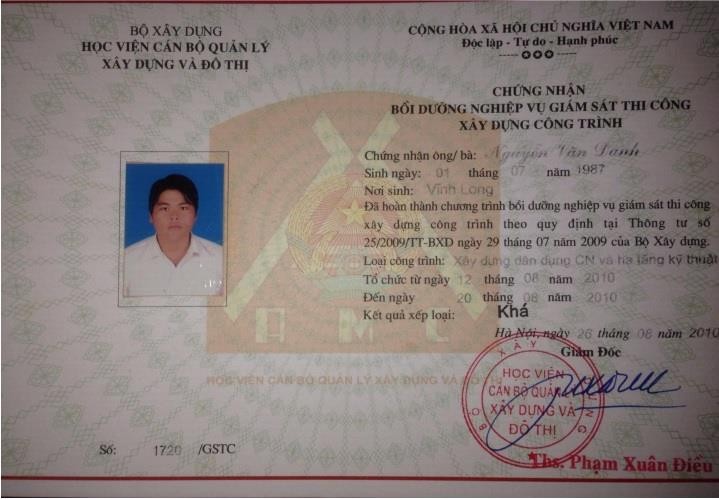 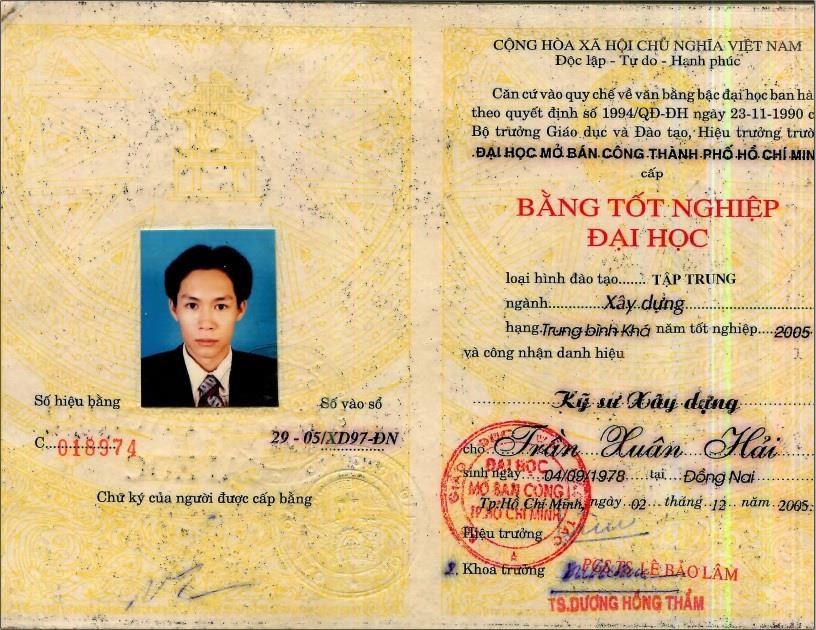 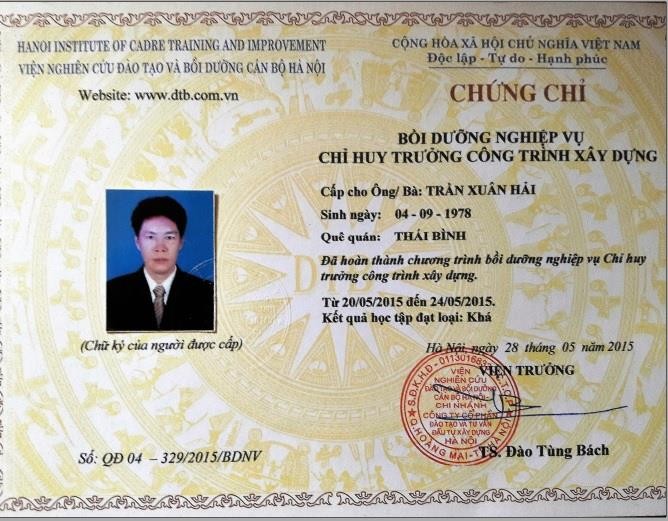 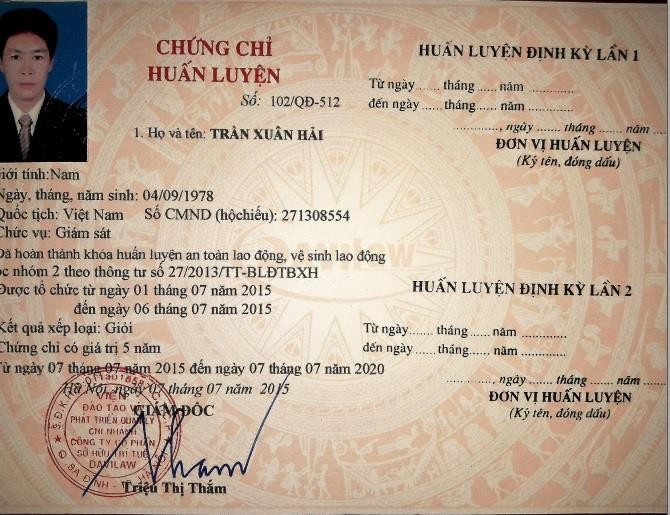 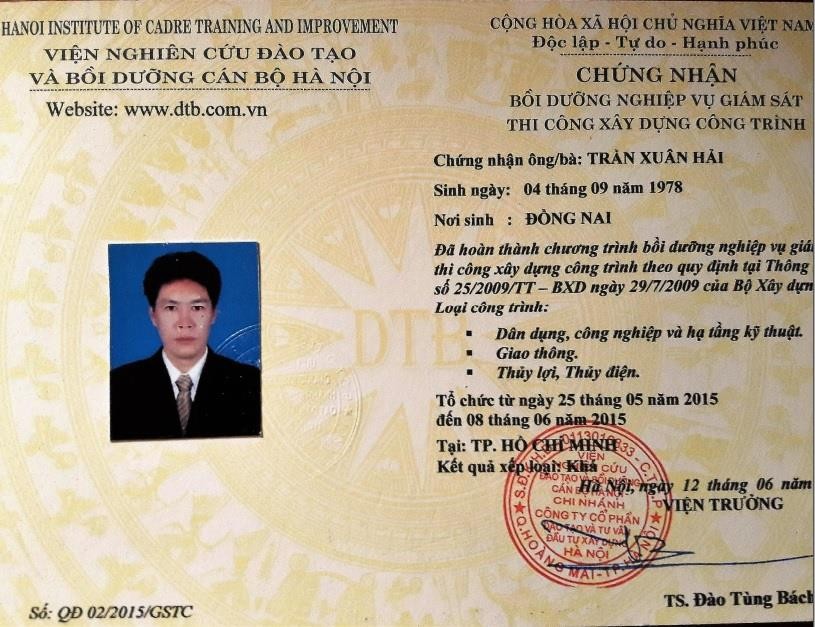 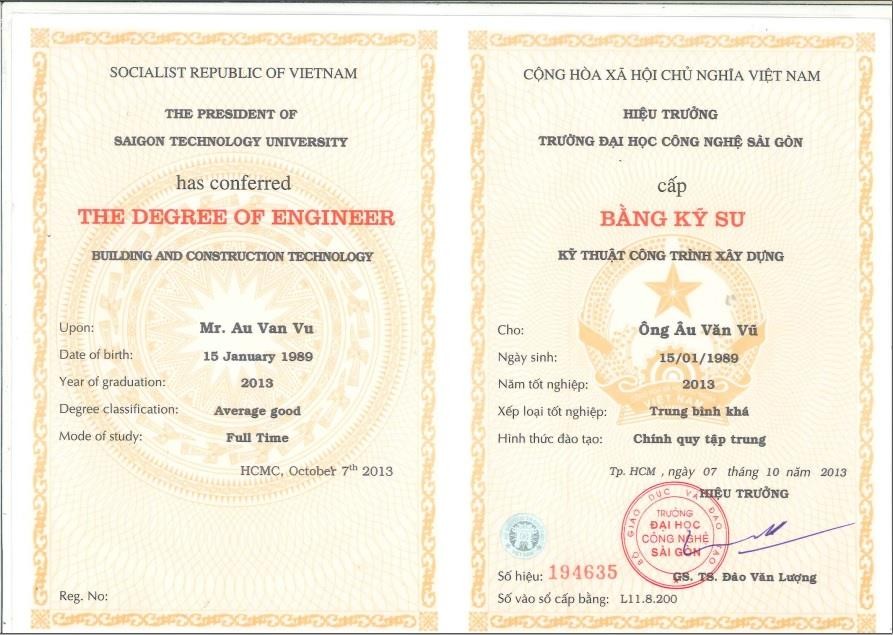 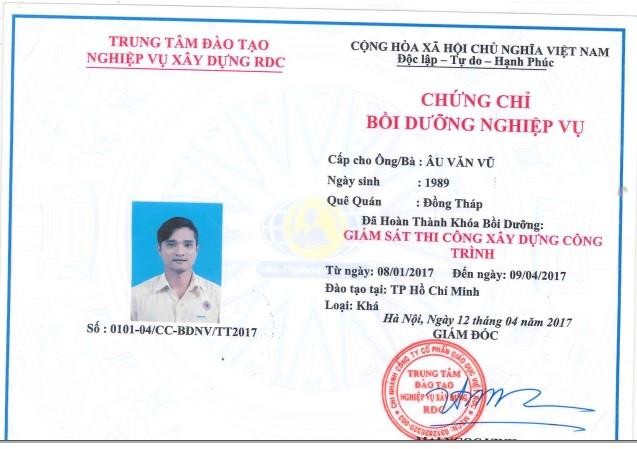 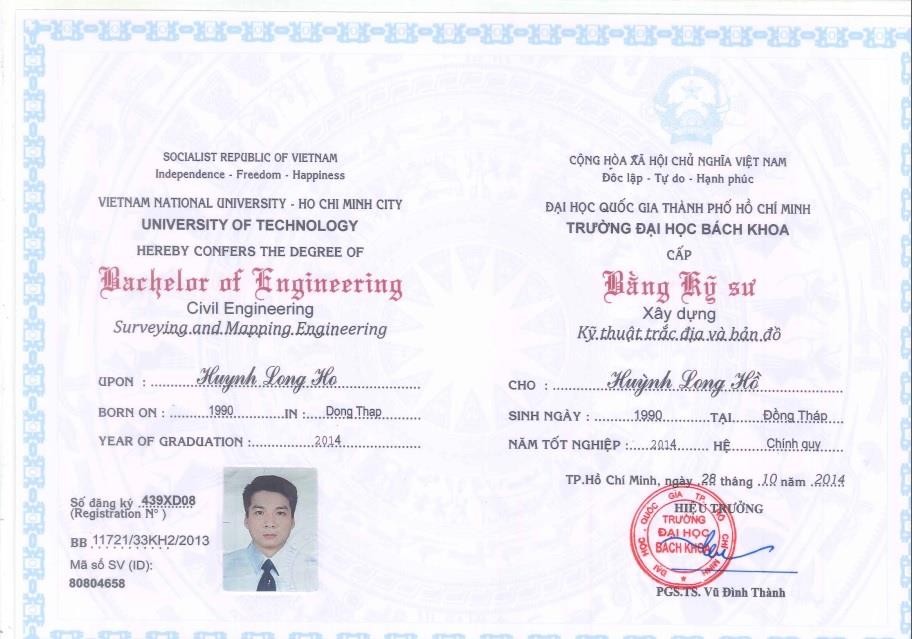 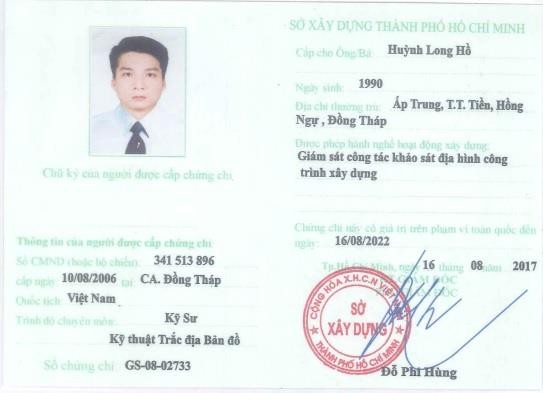 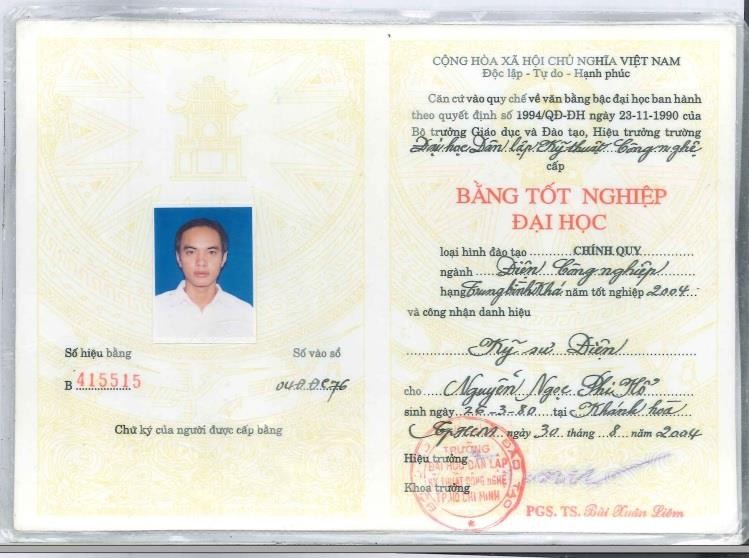 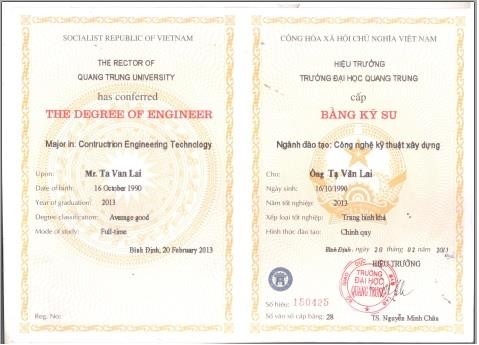 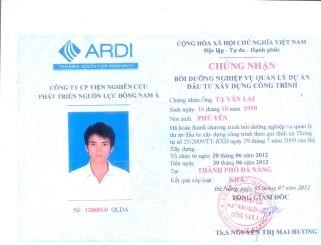 CÁC DỰ ÁN TIÊU BIỂUTYPICAL PROJECTSMERCURY HIGH TECHNOLOGY CENTER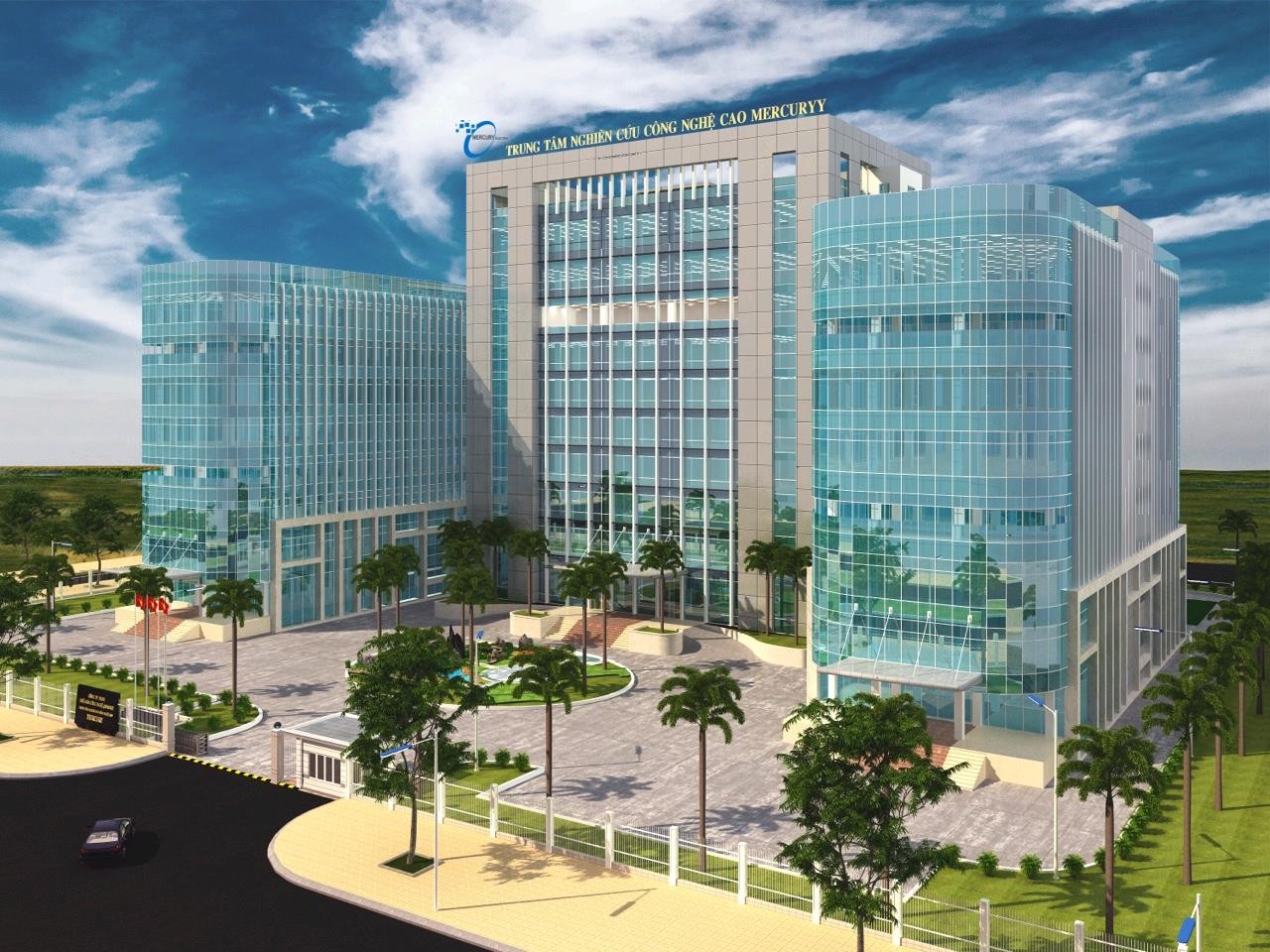 INVESTOR: HD KINGSCOPE OF WORK: BUILDING DESIGN TIME OF PERFORMANCE: 11/2019SUNWAH PEARL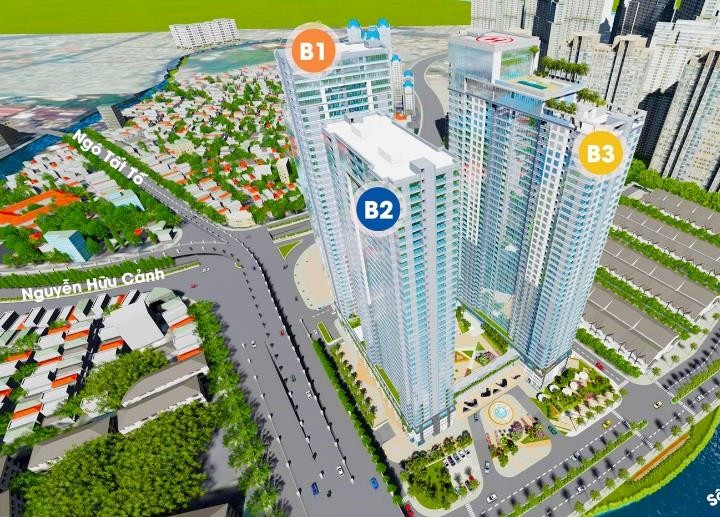 INVESTOR: BAY WATER COMPANY LIMITEDSCOPE OF WORK: T2 TOWER INTERIOR DECORATION & FABRICATIONTIME OF PERFORMANCE: 9/2019GOLF VALLEY HOTEL DALAT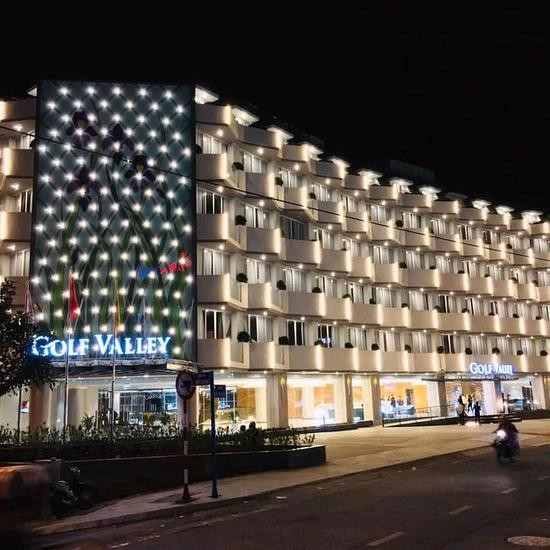 INVESTOR: TRUNG NAM DA LAT REAL ESTATE JSCSOPE OF WORK: ALUMINUM DOOR AND FINISHING WORKS TIME OF PERFORMANCE: 6/2018AGRIBANK – BINH TAN BRANCH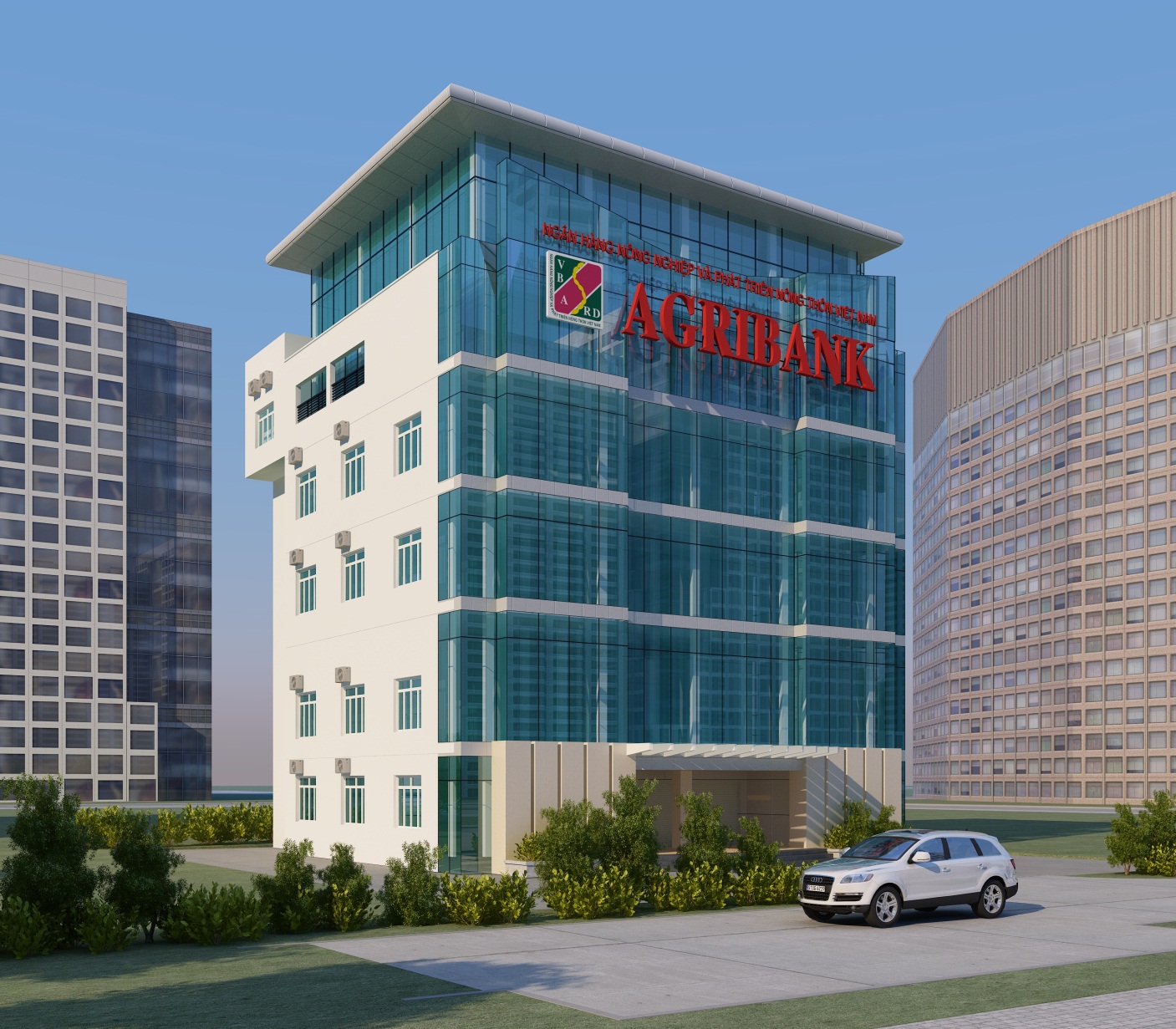 INVESTOR: AGRIBANK – BINH TAN BRANCHSCOPE OF WORK: ALL-IN PACKAGE TIME OF PERFORMANCE: 9/2019MŨI NÉ RESORTINVESTOR: THIEN THAI MUI NE JOINT STOCK COMPANY SOPE OF WORK: EXPANDING RESTAURANT AREA IN PHASE 2 TIME OF PERFORMANCE: 4/2019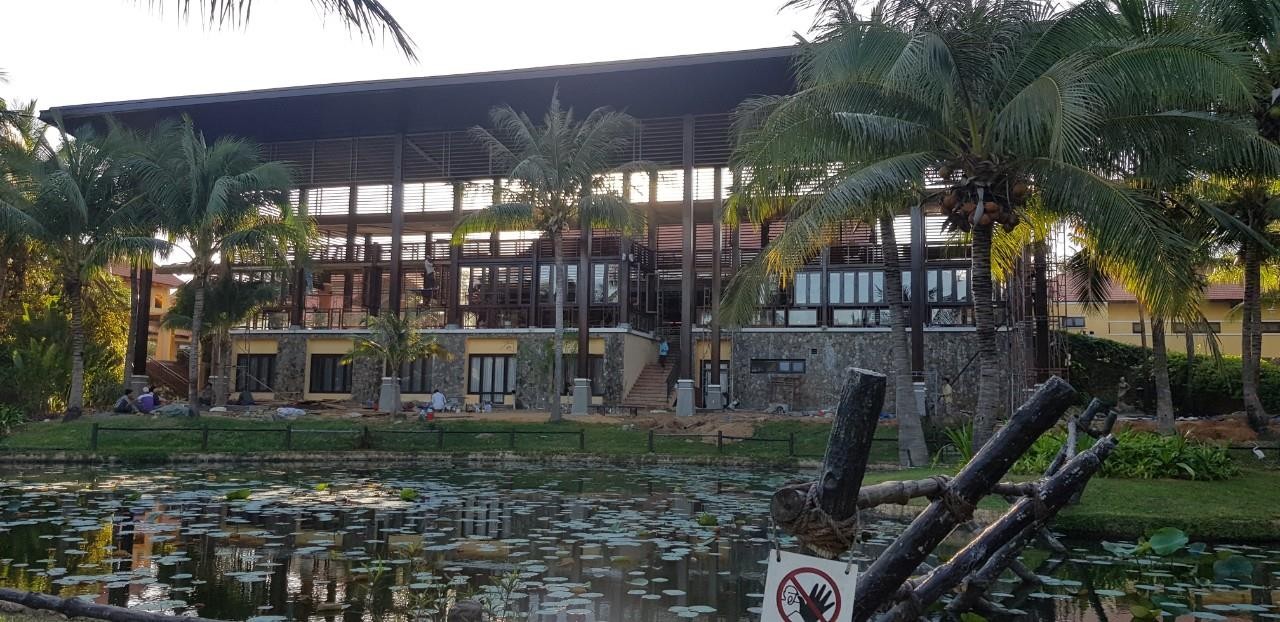 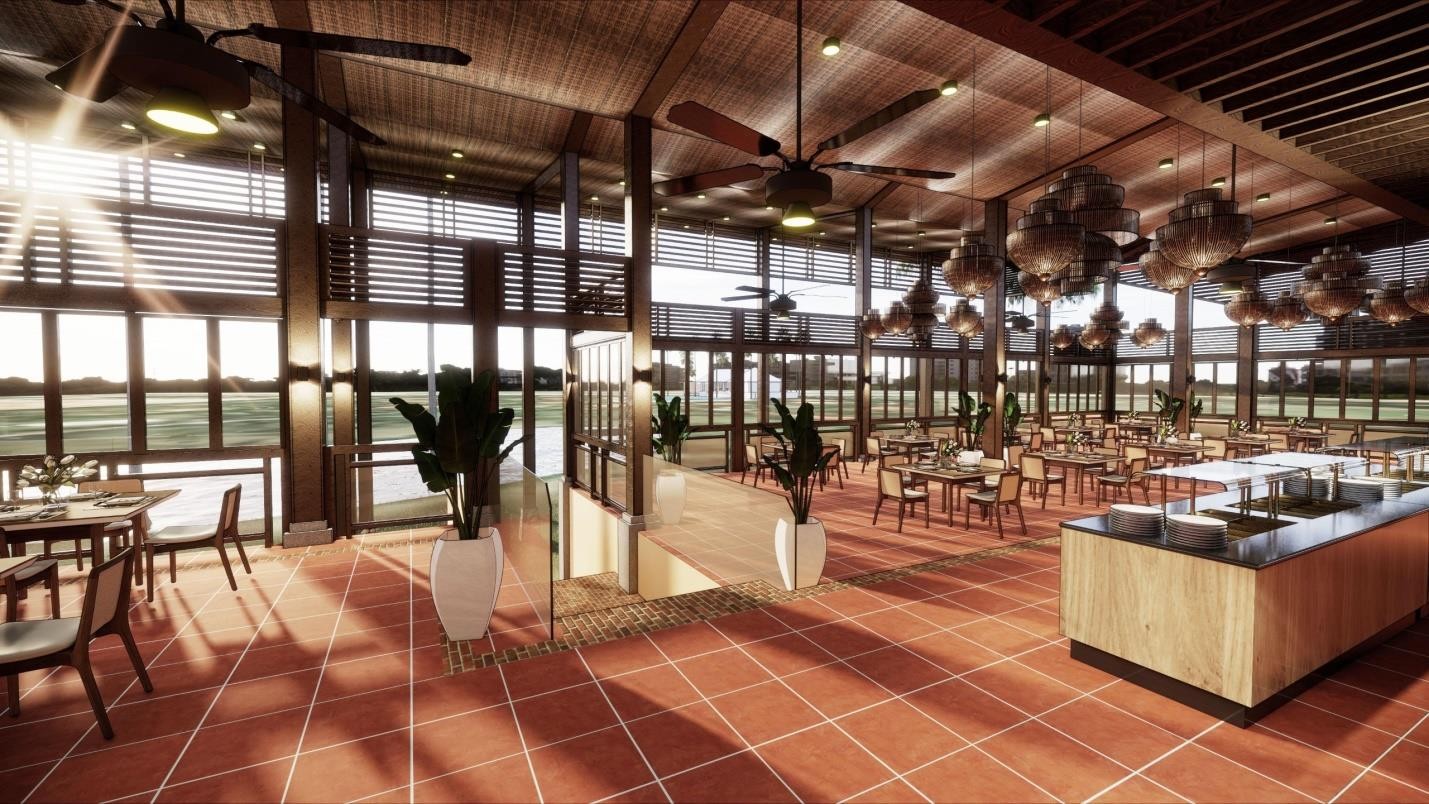 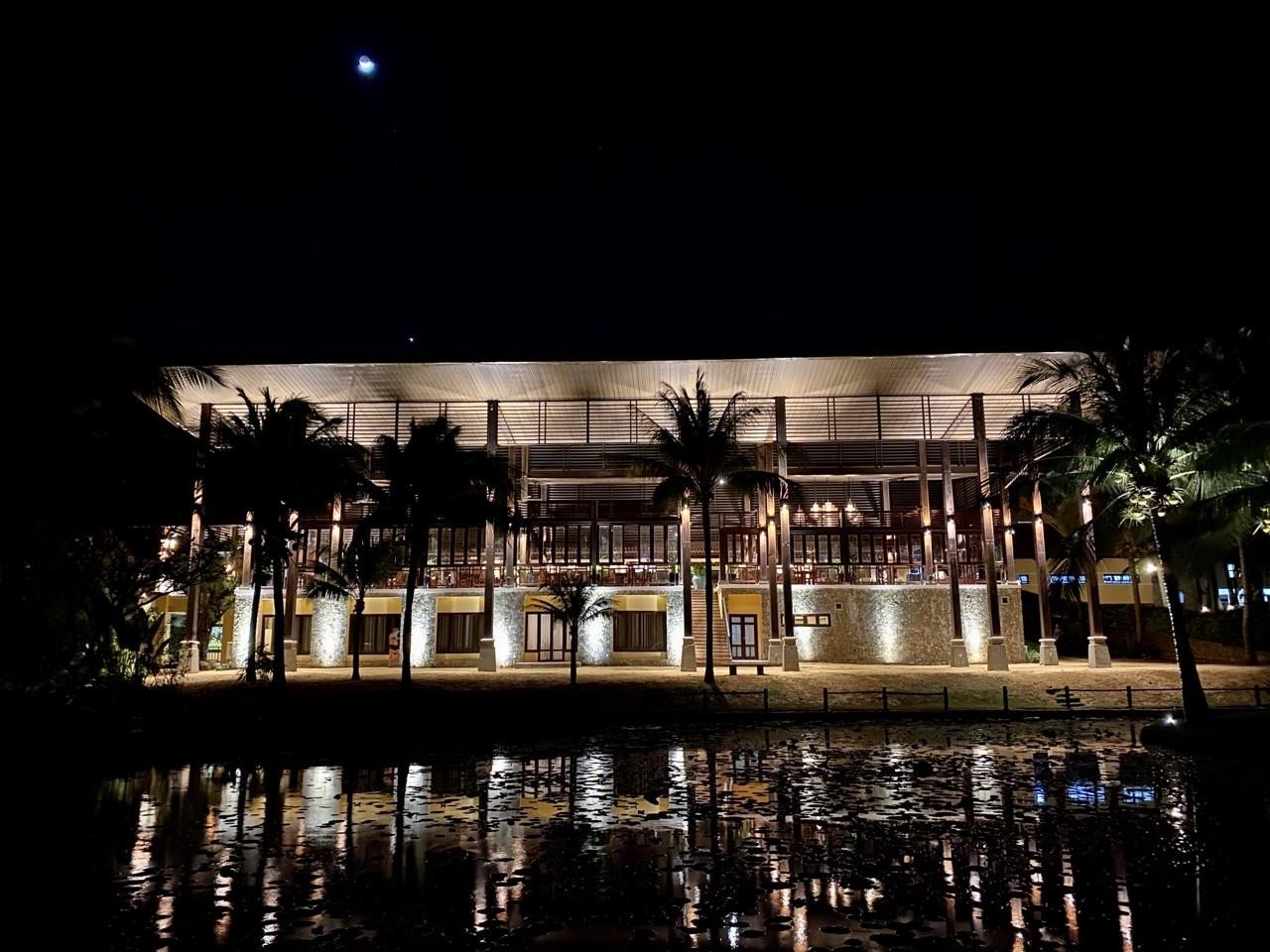 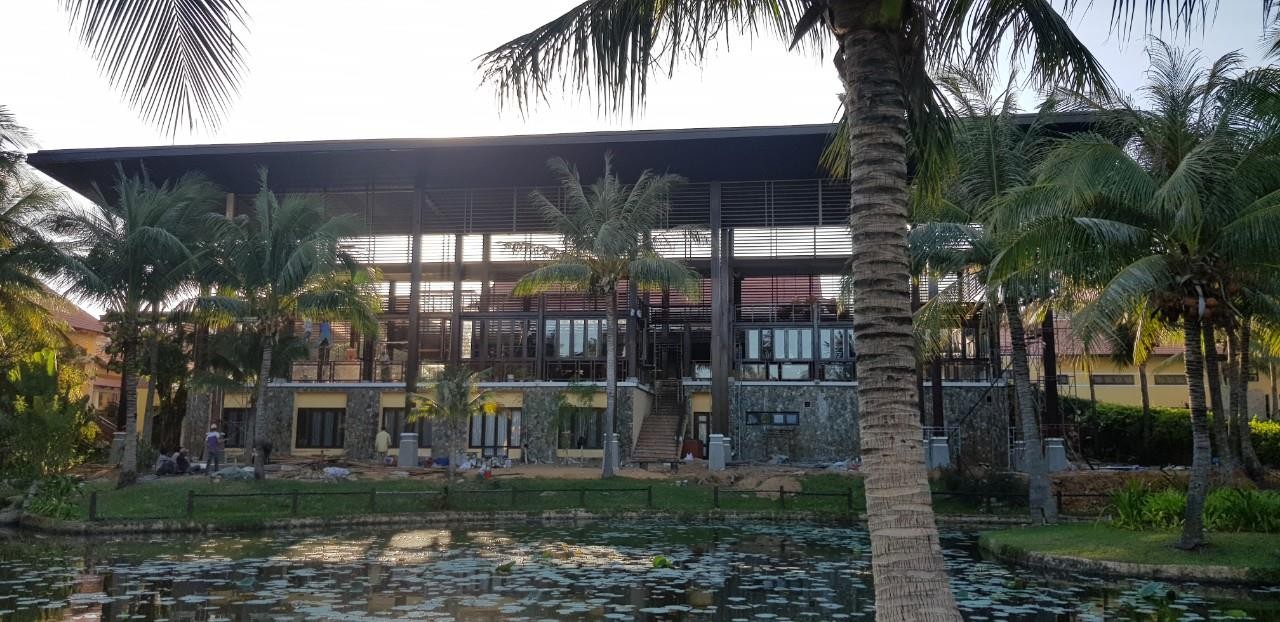 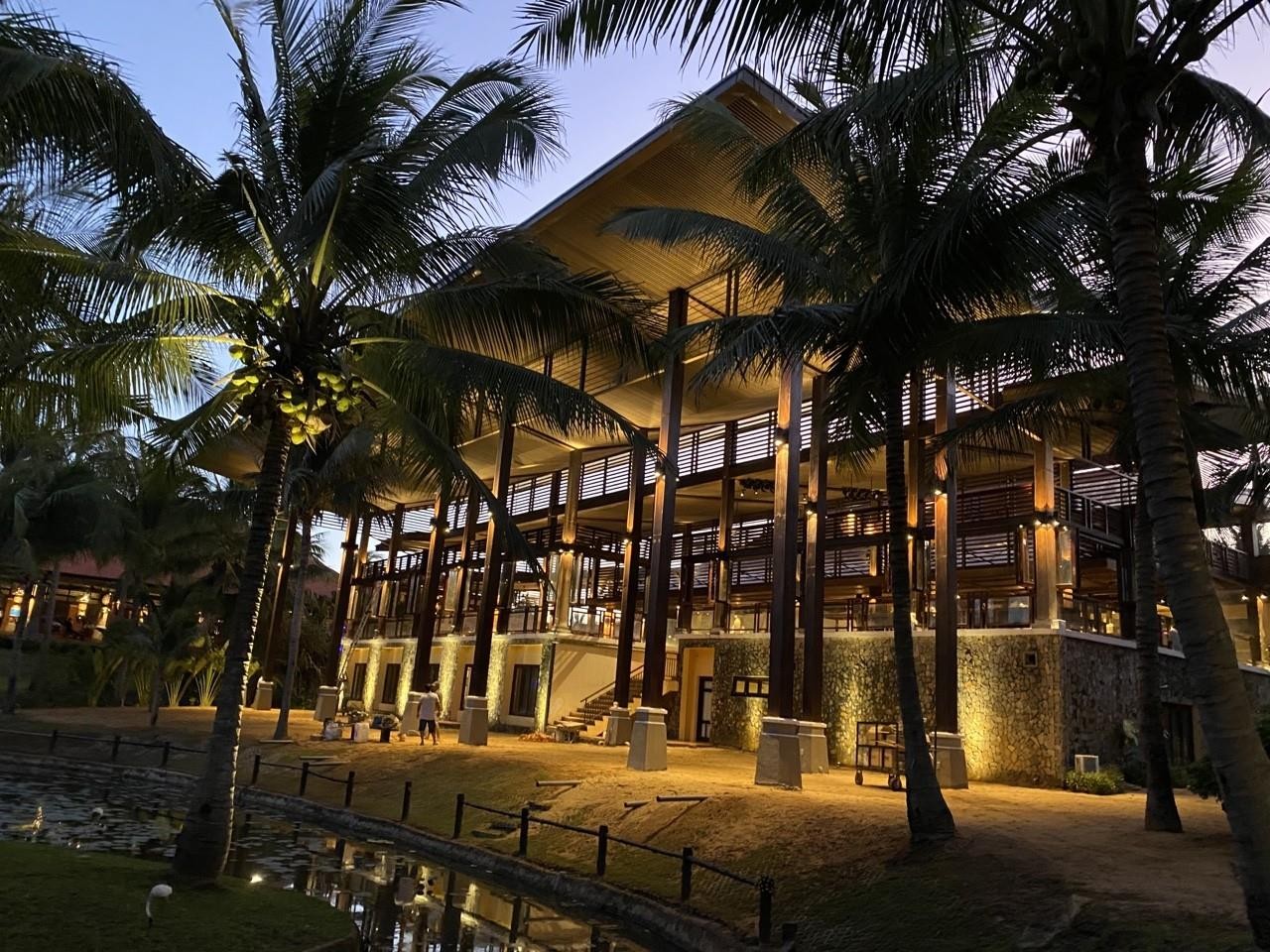 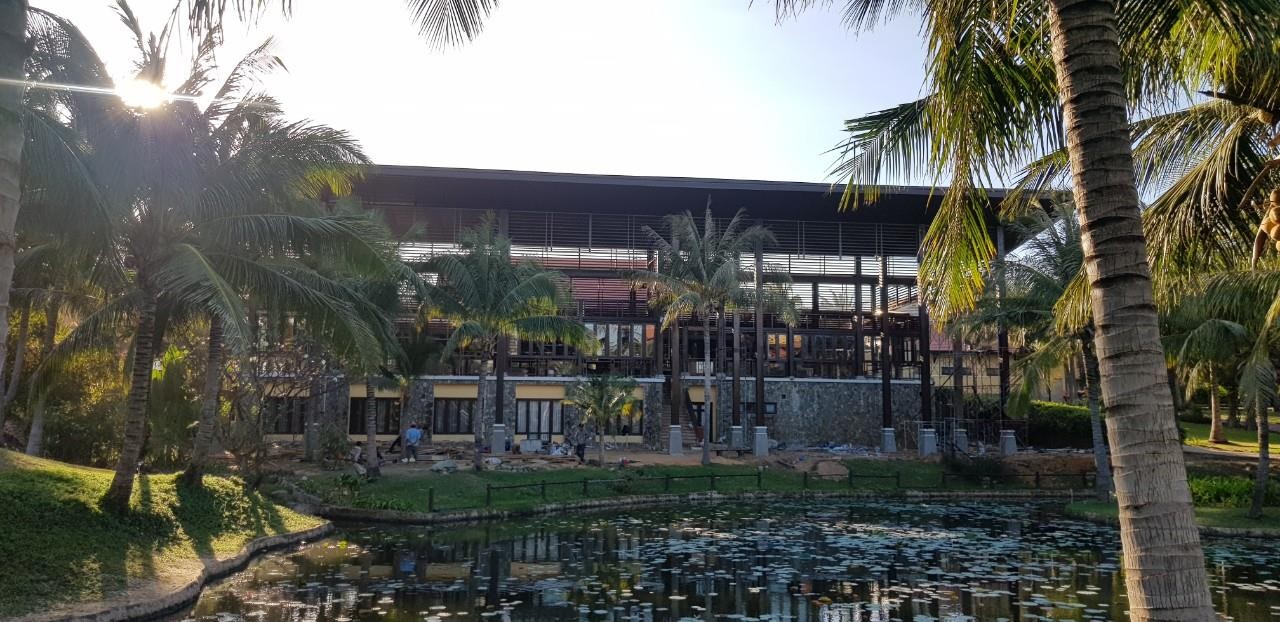 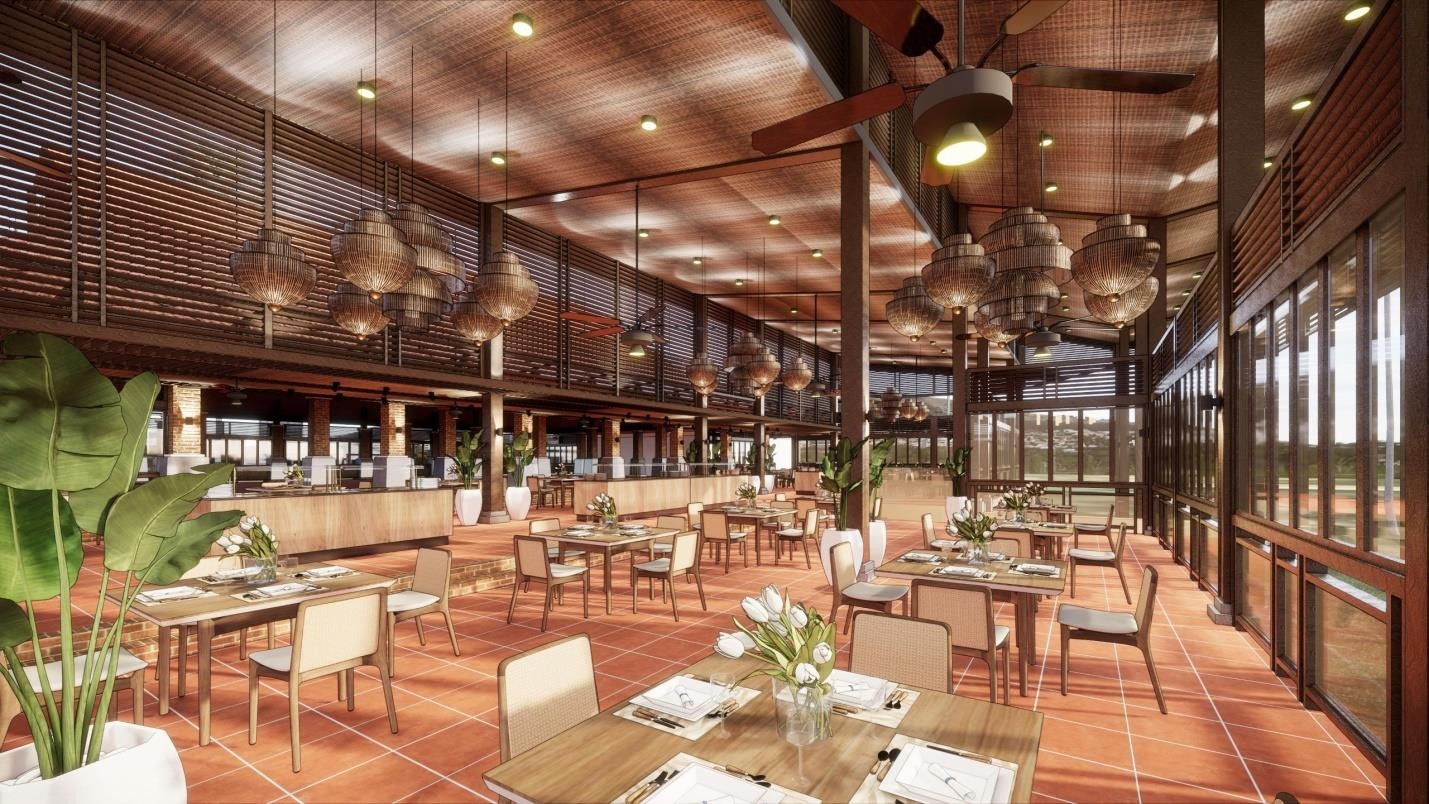 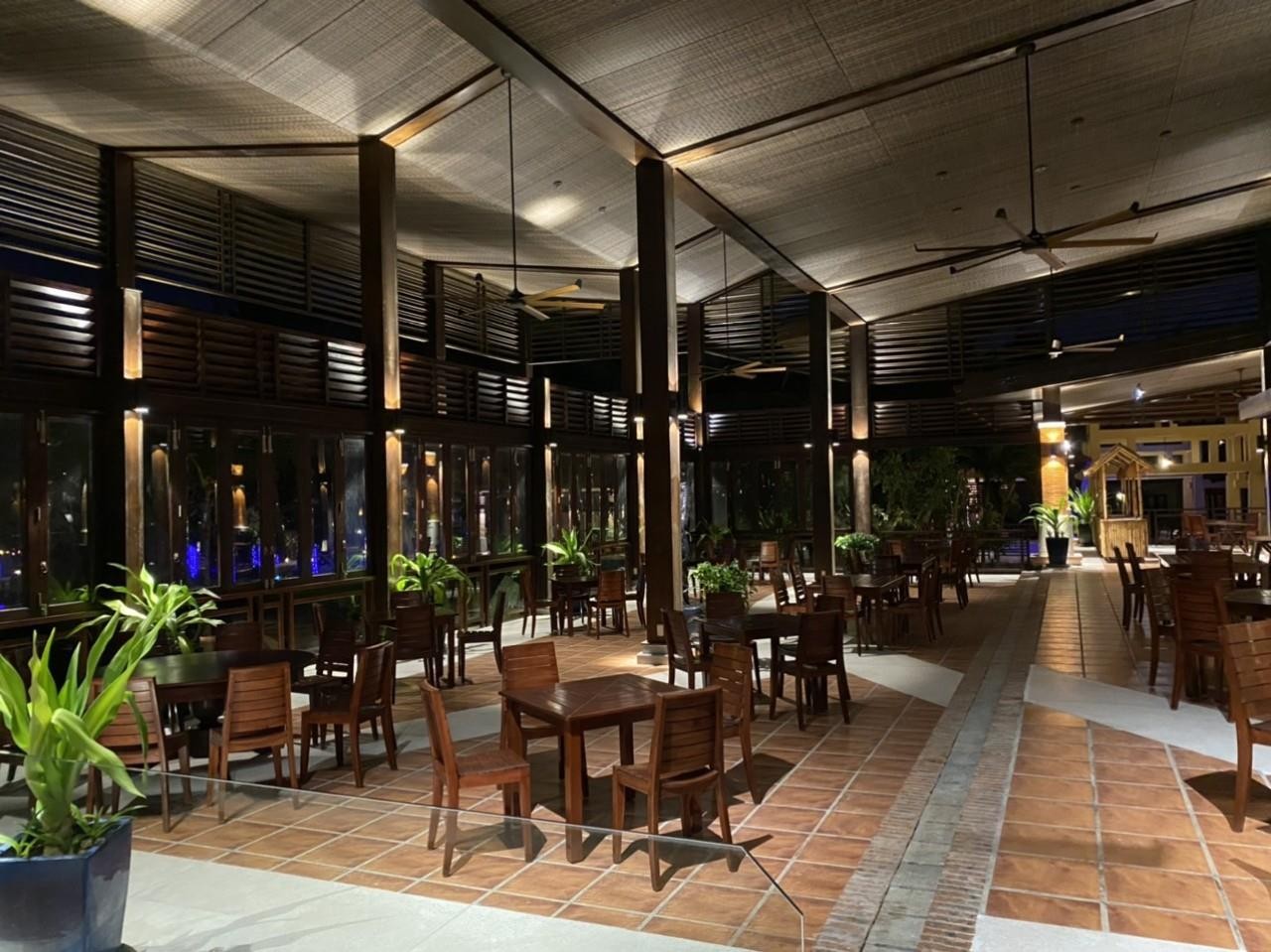 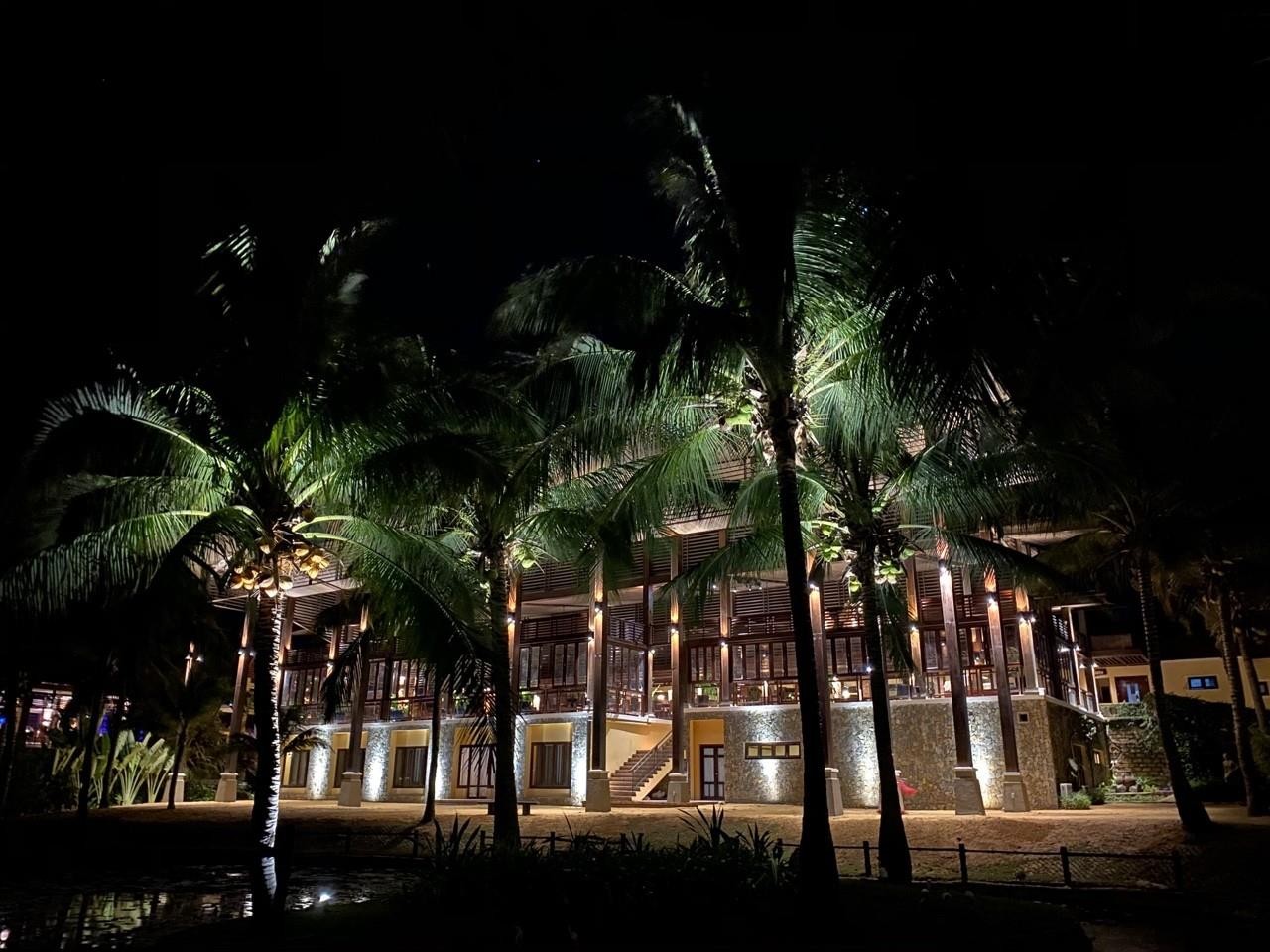 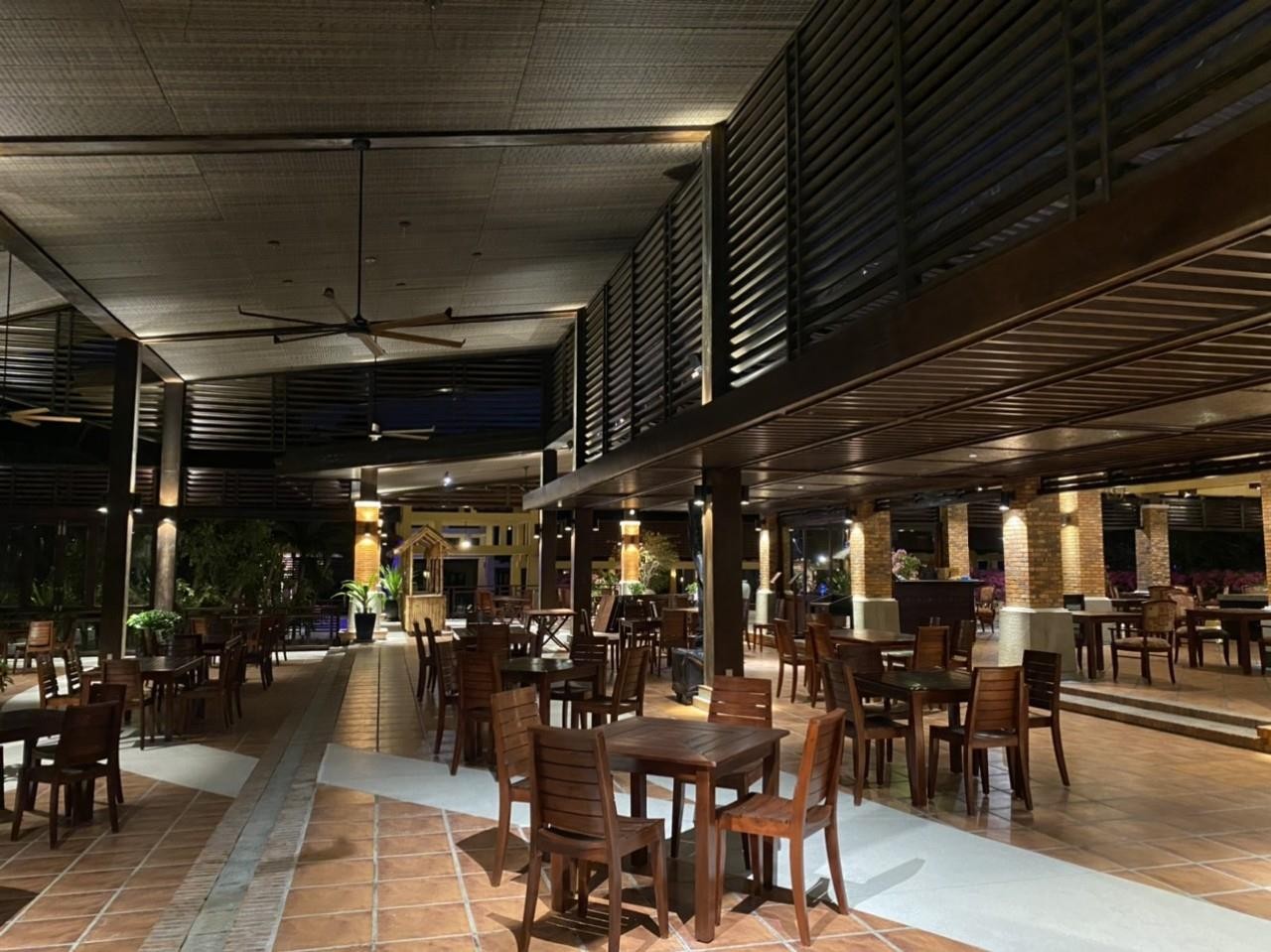 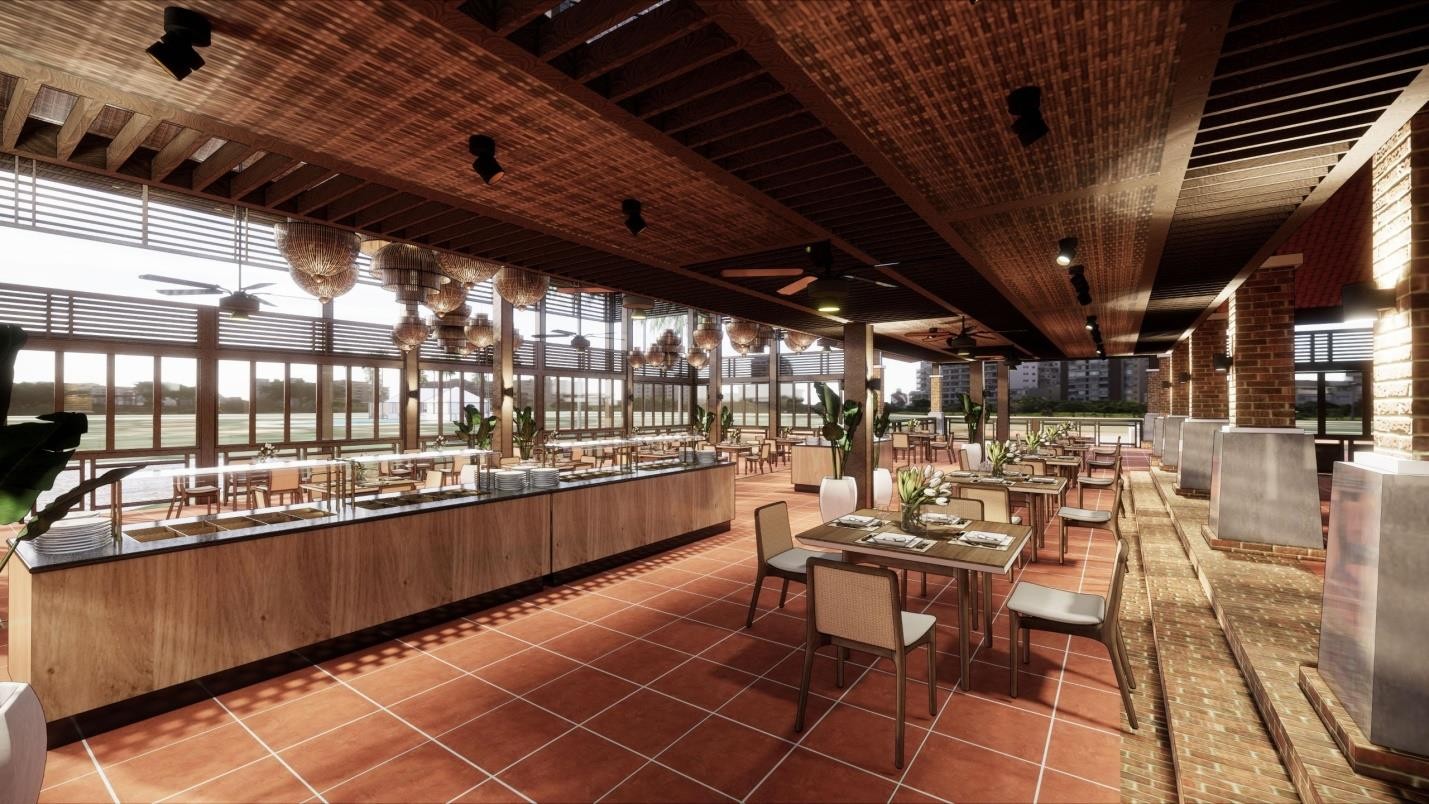 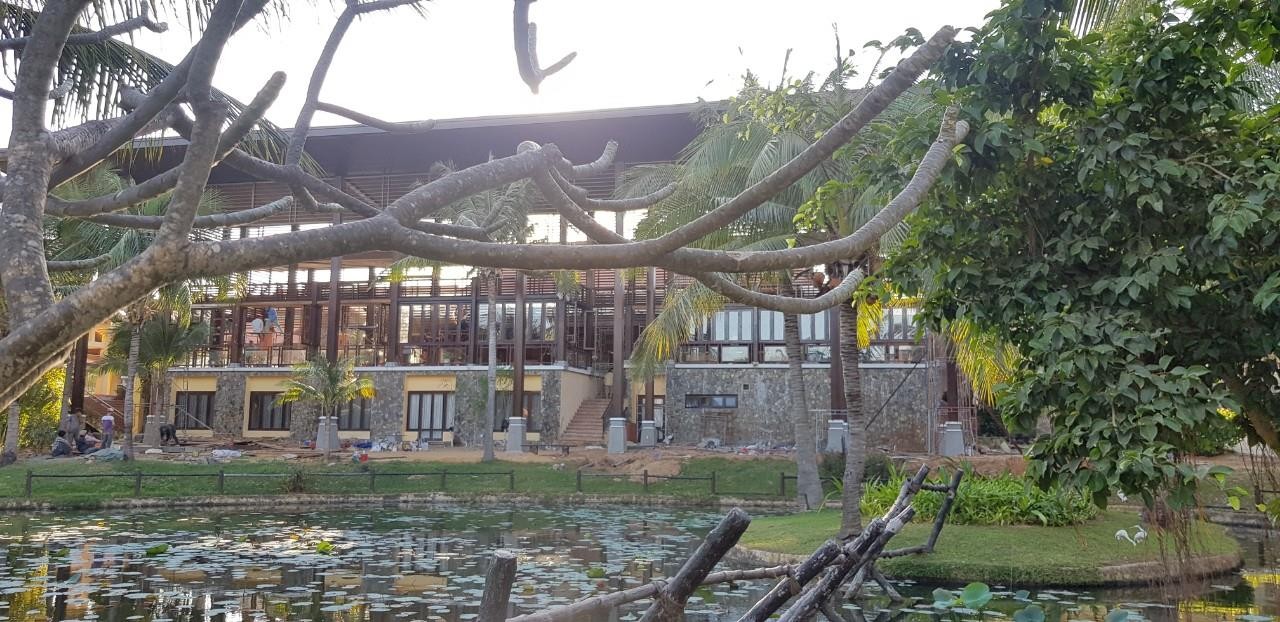 HẢI NAM SEAFOOD RESTAURANTINVESTOR: HAI NAM SEA FOODSOPE OF WORK:  HAI NAM RESTAURANT	 TIME OF PERFORMANCE: 2/2013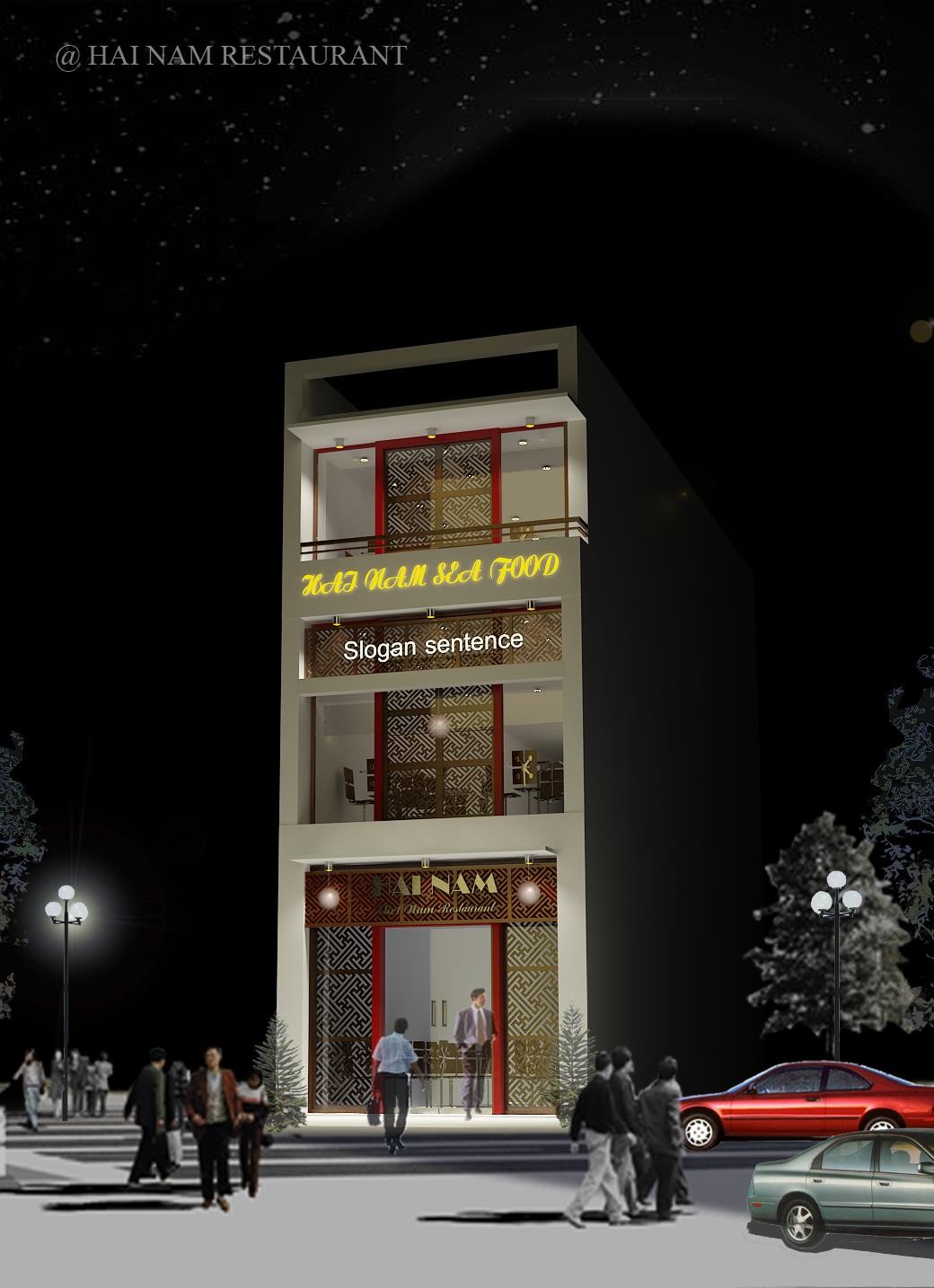 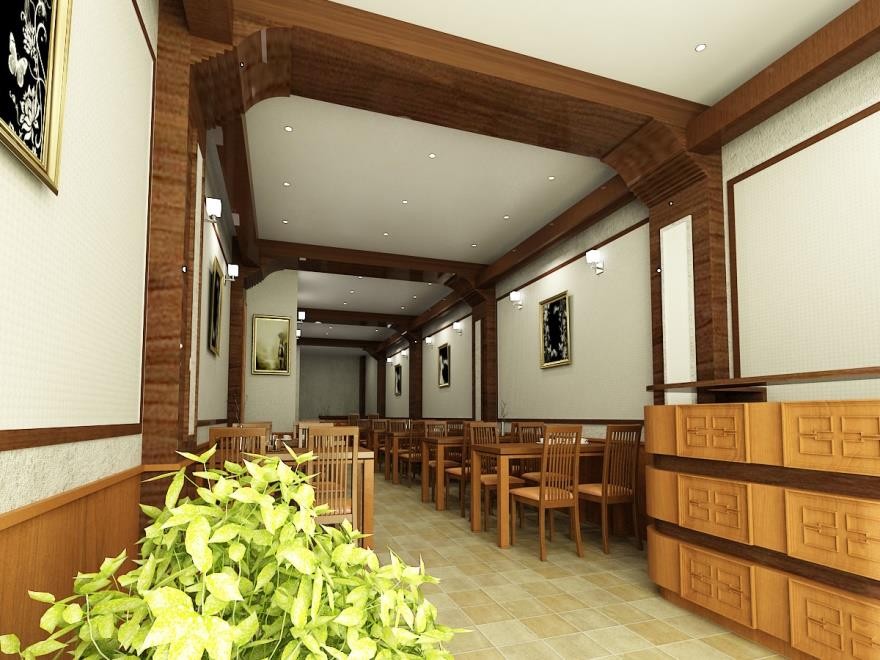 DIAMOND PALACEINVESTOR: DIAMOND PLACESOPE OF WORK: DIAMOND PLACE WEDDING RESTAURANT- 15 A HO VAN HUE STR EET, W AR D 9, PHU NHUAN TIME OF PERFORMANCE: 6/2019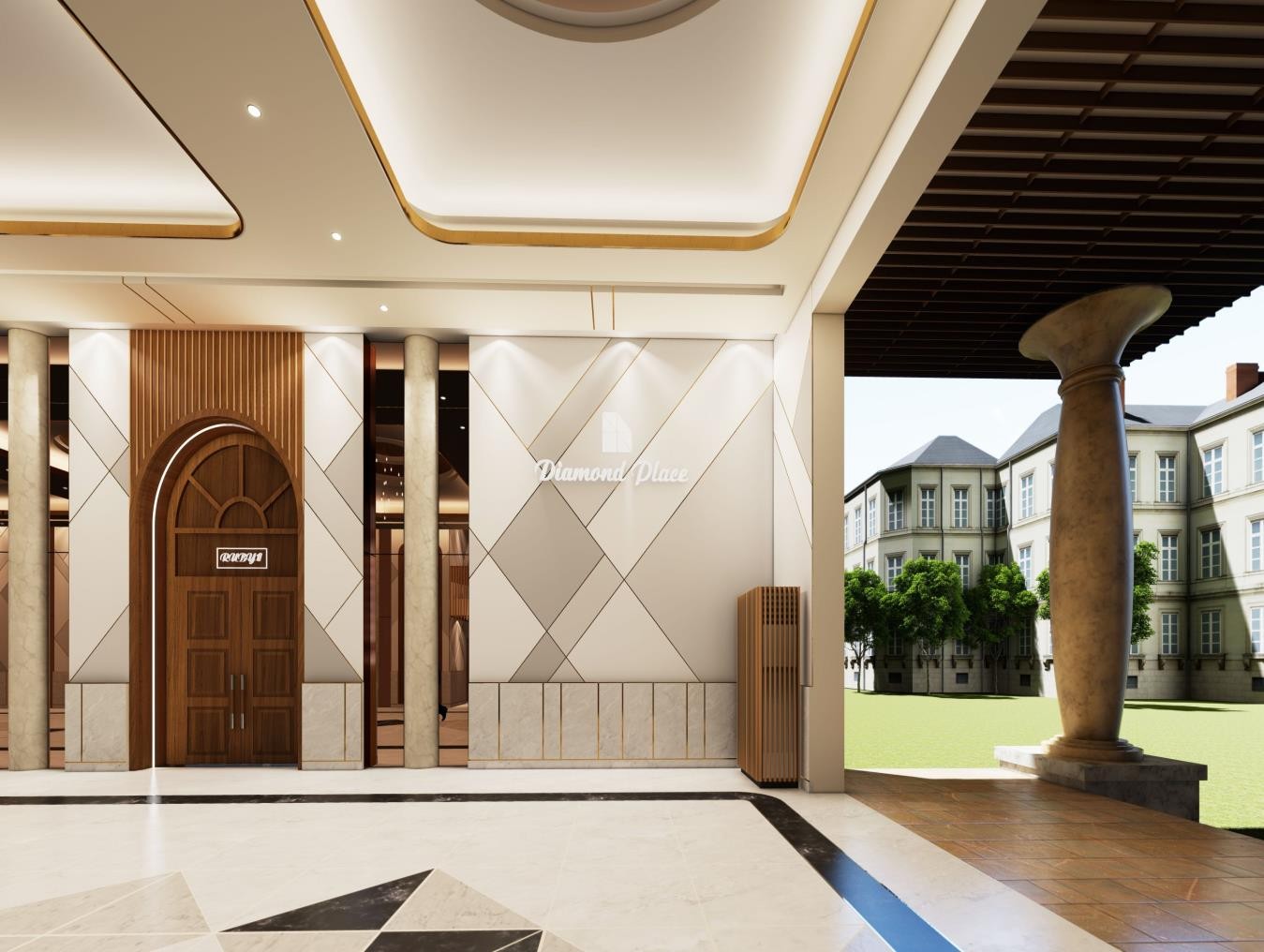 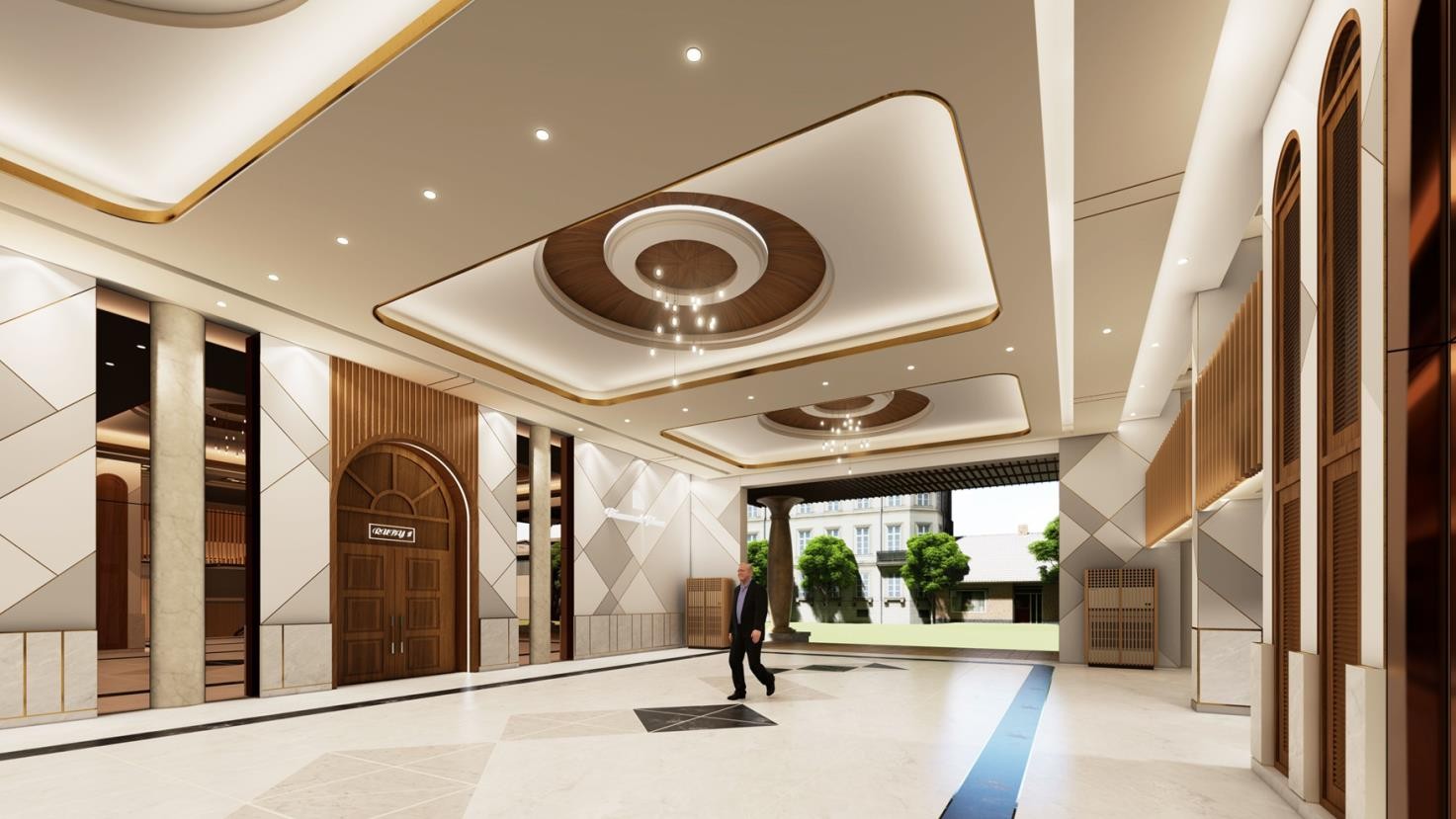 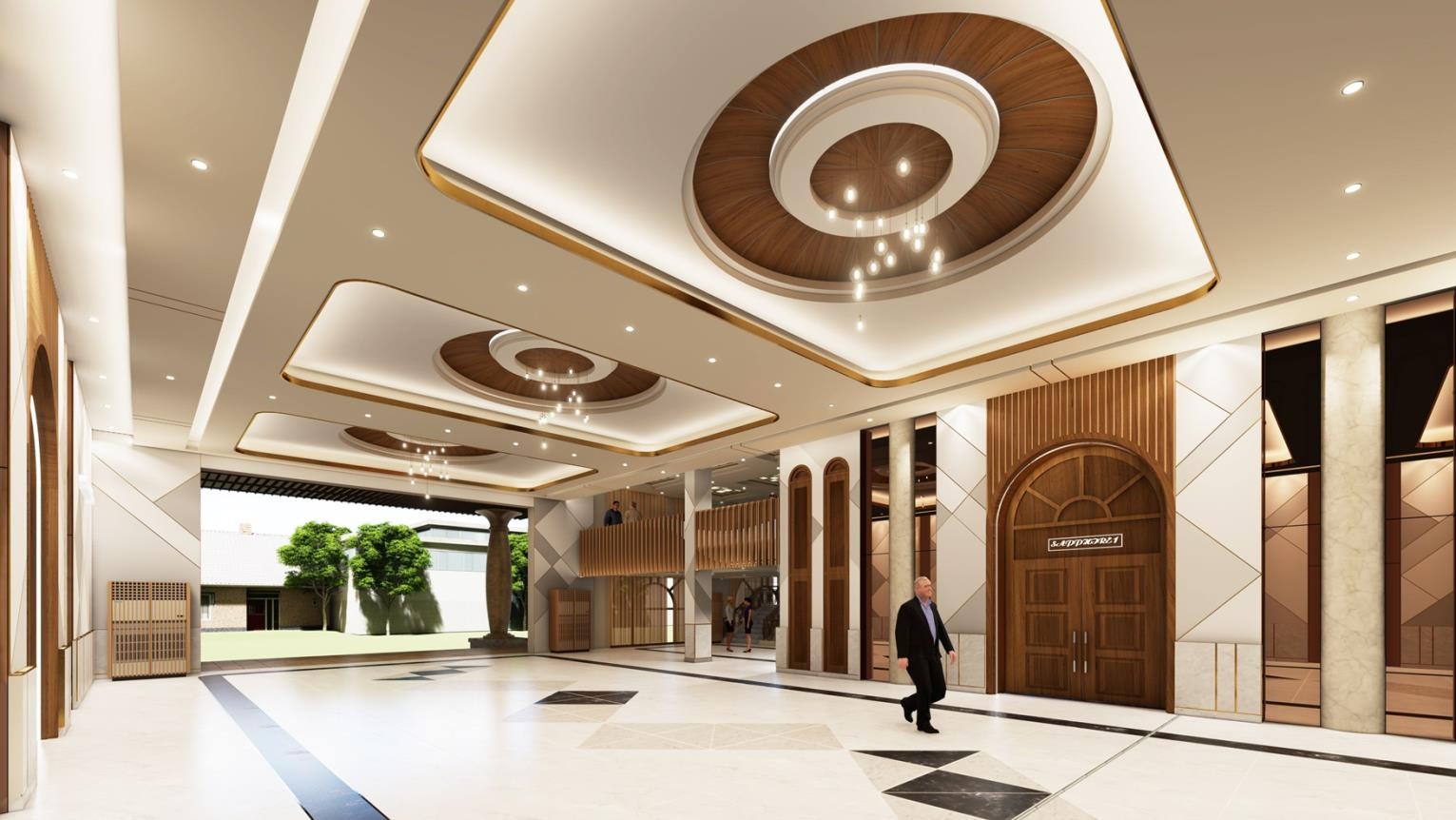 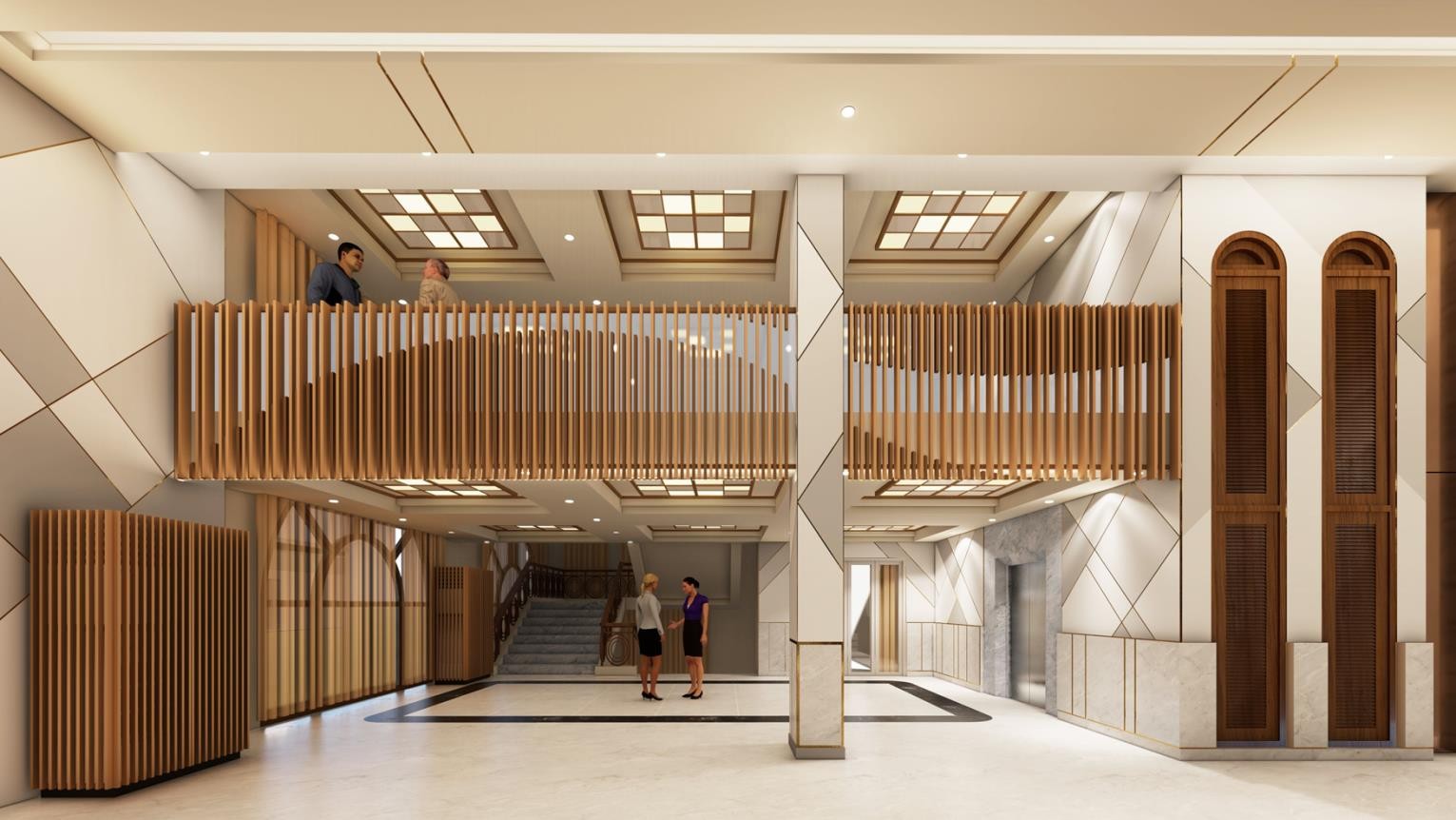 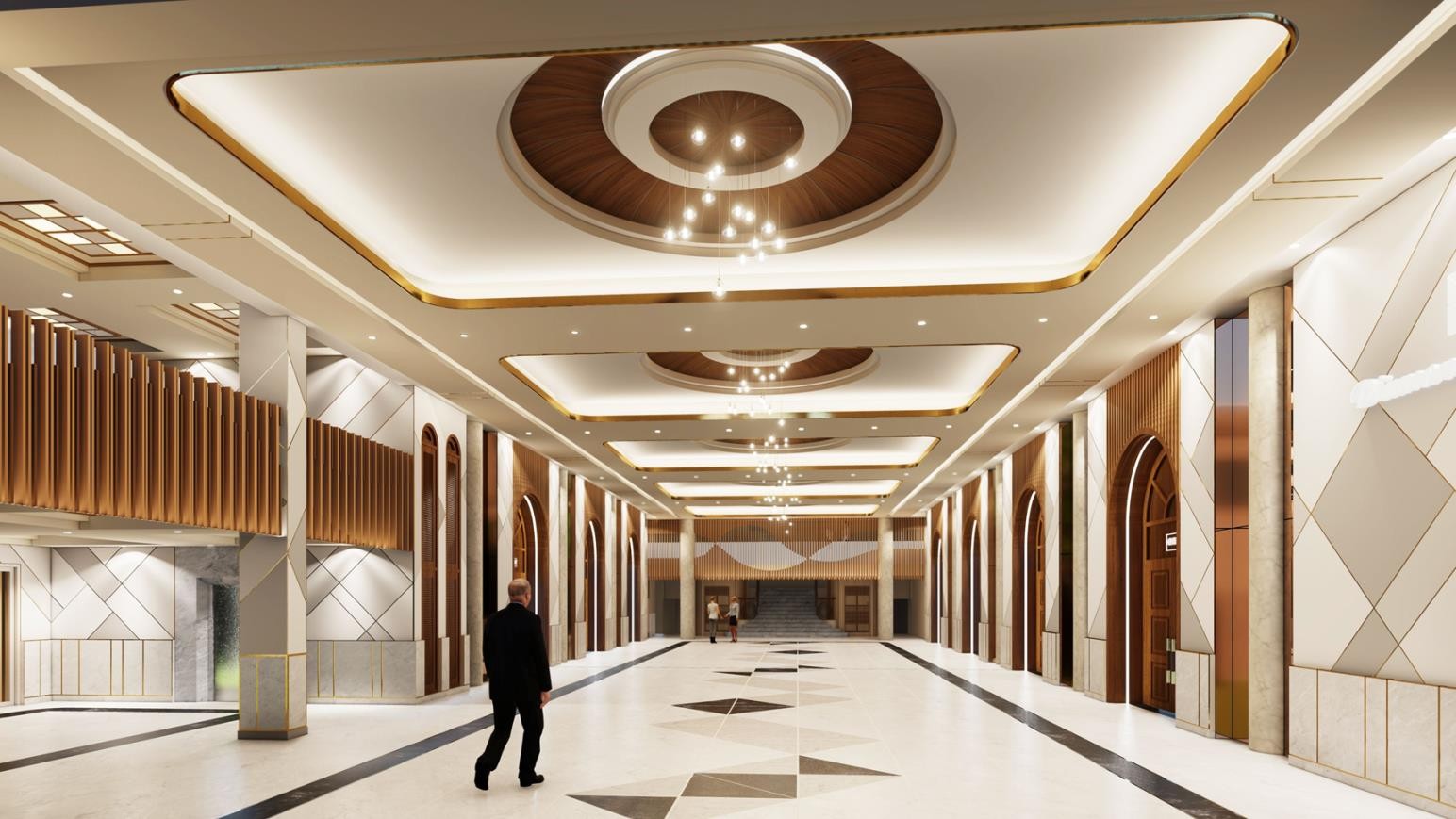 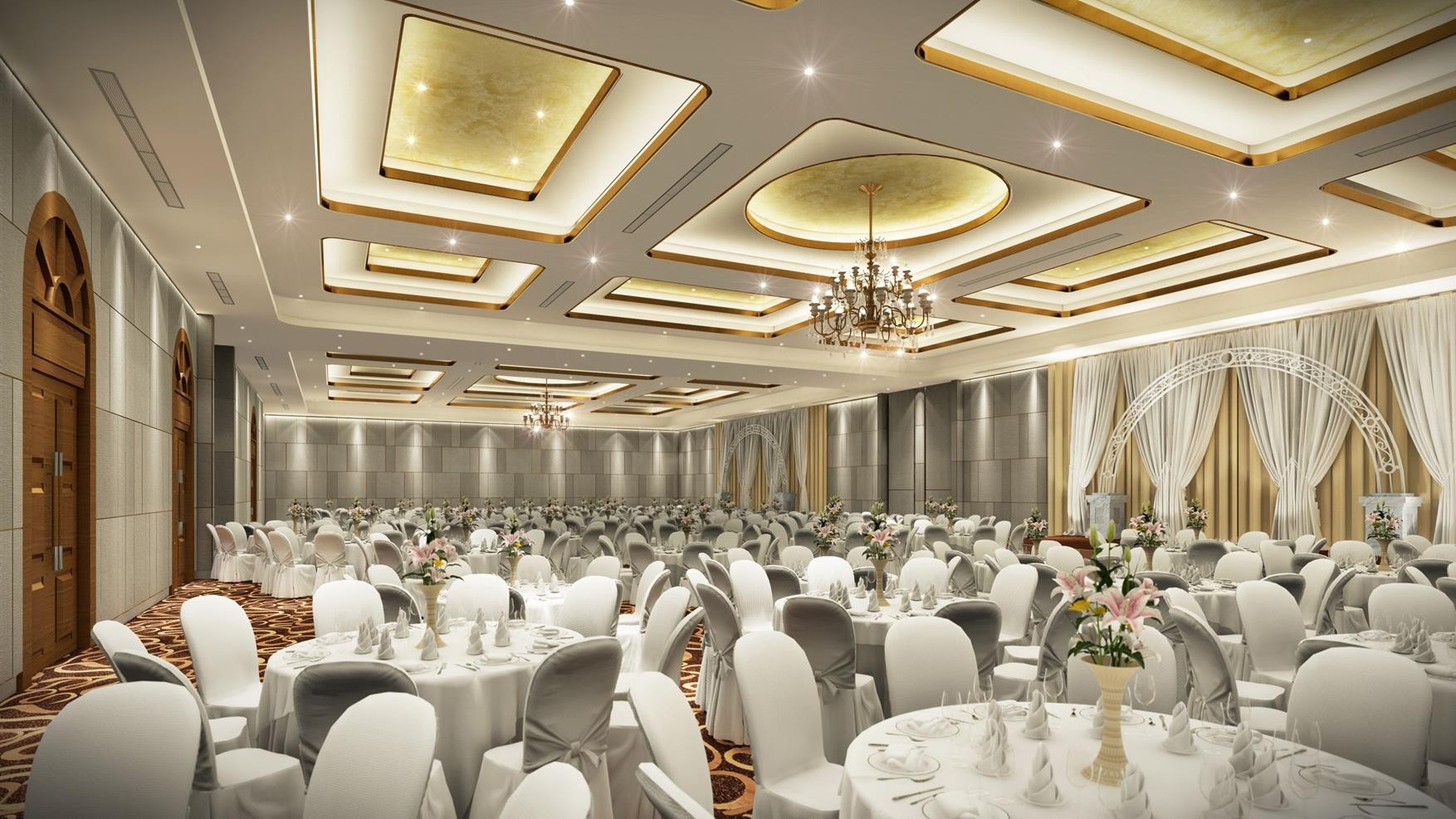 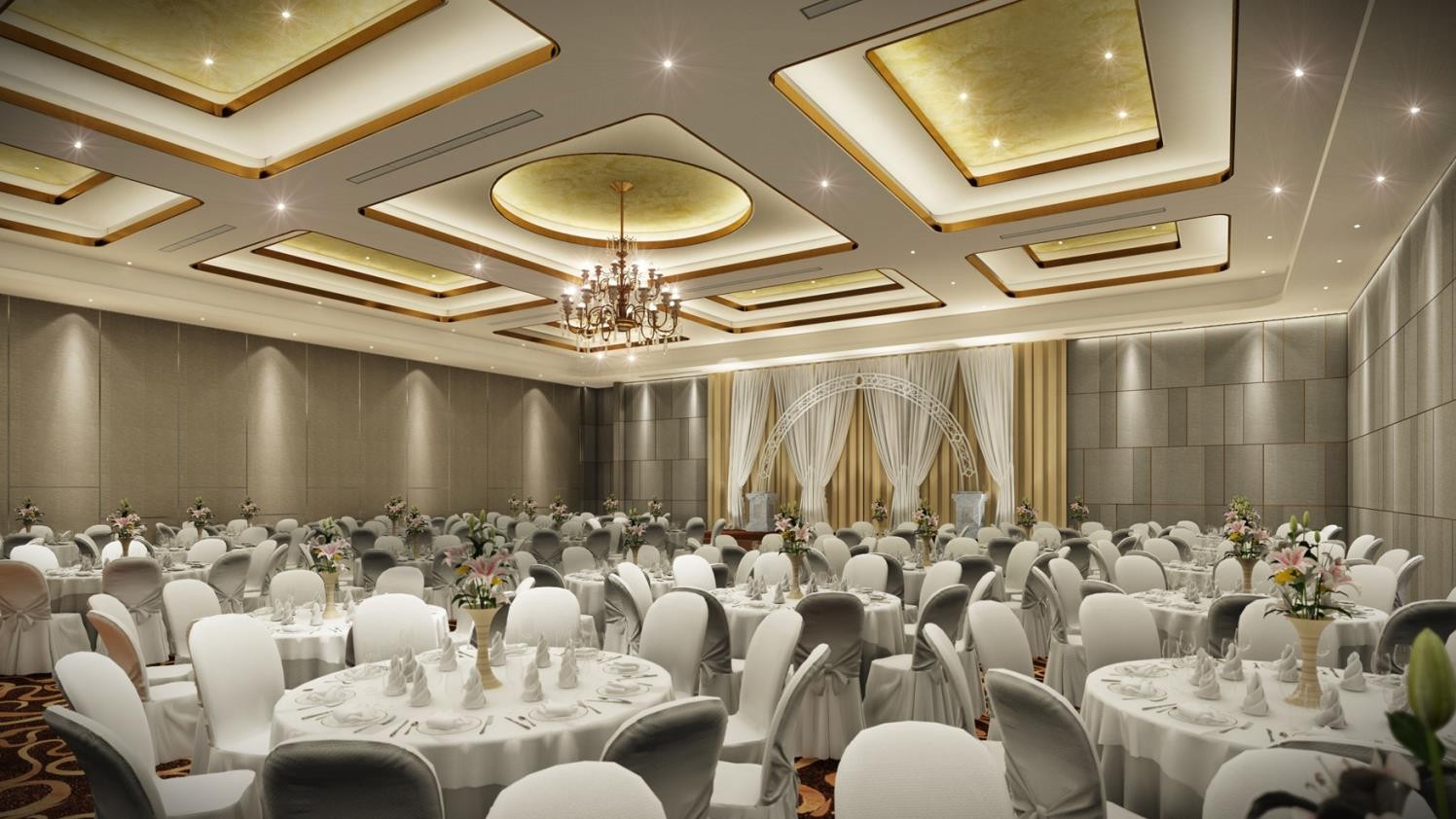 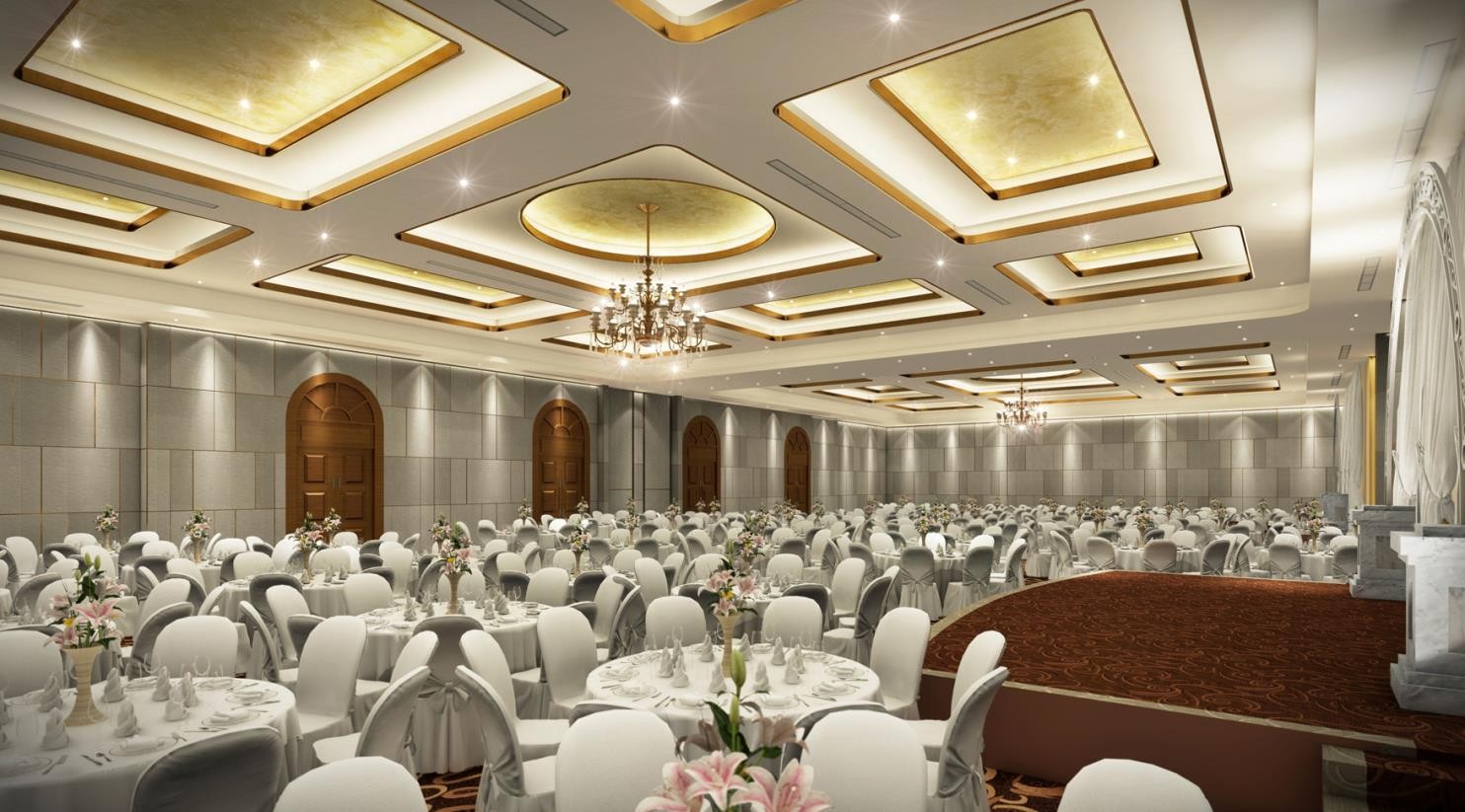 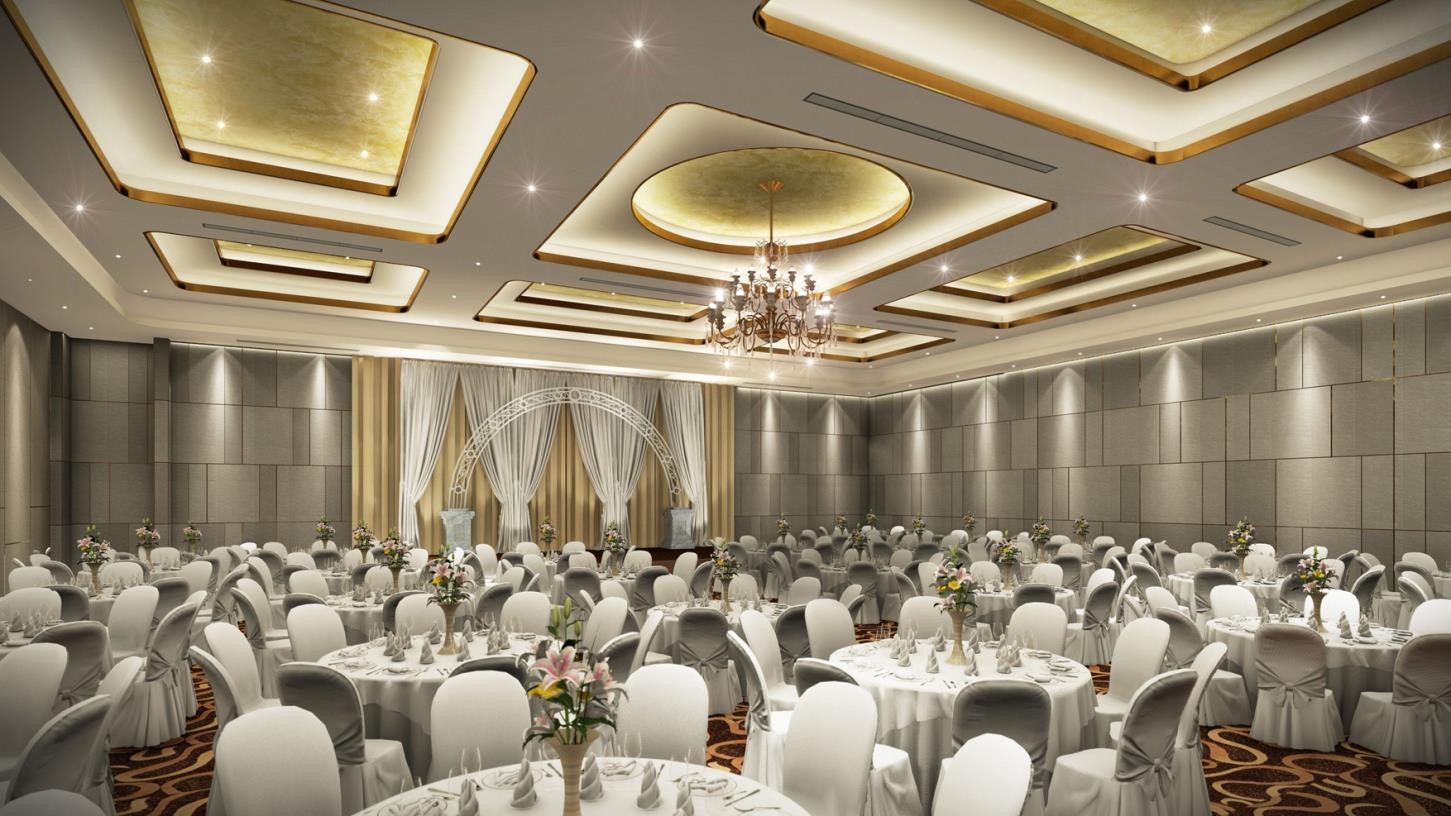 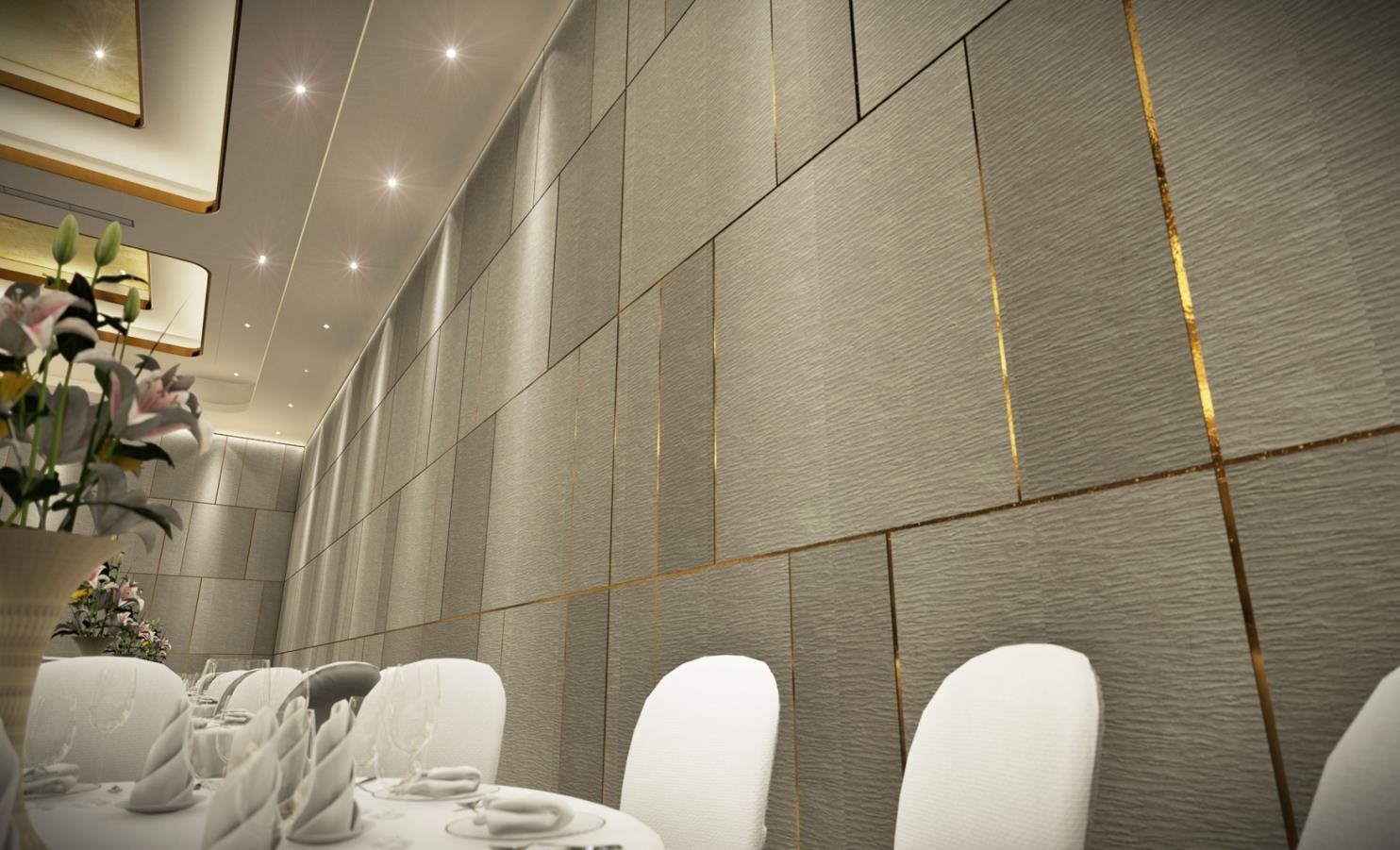 A7 RESTAURANTTIME OF PERFORMANCE: 2/2016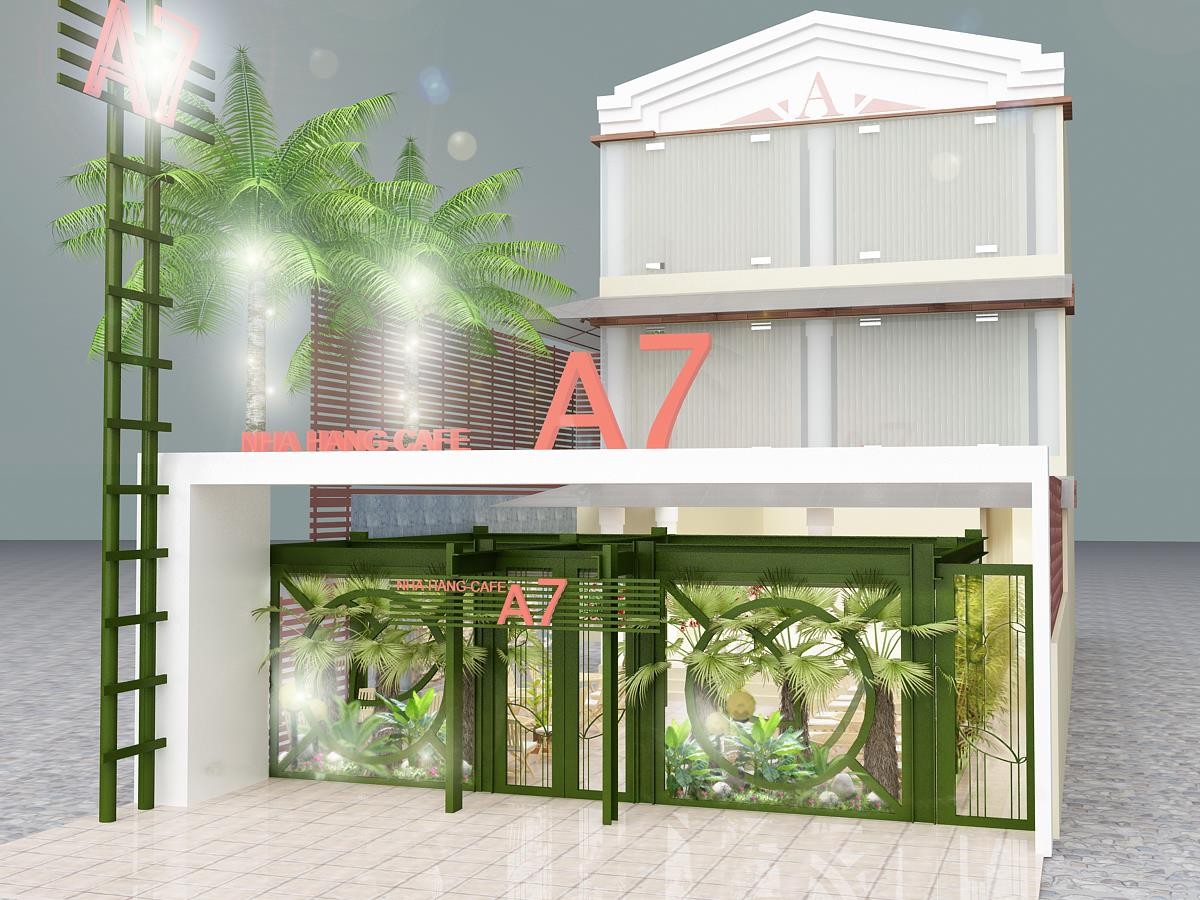 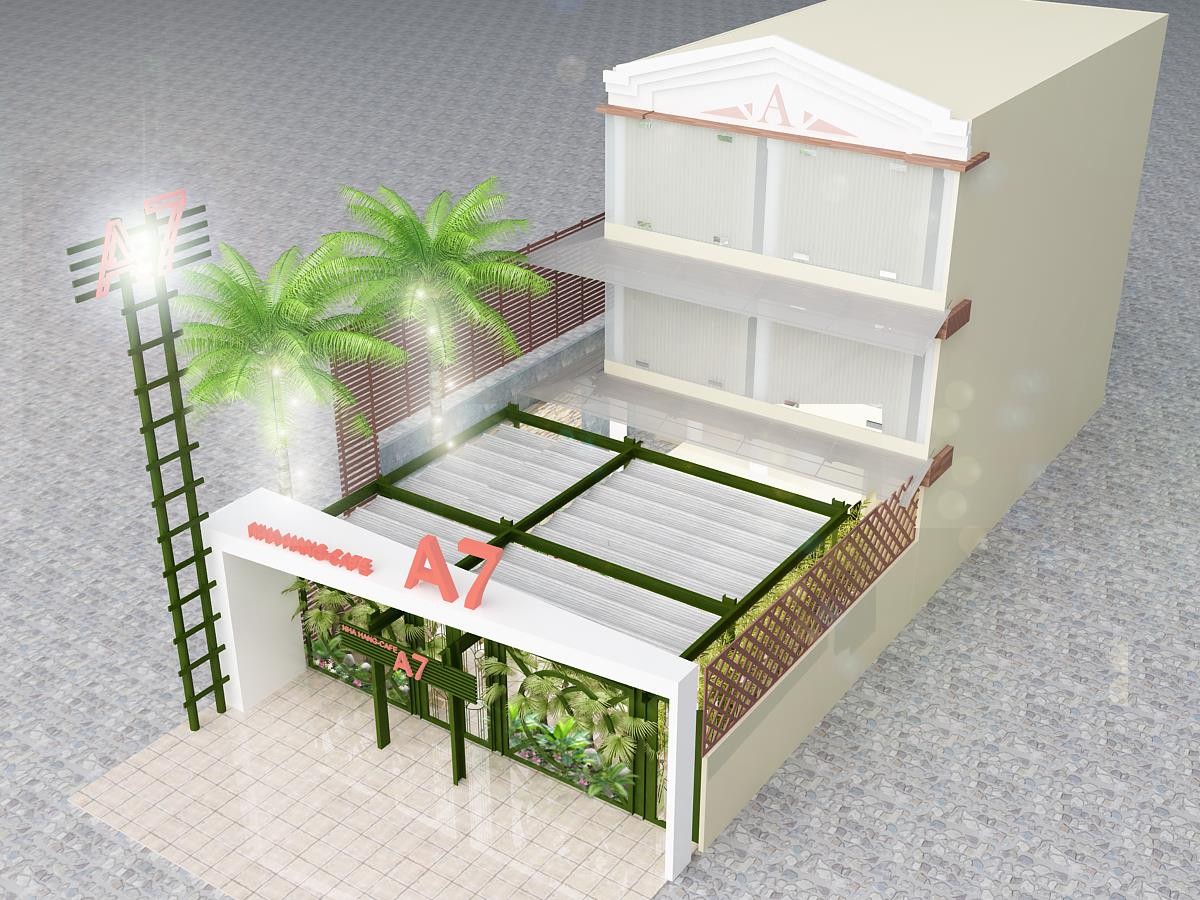 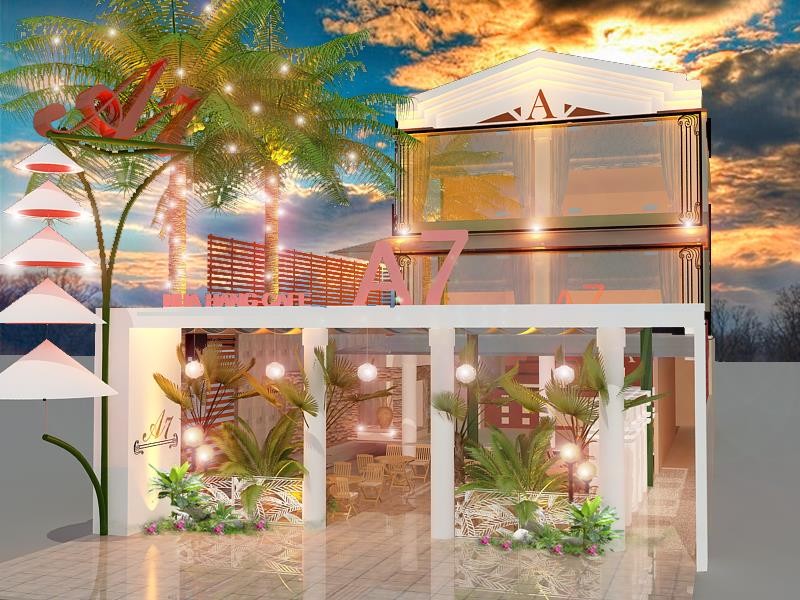 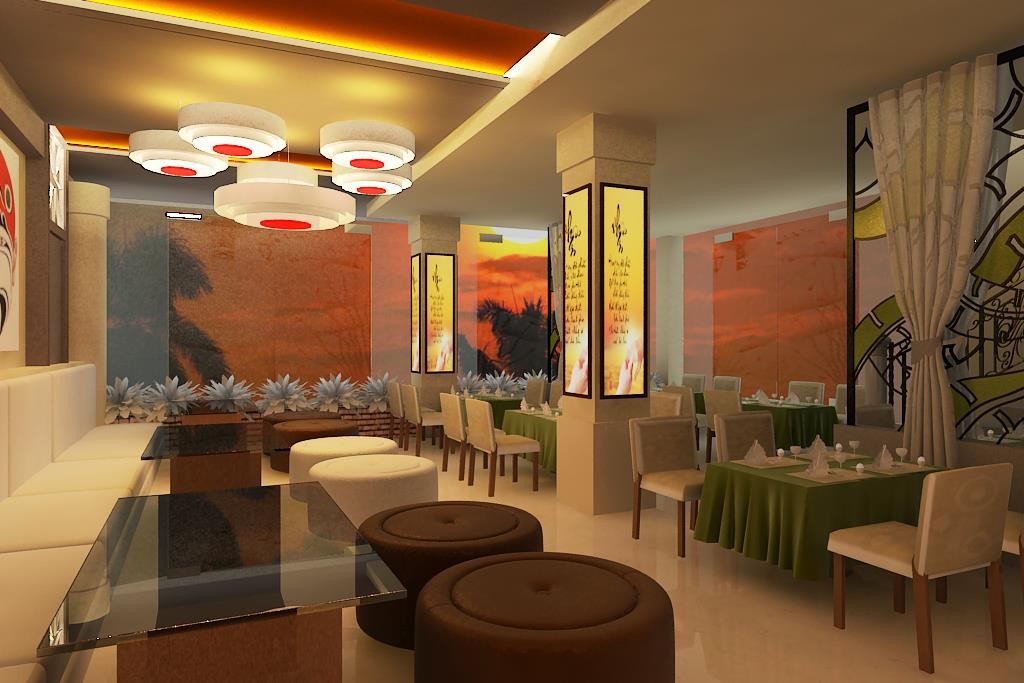 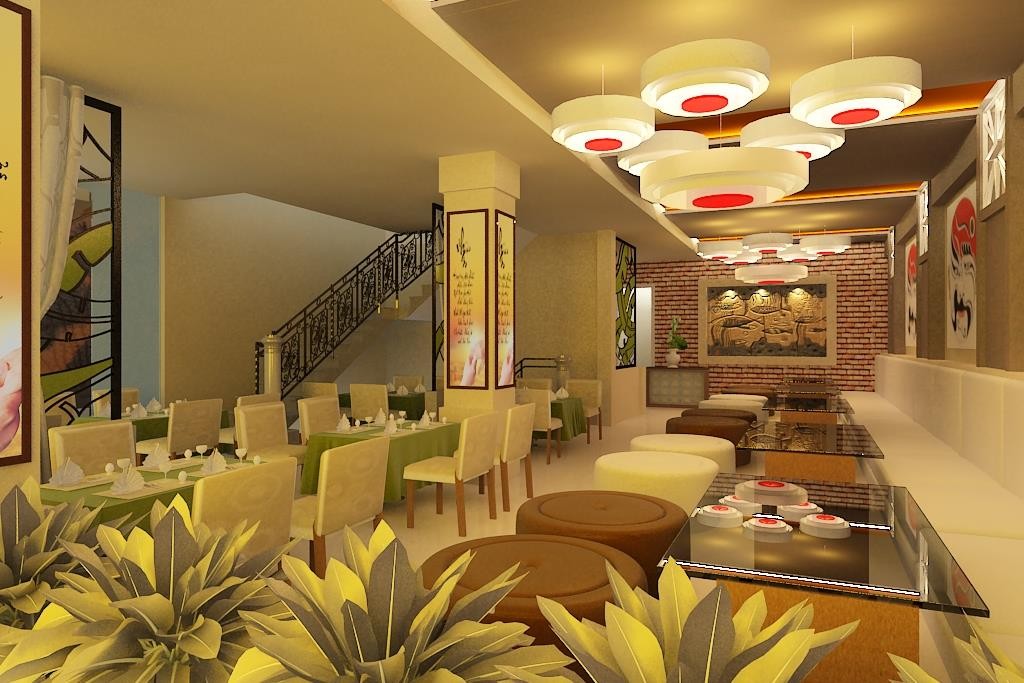 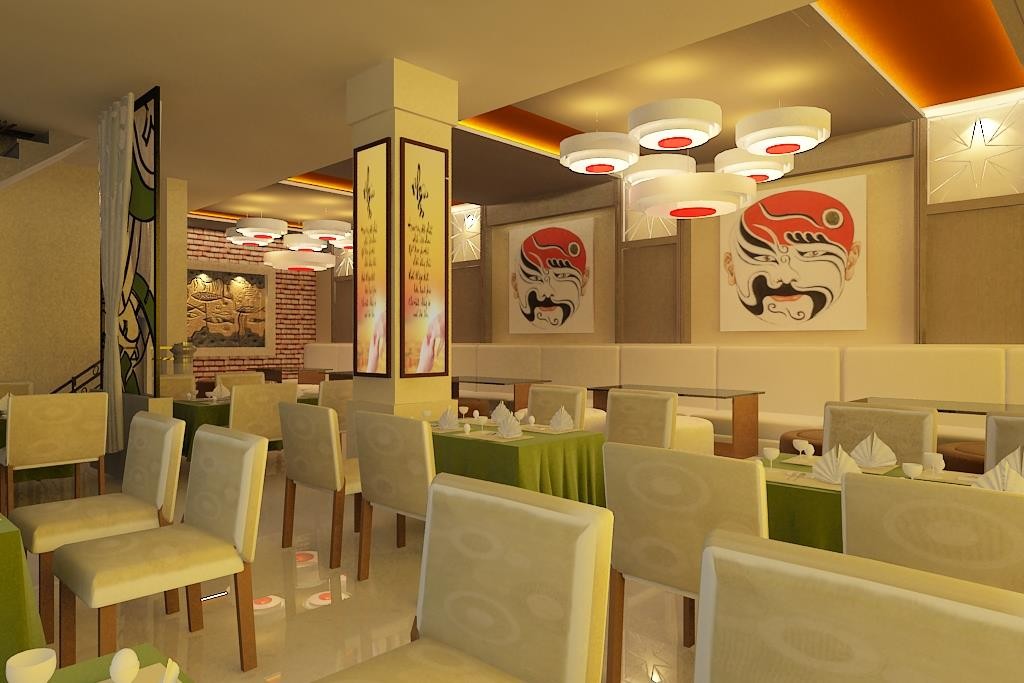 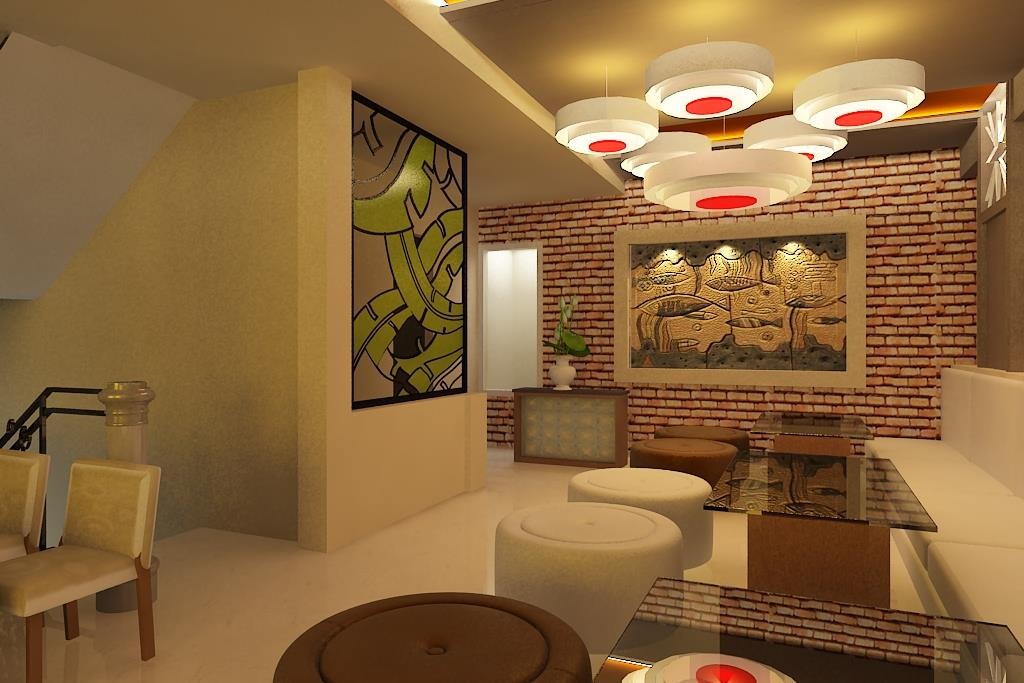 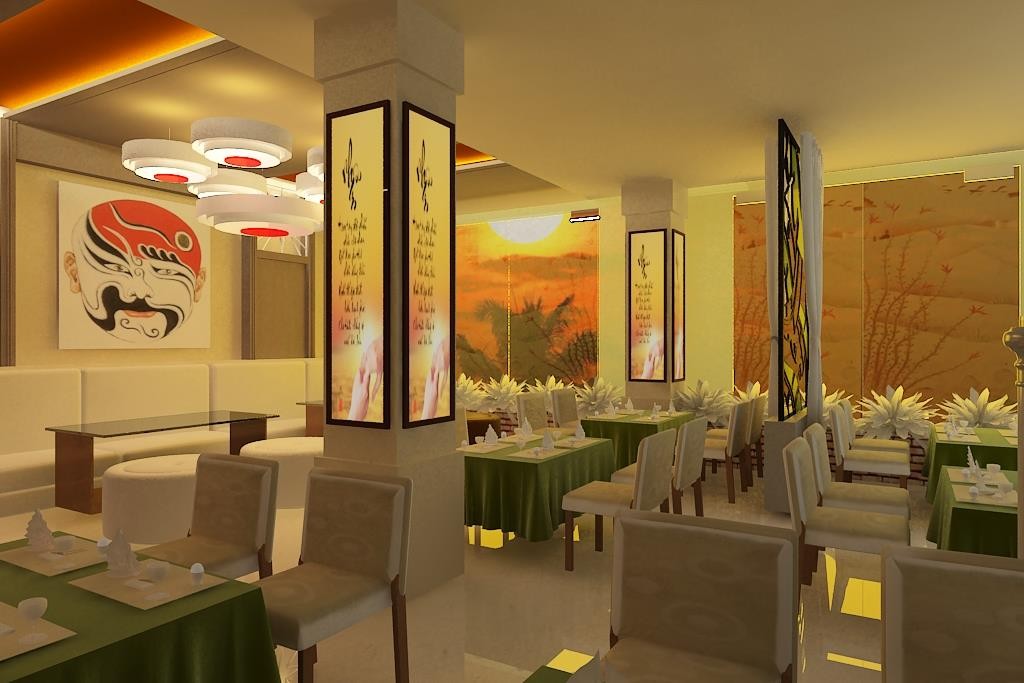 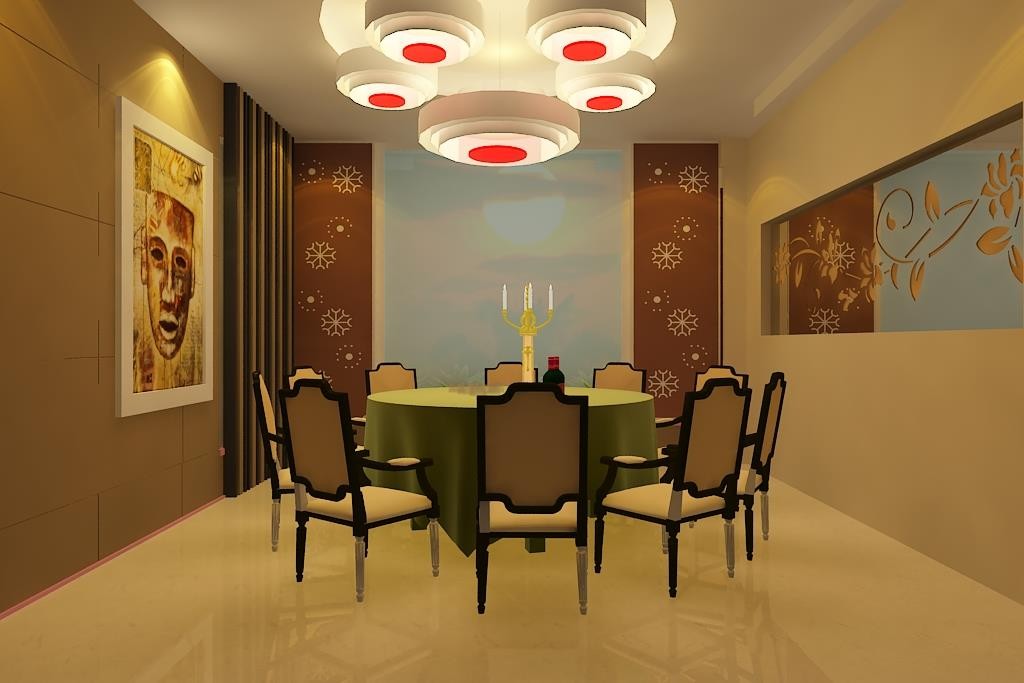 CONFERENCE CENTER - AGRIBANK DONG SAI GONTIME OF PERFORMANCE: 4/2017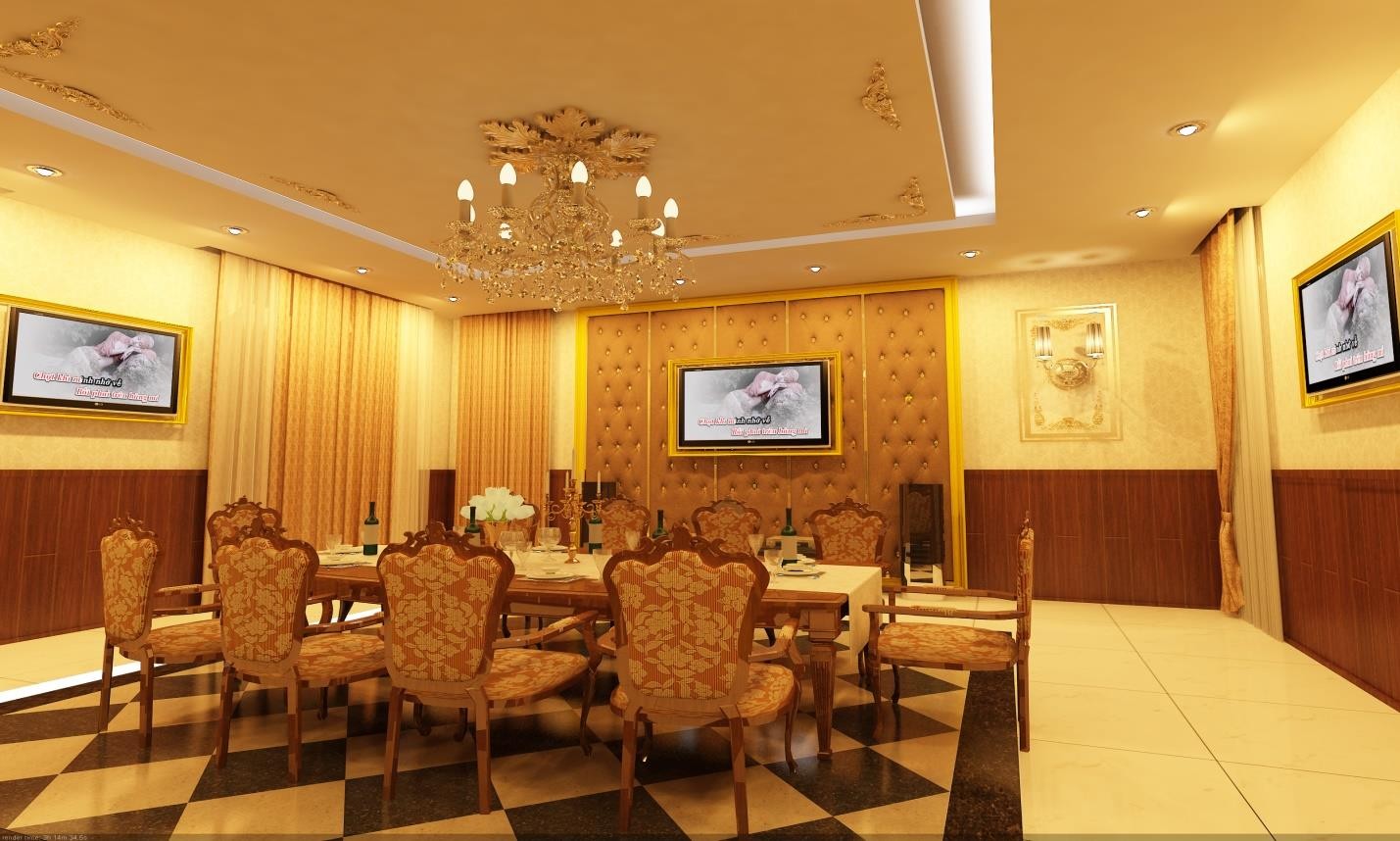 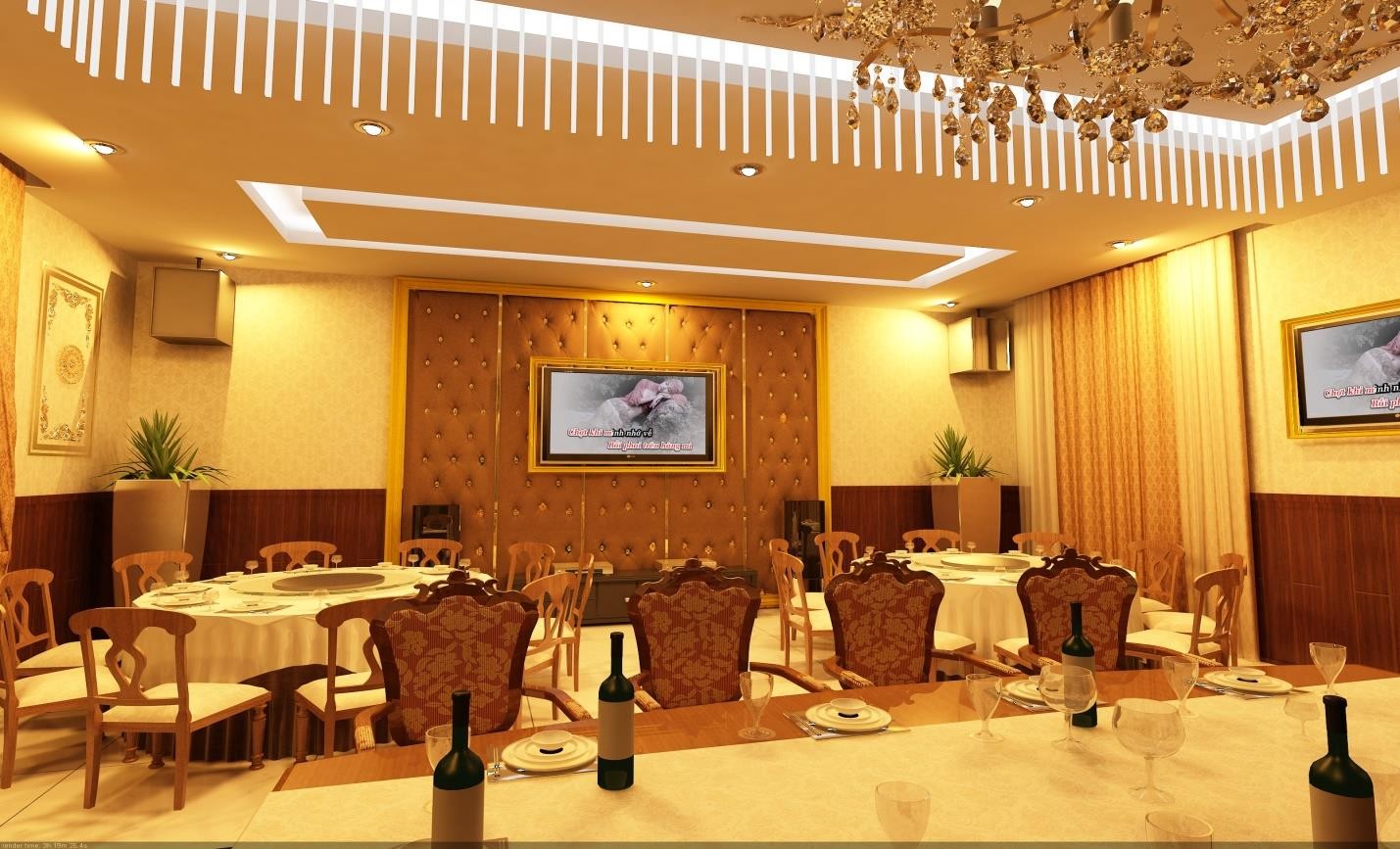 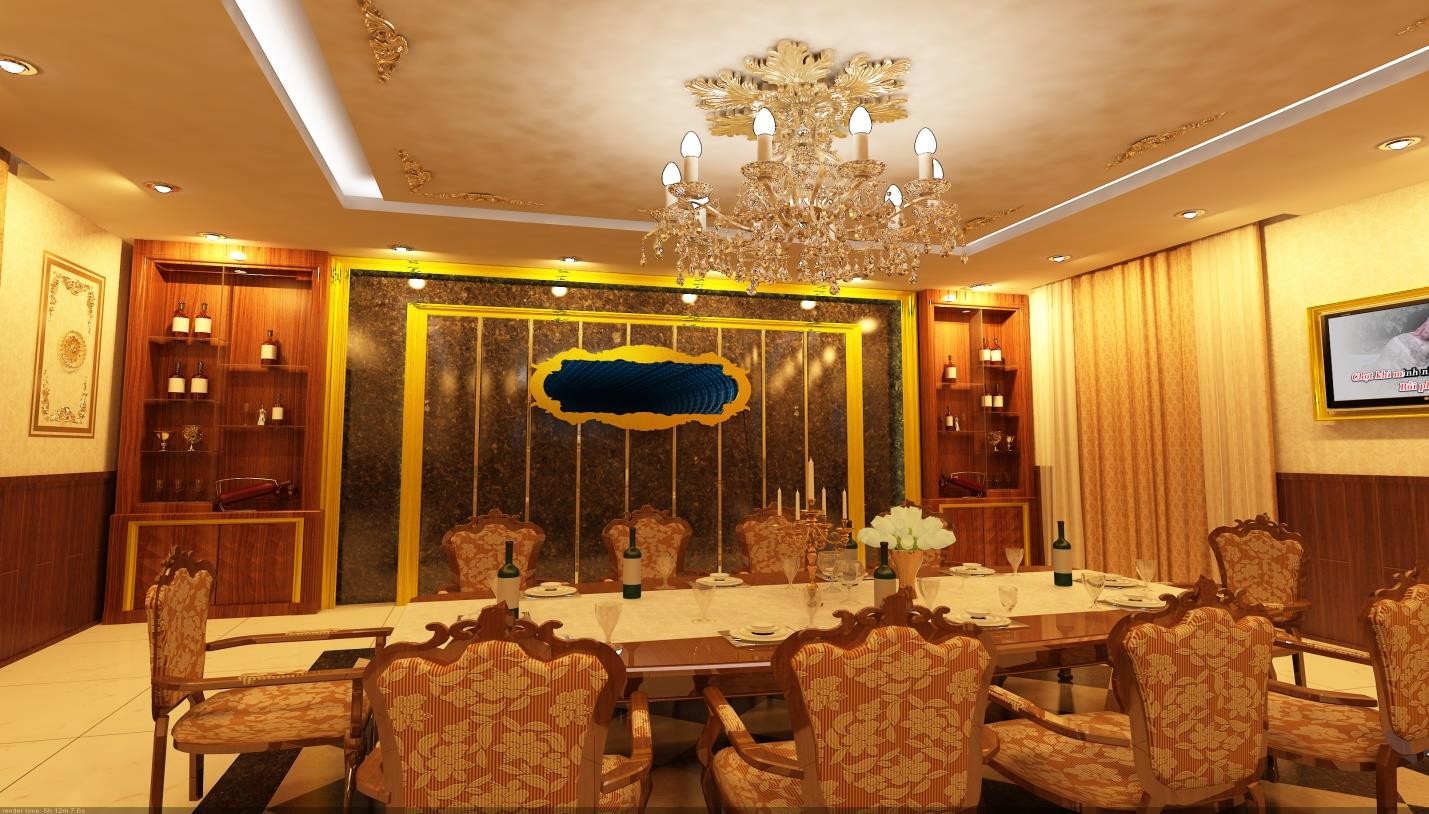 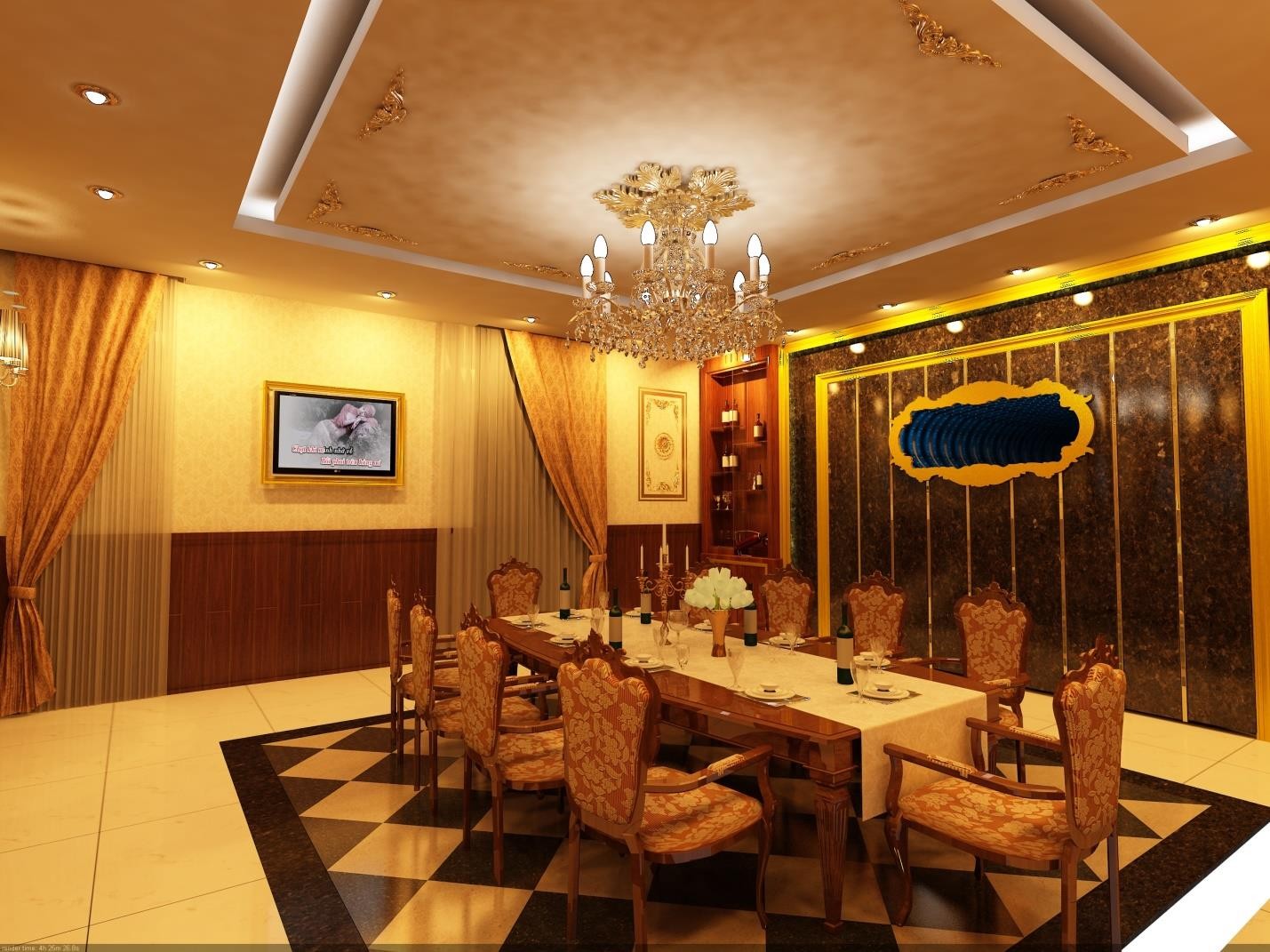 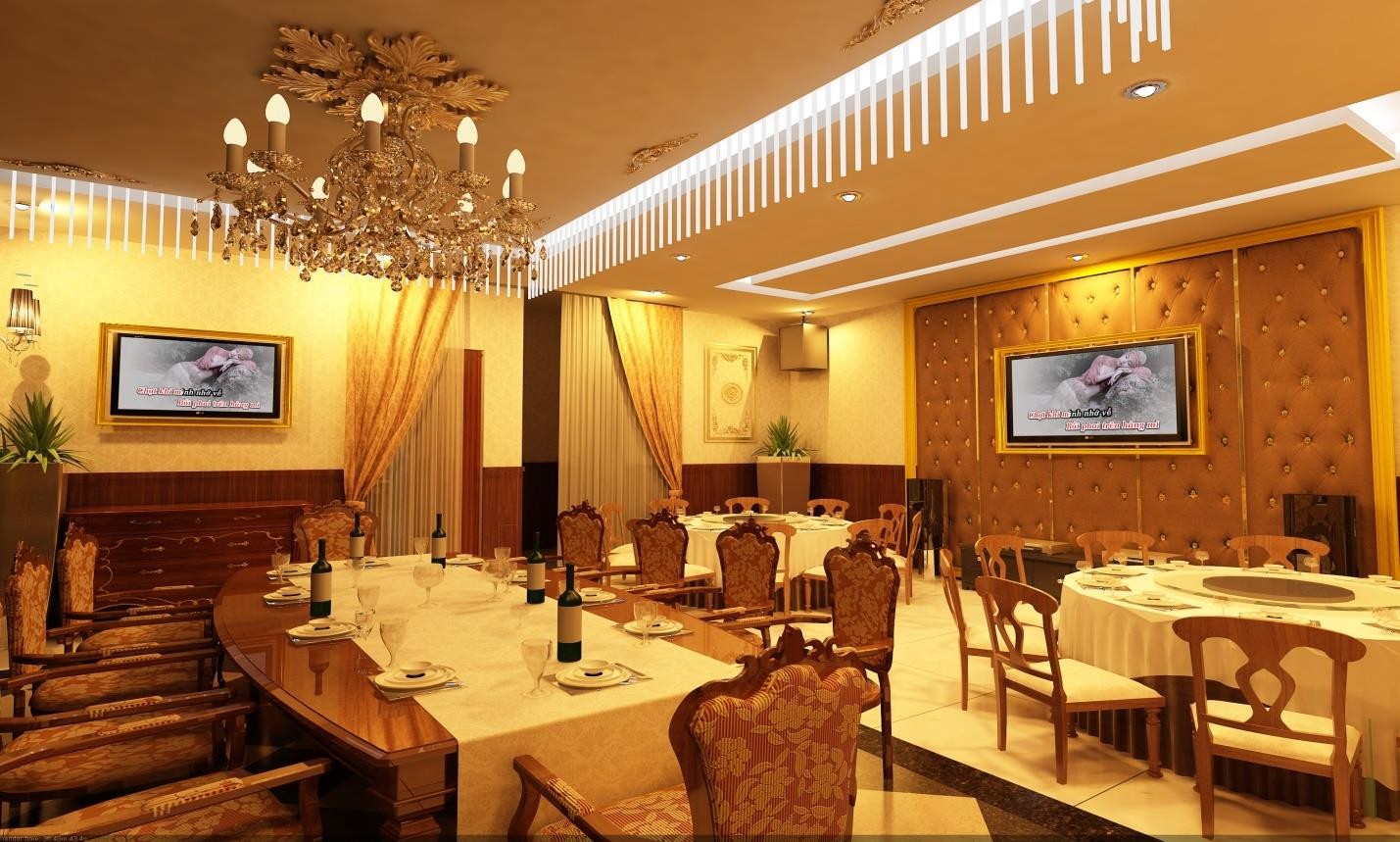 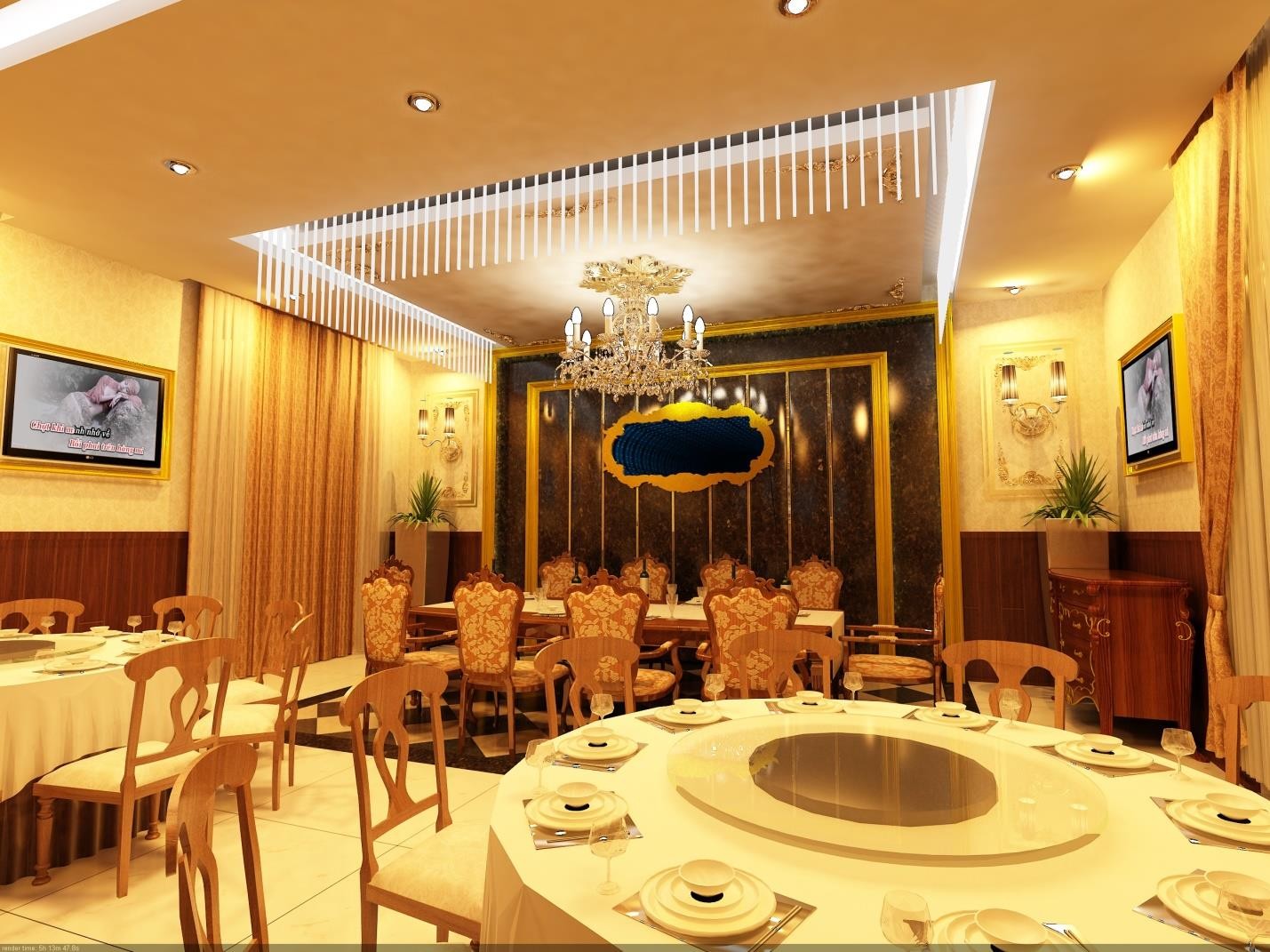 HOME HOTEL - 158 NGUYEN DINH CHINH Street, PHU NHUAN District, HCM CityTIME OF PERFORMANCE: 08/2020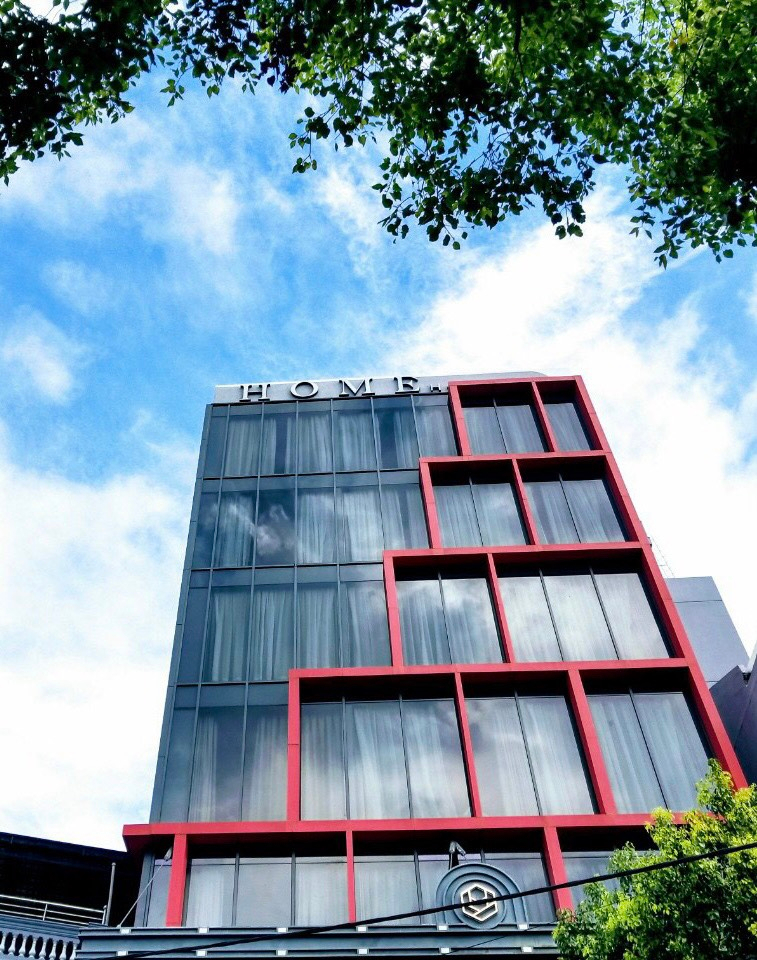 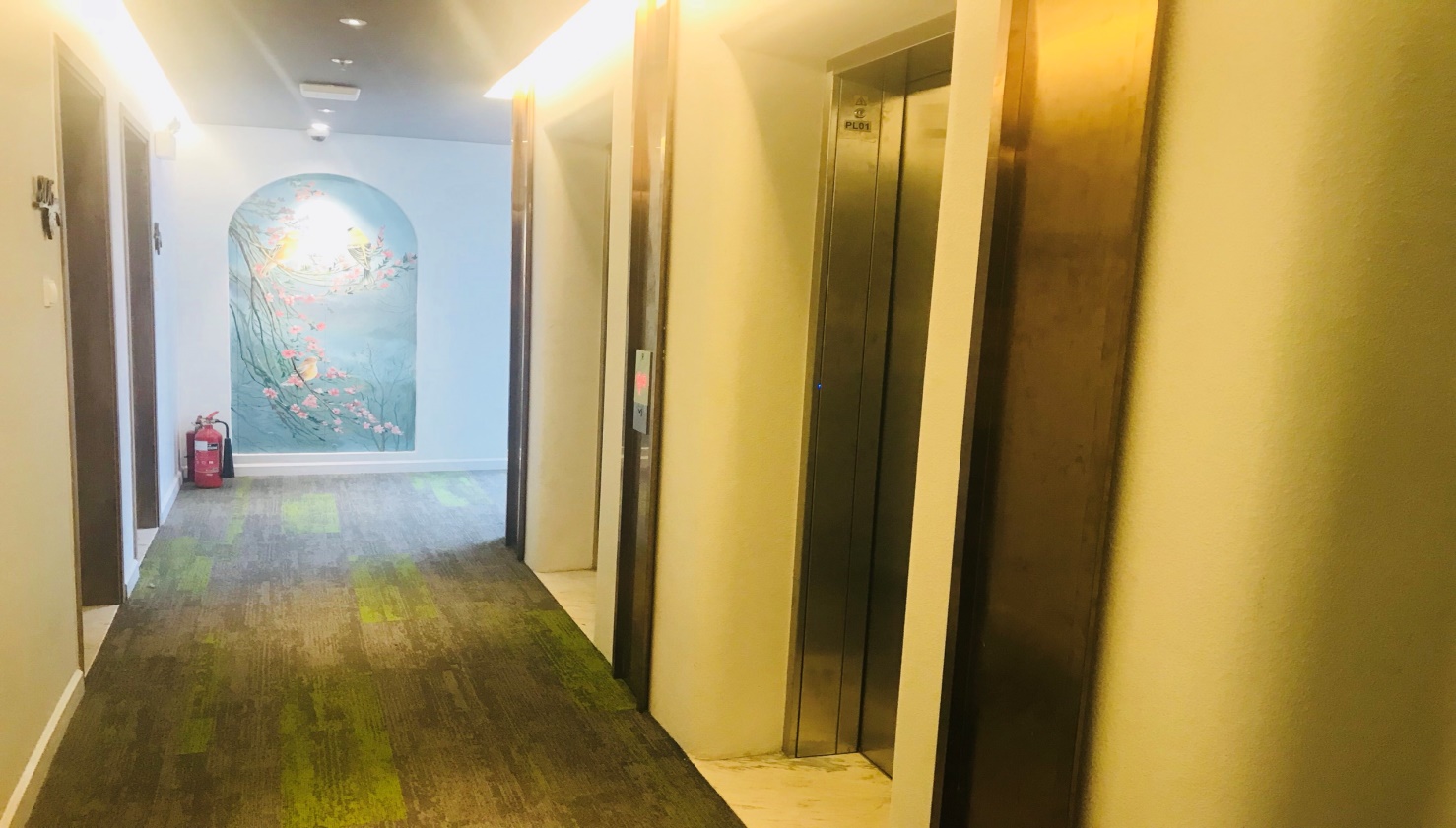 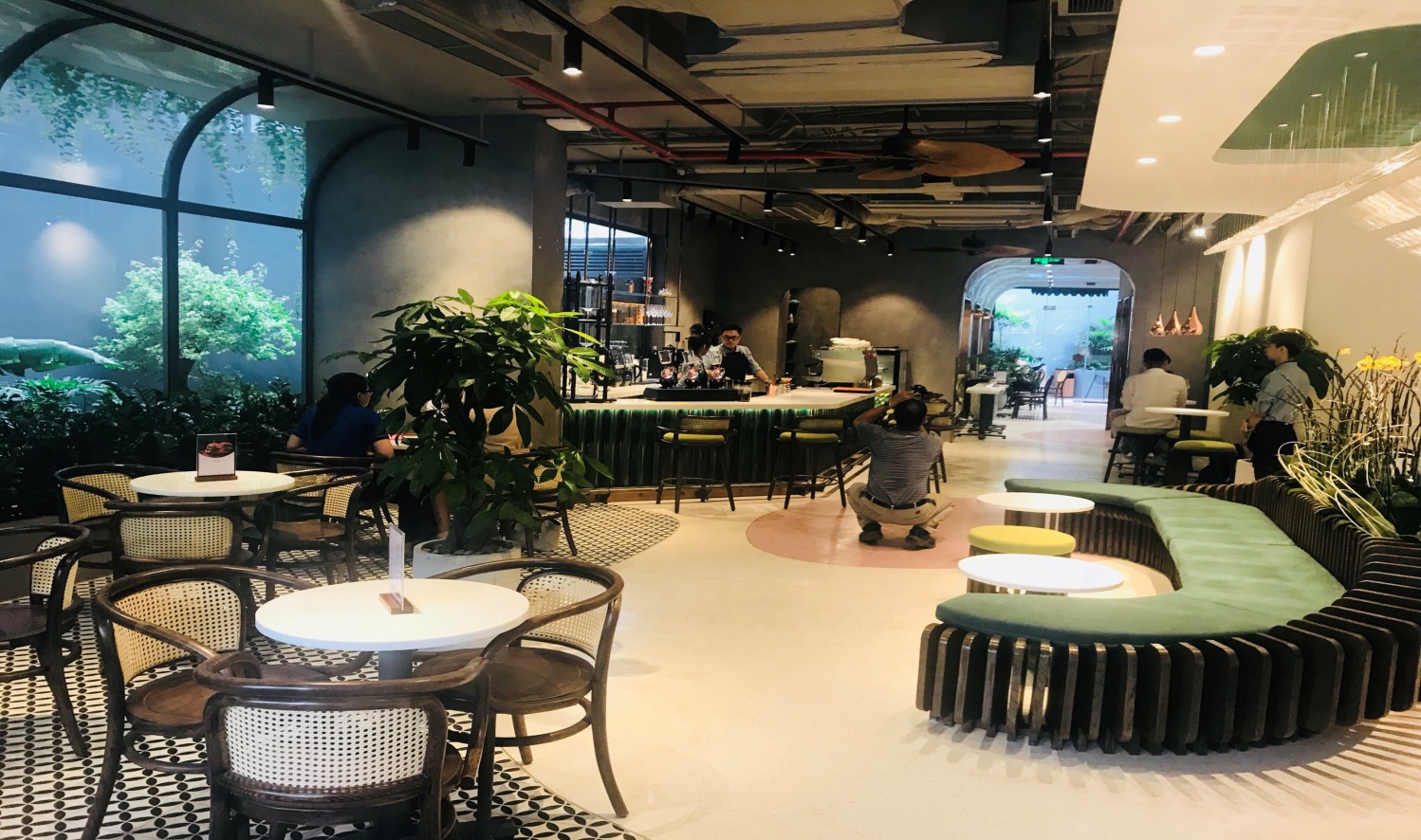 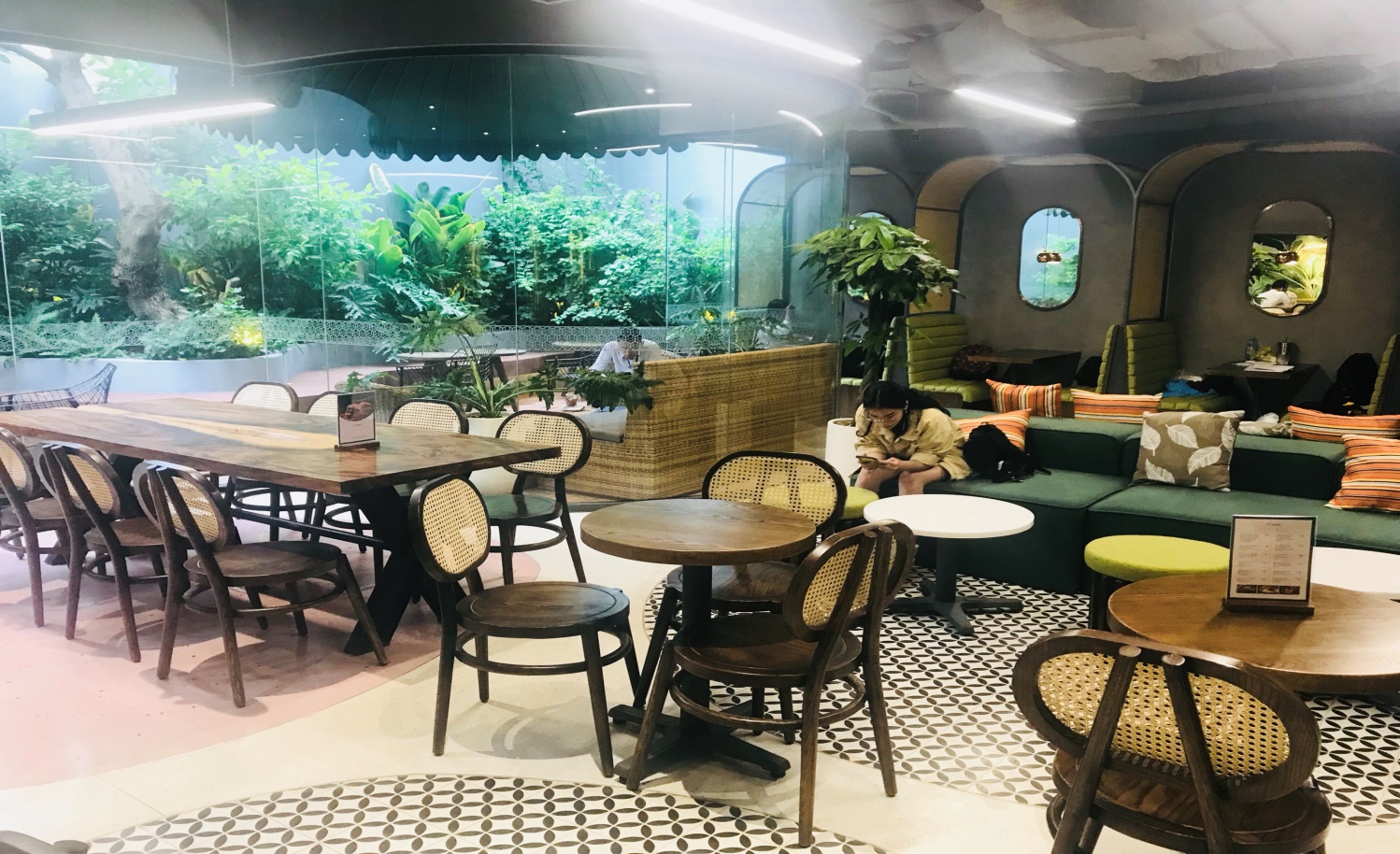 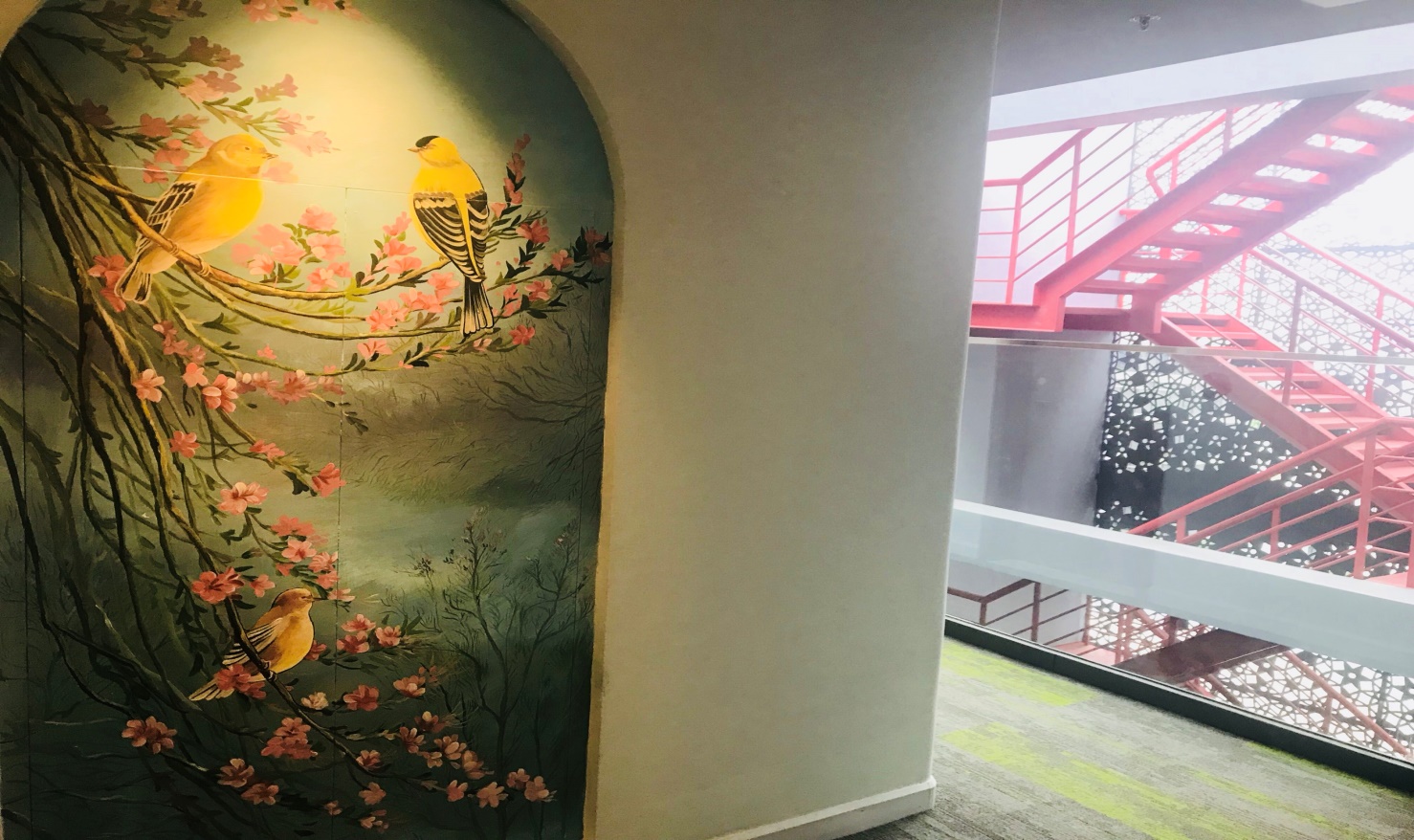 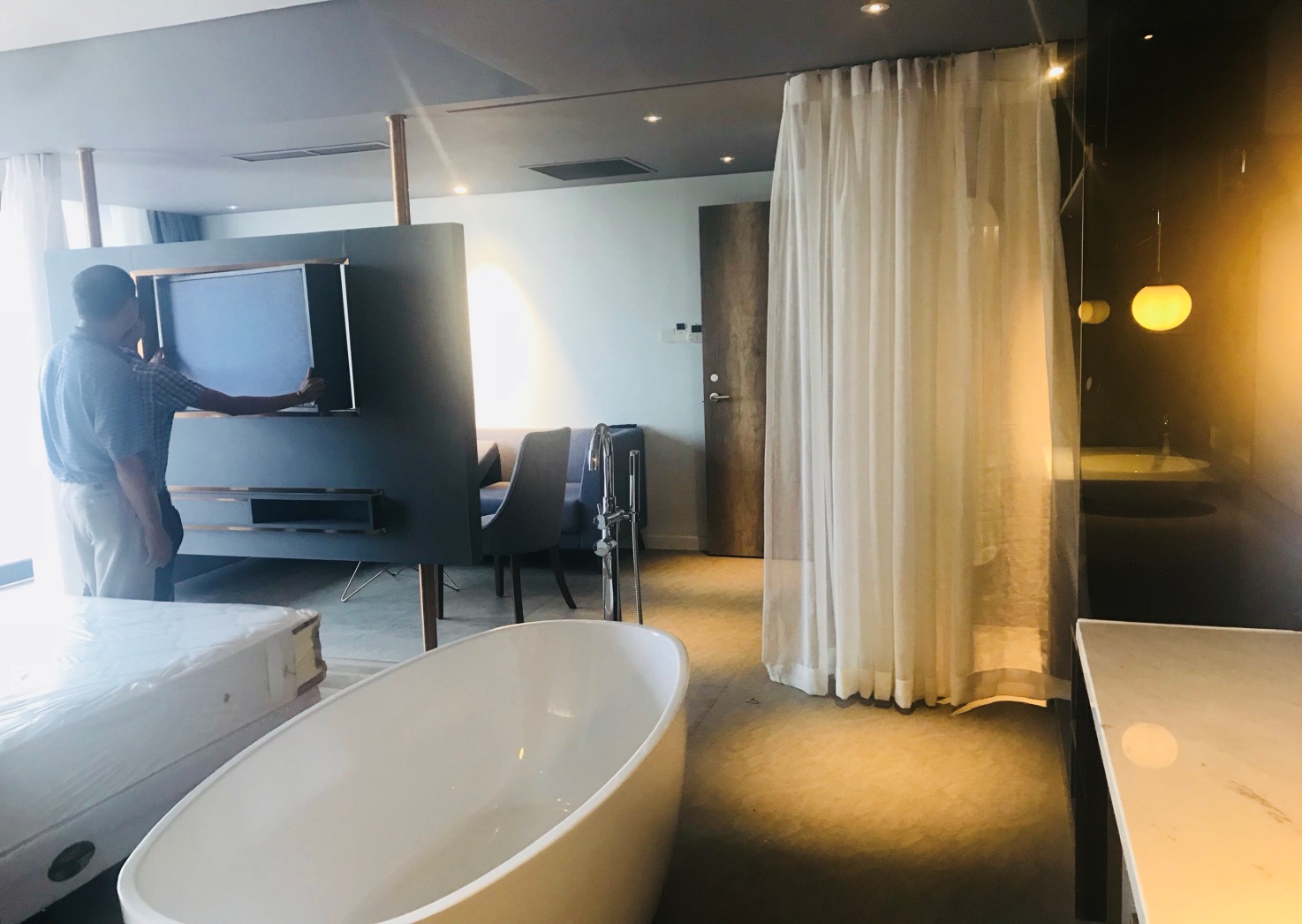 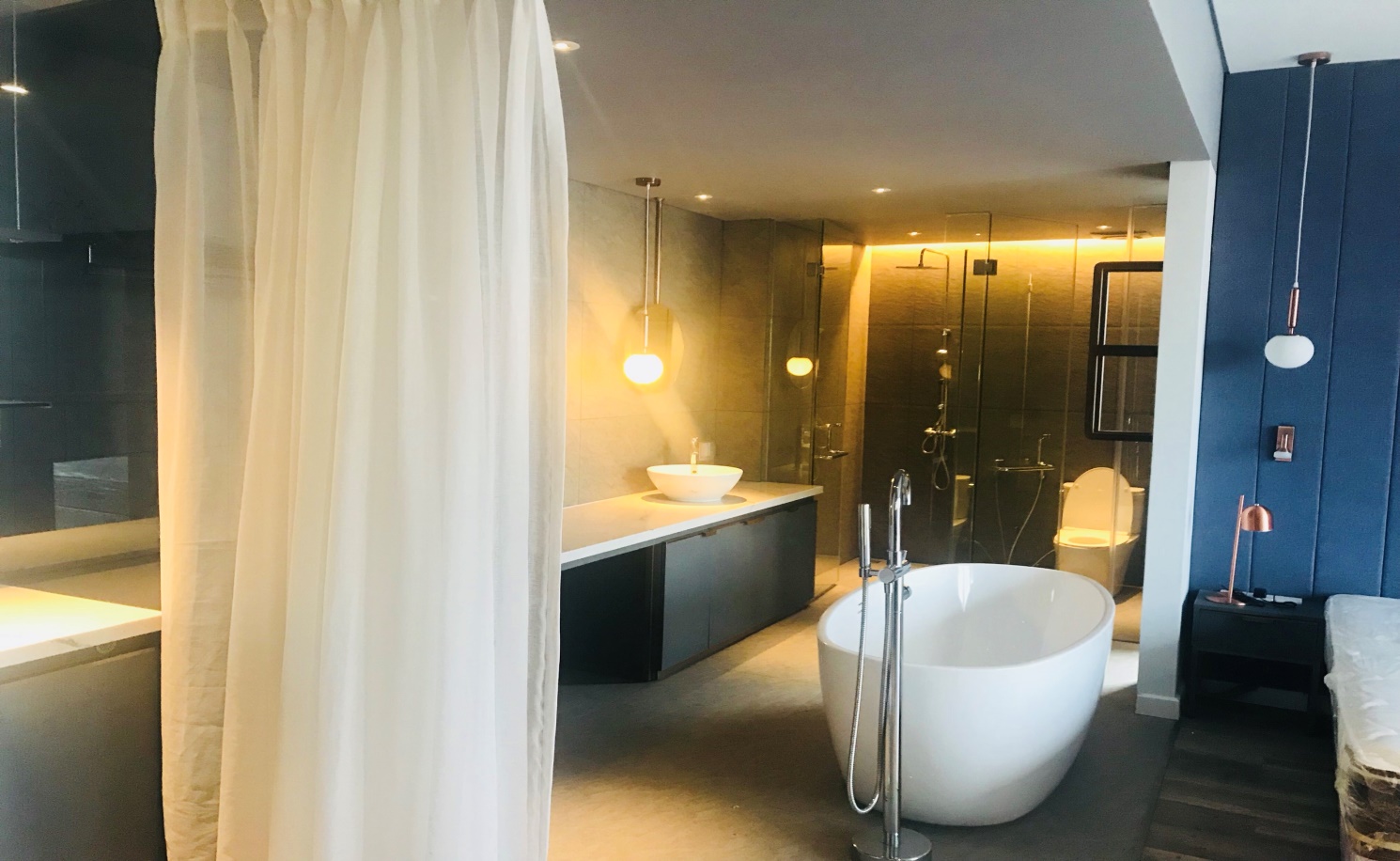 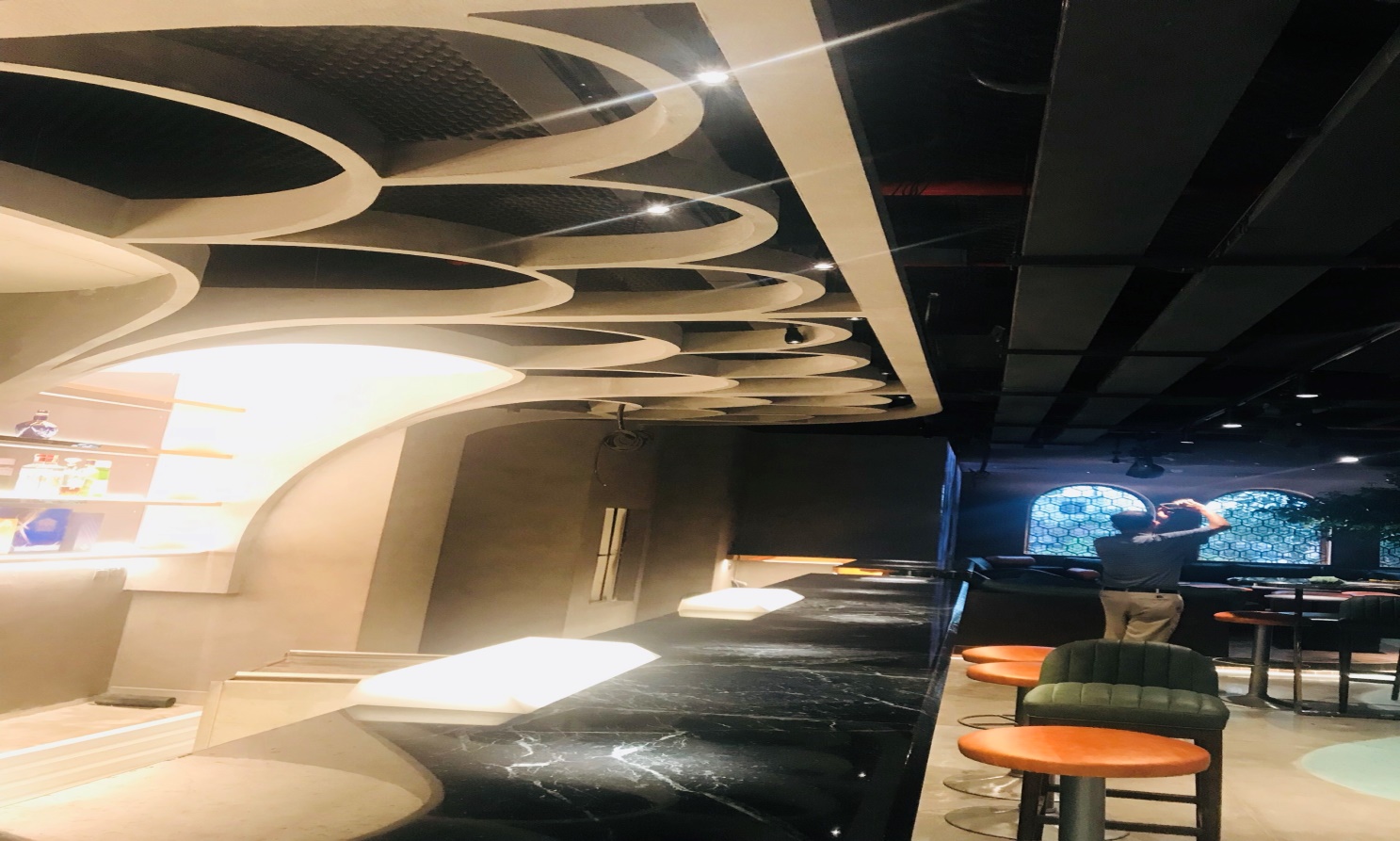 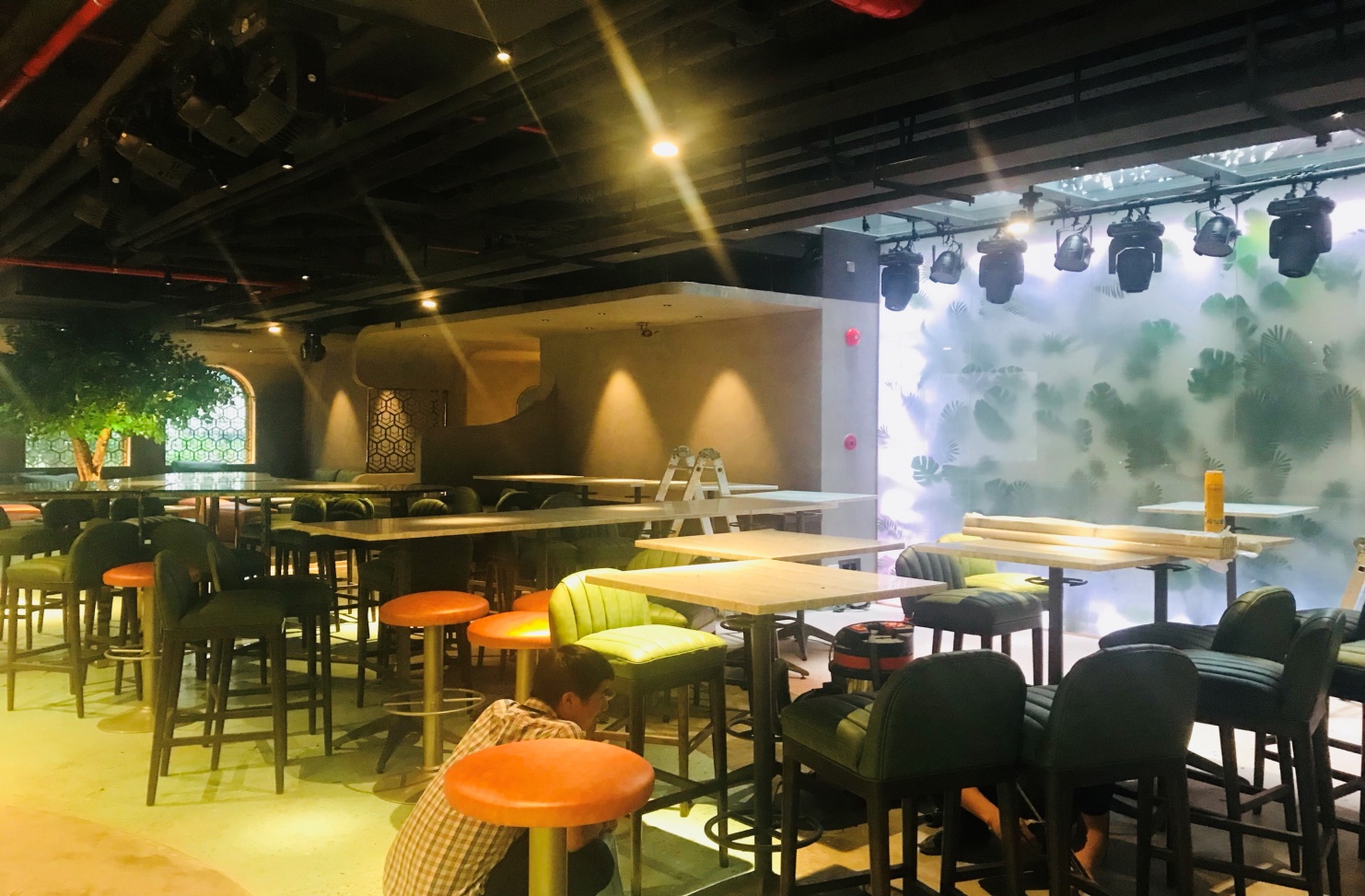 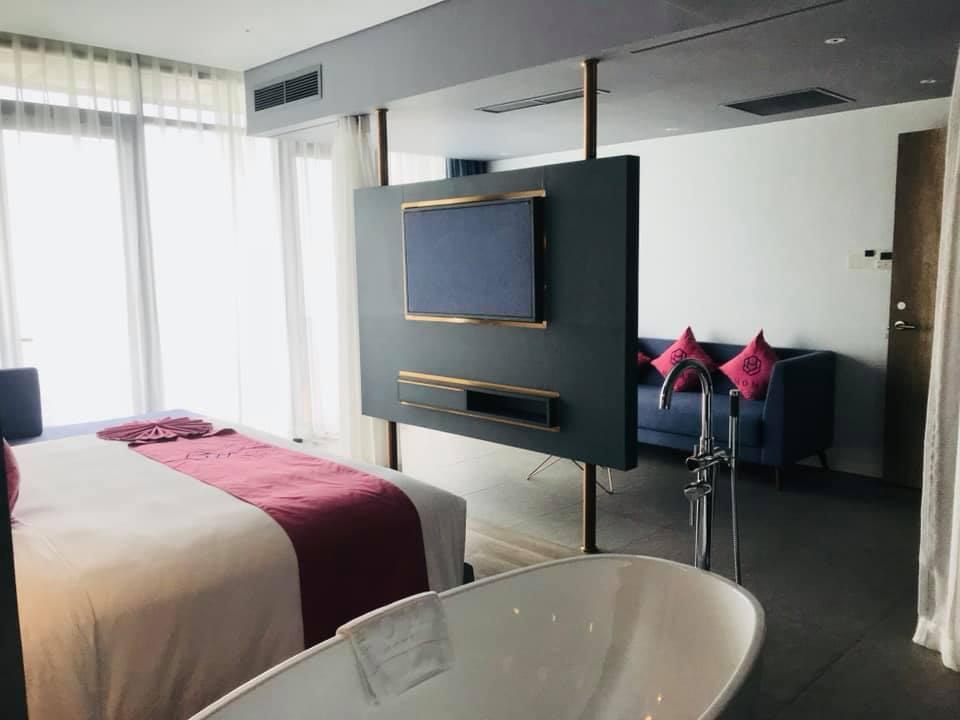 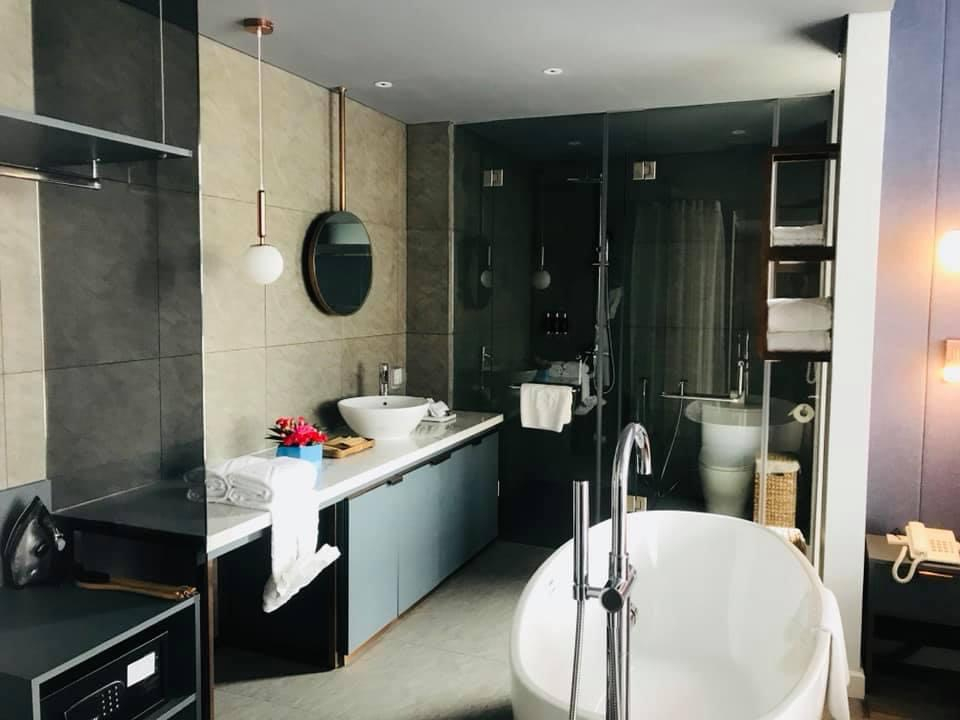 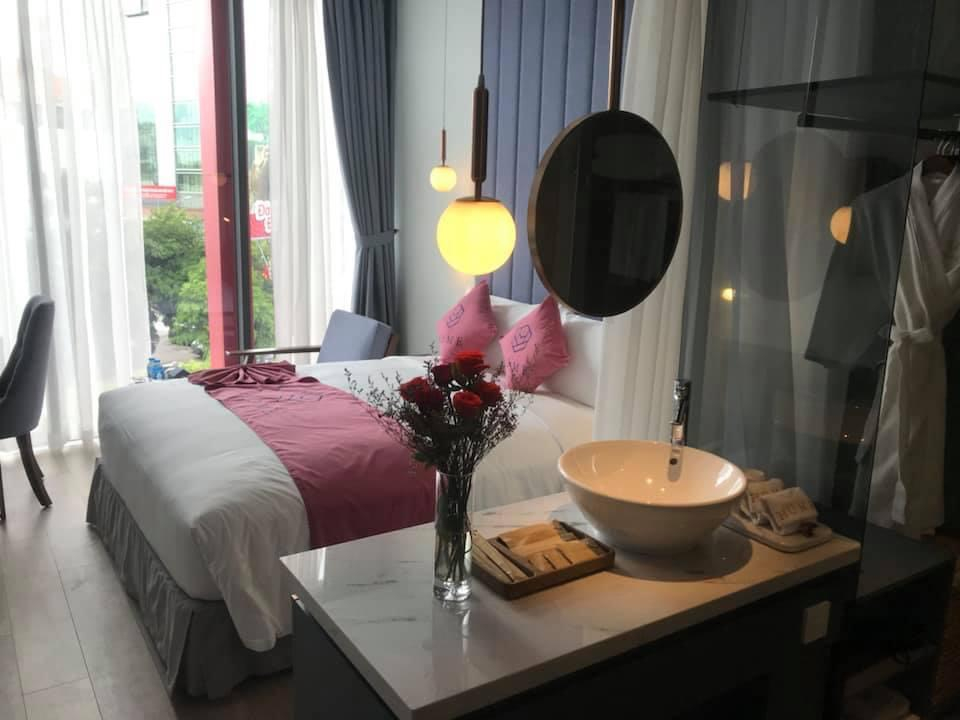 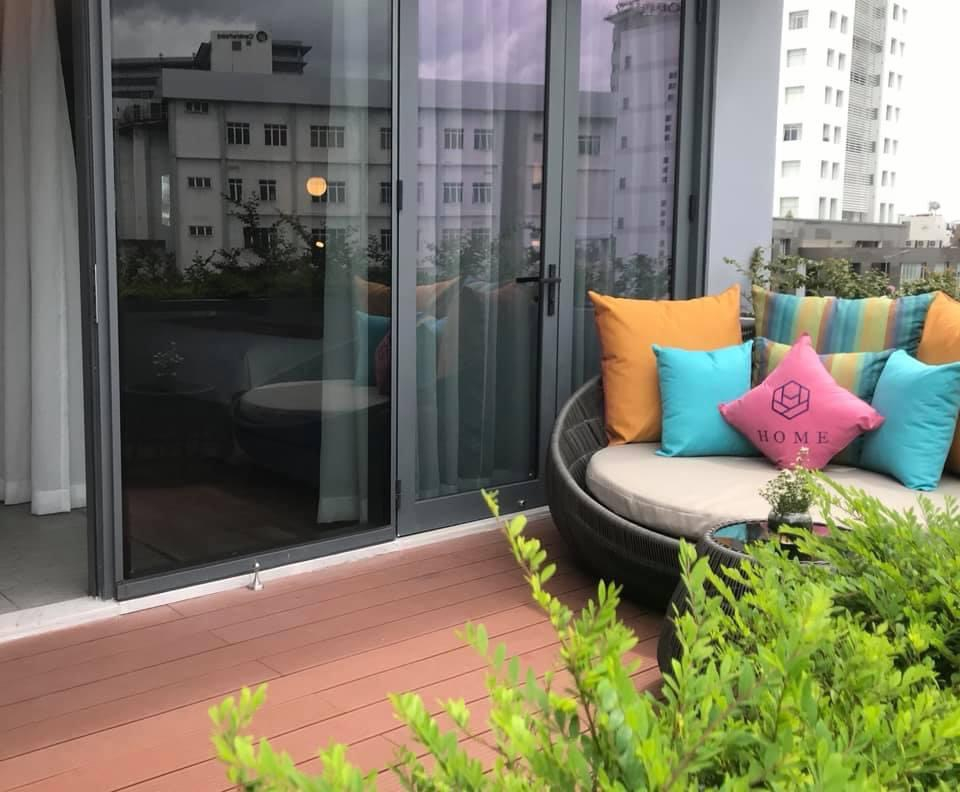 STT/No.Trình độ chuyên môn/QualificationTổng số/Total (người/person)1Kỹ sư kết cấu xây dựng/Civil Engineer52Kỹ sư cầu đường/ Bridges and Roads Engineer23Cử nhân Kinh tế/ Economic Bachelor24Cử nhân luật/ Law Bachelor15Nhân viên VP + Kế toán/ Admin + Accountant46Trung cấp xây dựng, kỹ thuật viên/ Technicians10Tổng cộng/TotalTổng cộng/Total24